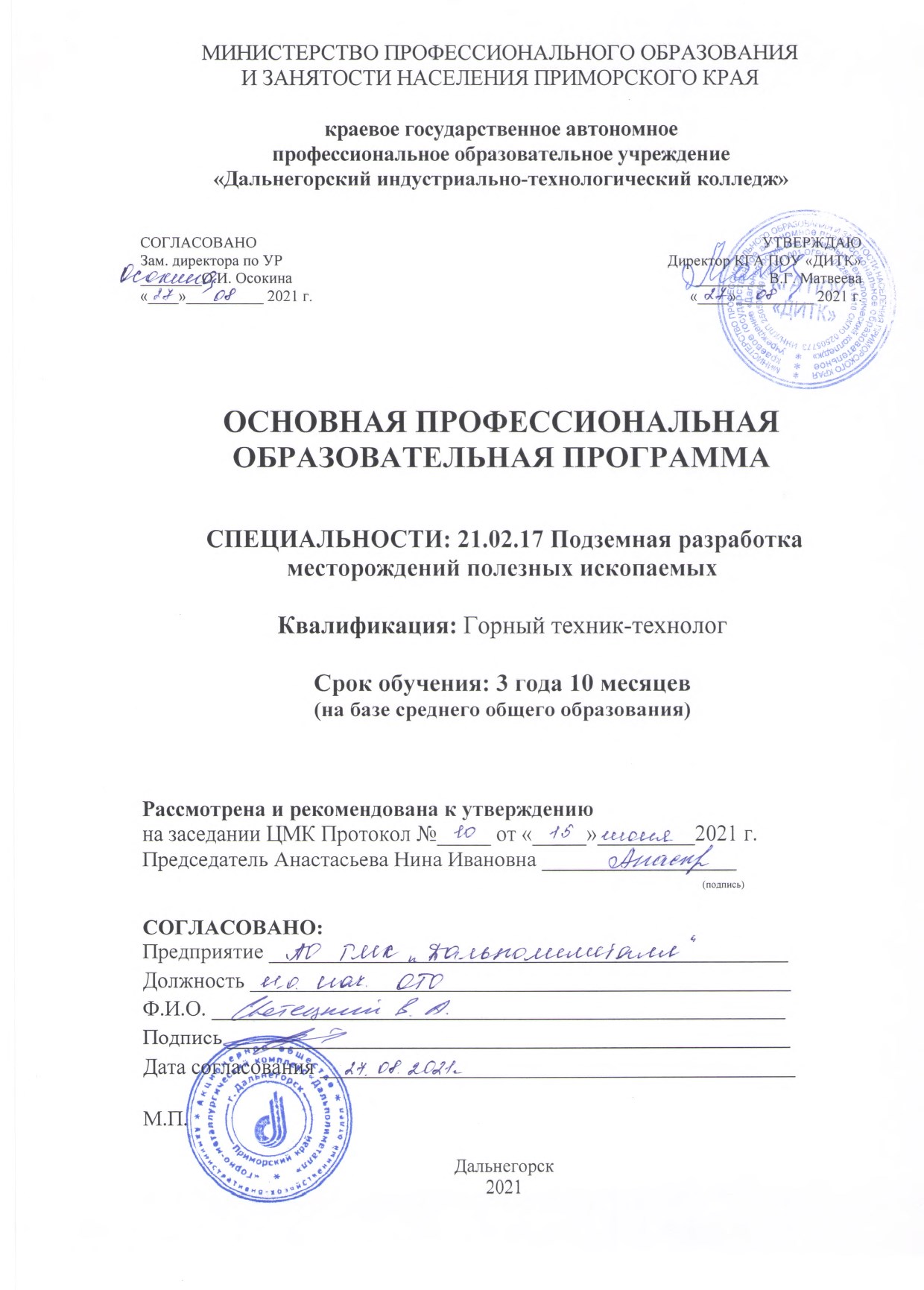 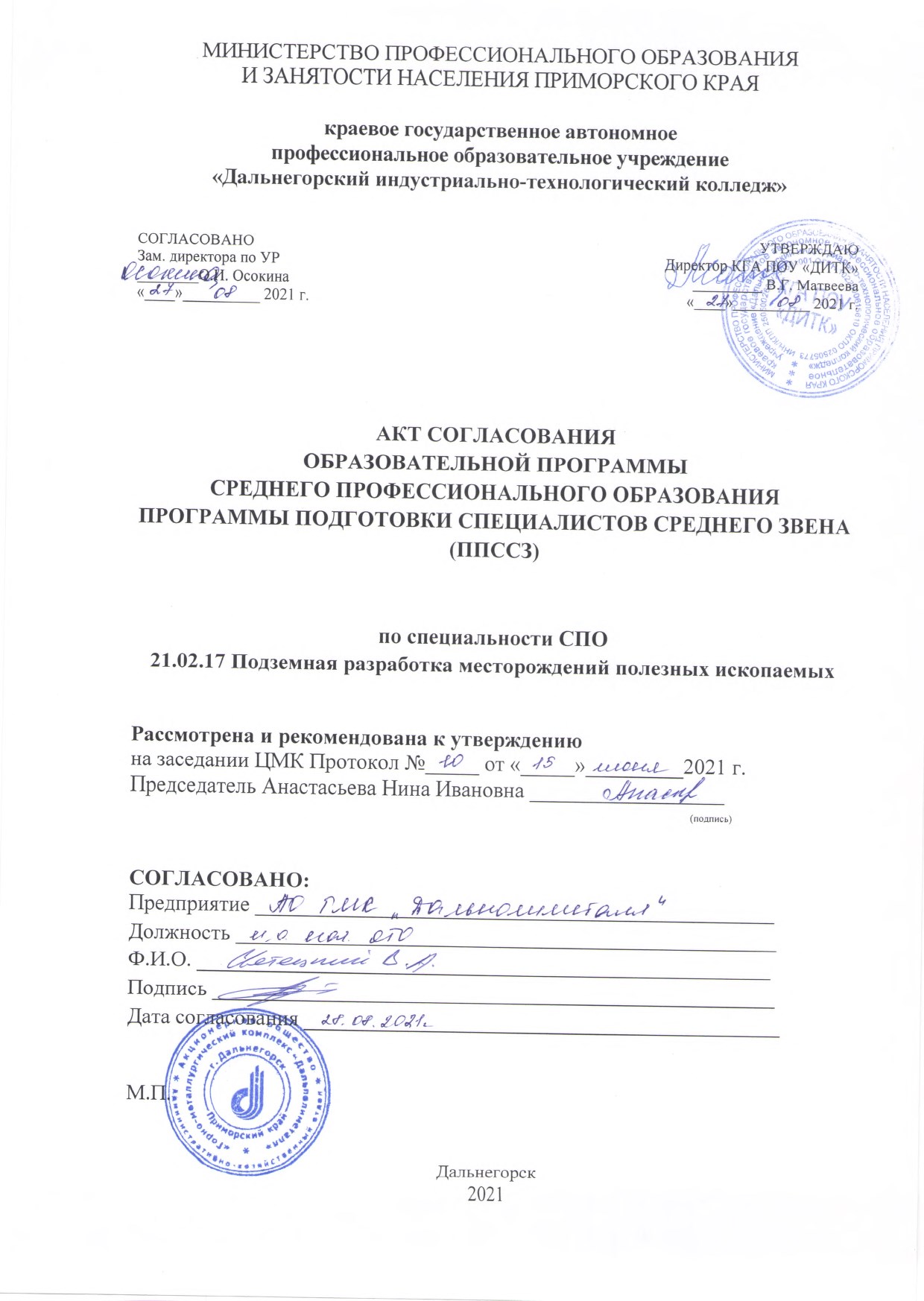 Основная профессиональная образовательная программа (программа подготовки специалистов среднего звена - ППССЗ) разработана на основе Федерального государственного образовательного стандарта среднего профессионального образования по специальности 21.02.17 Подземная разработка месторождений полезных ископаемых, утвержденного приказом Министерства образования и науки Российской Федерации № 498 от «12» мая 2014 года, зарегистрированного в Минюсте 03.07.2014 г. № 32953.Разработчики:краевое государственное автономное профессиональное образовательное учреждение «Дальнегорский индустриально-технологический колледж»Ульянова Виктория Владимировна, заместитель директора по учебно-производственной работеИльина Ольга Борисовна, заместитель директора по воспитательной и социальной работеДеремешко Ольга Дмитриевна, заведующий учебно-методическим отделомДубовец Людмила Ивановна, заведующий практикойПирогова Виктория Васильевна - методистПреподаватели:- общеобразовательных дисциплин;- дисциплин профессионального цикла;- руководители учебной и производственной практик.Программа подготовки специалистов среднего звена по специальности 21.02.17 Подземная разработка месторождений полезных ископаемых рассмотрена на заседании цикловой методической комиссии (протокол № 10 от 15.06.2021 года), председатель ЦМК Анастасьева Н.И.СОДЕРЖАНИЕI Целевой разделПояснительная запискаНормативные основы разработки основной профессиональной образовательной программы (далее ОПОП). Цели и задачи ОПОП. Принципы и походы к формированию образовательной программы. Общая характеристика образовательной программы.Общие подходы к организации внеурочной деятельности.Планируемые результаты.1.6.1 Общеобразовательный цикл программы.1.6.2 Профессиональная часть программы.Система оценки результатов Формы аттестации. Организация и формы представления и учета результатов текущего контроля. Организация и формы представления и учета результатов промежуточной аттестации.Организация, критерии оценки и формы представления и учета результатов оценки учебно-исследовательской и проектной деятельности обучающихся.Организация, содержание и критерии оценки результатов государственной итоговой аттестации.II Организационный разделУчебный план.План внеурочной деятельности.План реализации курса внеурочной деятельностиПлан воспитательных мероприятийКалендарный учебный график.III Содержательный разделПрограмма развития универсальных учебных действий.Цели и задачи программы развития УУДПонятие, функции, состав и характеристики универсальных учебных действий, их место в ОПОПРабочие программы учебных предметов, курсов, дисциплин, профессиональных модулей, практик.Оценочные материалы.Методические материалы.Программа воспитания и социализации.Программа коррекционной работы.Формы аттестации.IV Организационно-педагогические условия, система условий реализации основной образовательной программыОбщесистемные условия.Требования к материально-техническому оснащению образовательной программы.4.3. Учебно-методическое обеспечение. 4.4 Требования к кадровым условиям реализации образовательной программыПсихолого-педагогические условия4.6 Финансовые условияV Лист дополнений и измененийI Целевой разделПояснительная запискаОсновная профессиональная образовательная программа подготовки специалистов среднего звена среднего профессионального образования предназначена для обучения студентов по программе подготовке специалистов среднего звена по специальности 21.02.17 Подземная разработка месторождений полезных ископаемых  в соответствии с требованиями Федерального государственного образовательного стандарта среднего профессионального образования по специальности 21.02.17 Подземная разработка месторождений полезных ископаемых, утверждённого приказом Министерства образования и науки Российской Федерации  от 12.05.2014 г. № 498.В настоящей основной профессиональной образовательной программе среднего профессионального образования используются следующие сокращения:СПО - среднее профессиональное образование;ФГОС СПО – федеральный государственный образовательный стандарт среднего профессионального образования;ФГОС СОО - федеральный государственный образовательный стандарт среднего общего образованияППССЗ - программа подготовки специалистов среднего звена;ОК - общая компетенция;	ПК - профессиональная компетенция;ПМ - профессиональный модуль;МДК - междисциплинарный курс;ОПОП СПО – основная профессиональная образовательная программа среднего профессионального образования;КГА ПОУ «ДИТК» - краевое  государственное автономное профессиональное  образовательное учреждение «Дальнегорский индустриально-технологический колледж».1.1 Нормативные основы разработки образовательной программыОсновная профессиональная образовательная программа среднего профессионального образования - программа подготовки специалистов среднего звена по специальности 21.02.17 Подземная разработка месторождений полезных ископаемых  (далее ОПОП, ППССЗ) представляет собой систему нормативно-методической документации, регламентирующей содержание, организацию и оценку качества подготовки обучающихся и выпускников по специальности 21.02.17 Подземная разработка месторождений полезных ископаемых.Основная профессиональная образовательная программа по специальности 21.02.17 Подземная разработка месторождений полезных ископаемых  разработана на основании: Федерального закона от 29.12.2012 № 273-ФЗ «Об образовании в Российской Федерации»; Федерального государственного образовательного стандарта по специальности среднего профессионального образования 21.02.17 Подземная разработка месторождений полезных ископаемых, утвержденного приказом Министерства образования и науки Российской Федерации от 12 мая 2014 г. № 498; приказа Минпросвещения России от 13.07.2021 № 450 «О внесении изменений в федеральные государственные образовательные стандарты среднего профессионального образования»; Федерального государственного образовательного стандарта среднего общего образования, утвержденного приказом Министерства образования и науки Российской Федерации от 17 мая 2012 г. № 413; Порядка организации и осуществления образовательной деятельности по образовательным программам среднего профессионального образования (приказ Министерства образования и науки Российской Федерации от 14 июня 2013 г. № 464); Порядка проведения государственной итоговой аттестации по образовательным программам СПО (приказ Министерства образования и науки Российской Федерации от 16.08.2013 № 968; приказа Министерства науки и высшего образования Российской Федерации и Министерства просвещения Российской Федерации от 05.08.2020 № 885/390 «О практической подготовке обучающихся»; Устава КГА ПОУ «ДИТК»; Локальных нормативных актов колледжа.1.2 Цели и задачи реализации основной образовательной программыОсновная профессиональная образовательная программа по специальности 21.02.17 Подземная разработка месторождений полезных ископаемых направлена на решение задач интеллектуального, культурного и профессионального развития человека и имеет целью подготовку специалистов среднего звена по всем основным направлениям общественно полезной деятельности в соответствии с потребностями общества и государства, а также удовлетворение потребностей личности в углублении и расширении образования.Цели образовательной программы: получение студентами квалификации «Горный техник-технолог» с одновременным получением среднего общего образования; становление и развитие личности студента в ее самобытности и уникальности, осознание собственной индивидуальности, появление жизненных планов, готовность к самоопределению; достижение выпускниками планируемых результатов: освоение видов деятельности, общих и профессиональных компетенций и компетентностей, определяемых личностными, семейными, общественными, государственными потребностями и возможностями обучающегося, индивидуальной образовательной траекторией его развития и состоянием здоровья.Задачи образовательной программы: формирование российской гражданской идентичности обучающихся; сохранение и развитие культурного разнообразия и языкового наследия многонационального народа Российской Федерации, реализация права на изучение родного языка, овладение духовными ценностями и культурой многонационального народа России; обеспечение равных возможностей получения качественного среднего профессионального образования; обеспечение достижения обучающимися образовательных результатов в соответствии с требованиями, установленными Федеральным государственным образовательным стандартом среднего общего образования (далее - ФГОС СОО) и Федеральным государственным образовательным стандартом среднего профессионального образования по специальности 21.02.17 Подземная разработка месторождений полезных ископаемых (далее - ФГОС СПО); установление требований к воспитанию и социализации обучающихся, их самоидентификации посредством личностно и общественно значимой деятельности, социального и гражданского становления, осознанного выбора профессии, понимание значения профессиональной деятельности для человека и общества, в том числе через реализацию образовательных программ, входящих в основную образовательную программу; обеспечение преемственности реализуемых программ; формирование основ самооценки обучающимися результатов освоения основной образовательной программы; создание условий для развития и самореализации обучающихся, для формирования здорового, безопасного и экологически целесообразного образа жизни обучающихся.1.3 Принципы и подходы к формированию образовательной программыОсновная профессиональная образовательная программа состоит из двух взаимосвязанных частей: общеобразовательного учебного цикла, обеспечивающего получение обучающимися среднего общего образования, и учебных циклов, обеспечивающих получение квалификации «Горный техник-технолог».Основная образовательная программа формируется в соответствии с требованиями ФГОС СОО, ФГОС СПО и с учетом индивидуальных особенностей, потребностей и запросов, обучающихся при получении среднего общего образования и среднего профессионального образования, включая образовательные потребности обучающихся с ограниченными возможностями здоровья и инвалидов.1.4 Общая характеристика основной образовательной программыОсновная образовательная программа среднего профессионального образования разработана на основе ФГОС СОО, ФГОС СПО, Конституции Российской Федерации, Конвенции ООН о правах ребенка, учитывает региональные, национальные и этнокультурные потребности народов Российской Федерации, обеспечивает достижение обучающимися образовательных результатов в соответствии с требованиями, установленными ФГОС СОО и ФГОС СПО, определяет цели, задачи, планируемые результаты, содержание и организацию образовательной деятельности на уровне среднего общего образования и реализуется образовательной организацией через урочную и внеурочную деятельность с соблюдением требований государственных санитарно-эпидемиологических правил и нормативов.Учебный год в образовательных организациях начинается 1 сентября и заканчивается в соответствии с учебным планом соответствующей образовательной программы. Объем образовательной программы, реализуемой на базе основного общего образования, предусматривающей получение квалификации специалиста среднего звена «Горный техник-технолог»: 6642 часа максимальной учебной нагрузки.Срок получения СПО по ППССЗ углубленной подготовки в очной форме обучения на базе основного общего образования 3 года 10 месяцевПрограмма содержит четыре раздела: целевой, организационный, содержательный и организационно-педагогические условия.Основная образовательная программа содержит обязательную часть и часть, формируемую участниками образовательных отношений (вариативная). Выделение обязательной и вариативной части проводилось в общеобразовательном цикле в соответствии с требованиями ФГОС СОО, в общем гуманитарном и социально-экономическом (далее - ОГСЭ), математическом и общем естественнонаучном (далее - ЕН), и профессиональном циклах - в соответствии с требованиями ФГОС СПО.Обязательная часть общеобразовательного учебного цикла в полном объеме выполняет требования ФГОС СОО и составляет 1207 часов; часть, формируемая участниками образовательных отношений, - 899 час.Обязательная часть циклов ОГСЭ, ЕН и профессионального в полном объеме выполняет требования ФГОС СПО и составляет 4536 часов, в том числе вариативная часть. Вариативная часть образовательной программы состоит из части общеобразовательного цикла и вариативной части профессиональной подготовки. В соответствии с требованиями ФГОС СОО вариативная часть общеобразовательного цикла содержит разделы «Учебные предметы по выбору» и «Дополнительные учебные предметы». Вариативная часть общеобразовательного цикла составляет 40% от общего объема общеобразовательных предметов в соответствии с требованиями ФГОС СОО и реализована в составе 899 ч.: Родная литература - 58 ч.; Физика - 176 ч.; Информатика - 234 ч.; Введение в специальность - 431 ч., из них Основы общественных наук для технологического профиля - 126 ч., Основы проектной деятельности - 115 ч., Химия в профессиональной деятельности - 130 ч., Основы краеведения - 60 ч. Вариативная часть (около 30 %) профессиональной подготовки предназначена для расширения и углубления подготовки, определяемой содержанием обязательной части, получения дополнительных умений и знаний, необходимых для обеспечения конкурентоспособности выпускника в соответствии с запросами регионального рынка труда и возможностями продолжения образования.Вариативная часть профессиональной подготовки реализована в объеме 1350 часов и распределена следующим образом: ОГСЭ.05 Русский язык и культура речи – 48 ч.; ОГСЭ.06 Профессиональная этика и психология делового общения – 48 ч.; ОП.04 Геология - 18 ч.; ОП.05 Техническая механика - 18 ч.; ОП.11 Материаловедение - 48 ч.; ОП.12 Термодинамика - 72 ч.; ОП.13 Гидромеханика - 72 ч.; ОП.14 Вентиляция шахт – 100 ч.; ОП.15 Основы предпринимательской деятельности и финансовой грамотности - 81 ч.; ОП.16 Ключевые компетенции цифровой экономики; ПМ.01 Ведение технологически процессов горных и взрывных работ - 522 ч. из них на МДК.01.01 Основы горного дела - 38 ч.; МДК.01.03 Технология добычи полезных ископаемых подземным способом – 60 ч.; МДК.01.05 Технология и безопасность взрывных работ – 122 ч.; МДК.01.06 Технология добычи полезных ископаемых открытым способом - 126 ч.; МДК.01.07 Подземные самоходные машины различных типов и назначений, буровое оборудование – 176 ч.;  ПМ.02 Контроль за безопасностью ведения горных и взрывных работ - 16 ч., из них на МДК.02.01 Система управления охраной труда и промышленной безопасностью в горной организации - 16 ч.; ПМ.04 Выполнение работ по одной или нескольким профессиям рабочих, должностях служащих - 270 ч., из них на МДК.04.01 Выполнение работ по профессии 11717 Горнорабочий подземный - 270 ч.Профиль образовательной программы – технологический. В соответствии с профилем на углубленном уровне изучаются следующие учебные дисциплины: Математика, Физика, Информатика.Организация образовательной деятельности по основной образовательной программе среднего профессионального образования основана на дифференциации содержания с учетом образовательных потребностей и интересов обучающихся, обеспечивающих изучение учебных дисциплин всех предметных областей основной образовательной программы среднего общего образования на базовом или углубленном уровнях (профильное обучение), освоение всех основных видов деятельности ФГОС СПО и освоение вариативной части ОПОП с целью подготовки обучающихся в будущей профессиональной деятельности с учетом потребностей и запросов рынка труда в регионе.В целях обеспечения индивидуальных потребностей, обучающихся в основной образовательной программе предусматриваются учебные дисциплины, обеспечивающие индивидуализацию обучения, а также внеурочная деятельность.Воспитание обучающихся при освоении ими образовательной программы осуществляется на основе рабочей программы воспитания и календарного плана воспитательной работы, разработанных с учетом примерной рабочей программы воспитания и примерного календарного плана воспитательной работы.Реализация требований ФГОС СООВ соответствии с требованиями ФГОС СОО общеобразовательный учебный цикл содержит 12 учебных дисциплин и разбит на три составляющие: общие учебные предметы, учебные предметы по выбору и дополнительные учебные предметы.Общие учебные предметы - «Русский язык», «Литература», «Иностранный язык», «Математика» (углубленный уровень), «История», «Физическая культура», «Основы безопасности жизнедеятельности», «Астрономия». Дополнительно к этому отнесена внеурочная деятельность по курсу «Индивидуальный проект» как обязательная часть общеобразовательного цикла.Вариативную часть образовательной программы составили «Учебные предметы по выбору» и «Дополнительные учебные предметы».Учебные дисциплины по выбору: «Родная литература», «Физика» (углубленный уровень), «Информатика» (углубленный уровень).Дополнительные учебные предметы - «Введение в специальность».В образовательную программу включены программа развития универсальных учебных действий, программа воспитания и социализации, программа коррекционной работы.Реализация требований ФГОС СПОПри реализации образовательной программы применяются электронное обучение и дистанционные образовательные технологии.При обучении инвалидов и лиц с ограниченными возможностями здоровья электронное обучение и дистанционные образовательные технологии программой предусматривается возможность приема-передачи информации в доступных для них формах.Реализация образовательной программы осуществляется образовательной организацией самостоятельно с применением сетевой формы с использованием ресурсов нескольких образовательных организаций, необходимых для проведения учебной и производственной практики.Образовательная программа реализуется на государственном языке Российской Федерации.Образовательная программа имеет следующую структуру:- общеобразовательный учебный цикл;- общий гуманитарный и социально-экономический учебный цикл;- математический и общий естественнонаучный учебный цикл;- профессиональный учебный цикл;- государственная итоговая аттестация.На проведение учебных занятий и практик при освоении учебных циклов образовательной программы в очной форме обучения выделено 6642 часа, что составляет 100 процентов от объема учебных циклов образовательной программы.Промежуточная аттестация обучающихся осуществляется в рамках времени, выделенного ФГОС СПО на промежуточную аттестацию, в соответствии с разработанными образовательной организацией фондами оценочных средств, позволяющими оценить достижения, запланированных по отдельным дисциплинам (модулям), МДК и практикам результатов обучения.Обязательная часть общего гуманитарного и социально-экономического учебного цикла образовательной программы предусматривает изучение следующих дисциплин: «Основы философии», «История», «Иностранный язык», «Физическая культура», «Русский язык и культура речи», «Профессиональная этика и психология делового общения».Освоение общепрофессионального цикла образовательной программы предусматривает изучение дисциплины «Безопасность жизнедеятельности» в объеме 68 академических часов, из них на освоение основ военной службы - 35 академических часов.В период обучения с юношами проводятся учебные сборы Для подгрупп девушек часть учебного времени дисциплины «Безопасность жизнедеятельности» (35 часов), отведенного на изучение основ военной службы, используется на освоение основ медицинских знаний.В целях обеспечения индивидуальных потребностей, обучающихся в основной образовательной программе предусматриваются учебные предметы, курсы, обеспечивающие различные интересы обучающихся.Профессиональный учебный цикл образовательной программы включает профессиональные модули, которые формируются в соответствии с основными видами деятельности, а именно:ПМ.01 Ведение технологических процессов горных и взрывных работ;ПМ.02 Контроль за безопасностью ведения горных и взрывных работ;ПМ.03 Организация деятельности персонала производственного подразделения;ПМ.04 Выполнение работ по одной или нескольким профессиям рабочих, должностям служащих.Практическая подготовка по специальности организована через проведение практических занятий, практикумов, лабораторных работ и иных аналогичных видов учебной деятельности, предусматривающих участие обучающихся в выполнении отдельных элементов работ, связанных с будущей профессиональной деятельностью.Практическая подготовка при проведении практики организуется путем непосредственного выполнения обучающимися определенных видов работ, связанных с будущей профессиональной деятельностью.В профессиональный учебный цикл образовательной программы входят следующие виды практик: учебная практика,  производственная практика, производственная (преддипломная практика).Учебная и производственная практики проводятся при освоении обучающимися профессиональных компетенций в рамках профессиональных модулей и реализовываются как в несколько периодов, так и рассредоточено, чередуясь с теоретическими занятиями в рамках профессиональных модулей.Часть профессионального учебного цикла образовательной программы, выделяемого на проведение практик, определена образовательной организацией в объеме 900 часов.Организация образовательной деятельности по основным образовательным программам среднего общего образования основана на дифференциации содержания с учетом образовательных потребностей и интересов обучающихся, обеспечивающих изучение учебных предметов всех предметных областей основной образовательной программы среднего общего образования на базовом или углубленном уровнях (профильное обучение).Срок получения СПО по ППССЗ базовой подготовки в очной форме обучения составляет 199 недель, в том числе:В целях реализации компетентностного подхода ОПОП предусматривает использование в образовательном процессе активных и интерактивных форм проведения занятий (компьютерных симуляций, деловых и ролевых игр, разбора конкретных ситуаций, психологических и иных тренингов, групповых дискуссий) в сочетании с внеаудиторной работой для формирования и развития общих и профессиональных компетенций обучающихсяМаксимальный объем учебной нагрузки обучающегося составляет 54 академических часа в неделю, включая все виды аудиторной и внеаудиторной учебной нагрузки.Максимальный объем аудиторной учебной нагрузки в очной форме обучения составляет 36 академических часов в неделю.Общая продолжительность каникул в учебном году составляет:на 1 курсе - 11 недель, на 2 курсе – 11 недель, на третьем курсе – 10 недель, на 4 курсе - 2 недели, в том числе не менее 2-х недель в зимний период.Выполнение курсового работы рассматривается как вид учебной деятельности  по профессиональному модулю (модулям) профессионального цикла и реализуется в пределах времени, отведенного на ее (их) изучение за счет самостоятельной работы.Дисциплина «Физическая культура» предусматривает еженедельно 2 часа обязательных аудиторных занятий и 2 часа самостоятельной работы (за счет различных форм внеаудиторных занятий в спортивных клубах, секциях).Консультации для обучающихся предусматриваются из расчета 4 часа на одного обучающегося на каждый учебный год. Формы проведения консультаций (групповые, индивидуальные, письменные, устные).Условия реализации описаны в разделе «Организационно-педагогические условия. Система условий реализации основной образовательной программы».Результаты освоения программы указаны в пункте «Планируемые результаты» Образовательные программы среднего профессионального образования реализуются образовательной организацией посредством сетевых форм их реализации.При реализации образовательной программы среднего профессионального образования используются различные образовательные технологии, в том числе дистанционные образовательные технологии, электронное обучение в порядке, установленном приказом Минобрнауки России от 23.08.2017 № 816 «Об утверждении Порядка применения организациями, осуществляющими образовательную деятельность, электронного обучения, дистанционных образовательных технологий при реализации образовательных программ» и локальными актами образовательной организации.При организации практической подготовки, включающей в себя работы, при выполнении которых проводятся обязательные предварительные и периодические медицинские осмотры (обследования), обучающиеся проходят соответствующие медицинские осмотры (обследования) в соответствии с Порядком проведения обязательных предварительных и периодических медицинских осмотров (обследований) работников, занятых на тяжелых работах и на работах с вредными и (или) опасными условиями труда, утвержденным приказом Министерства здравоохранения и социального развития Российской Федерации от 12 апреля 2011 г. № 302н (зарегистрирован Министерством юстиции Российской Федерации 21 октября 2011 г., регистрационный № 22111), с изменениями, внесенными приказами Министерства здравоохранения Российской Федерации от 15 мая 2013 г. № 296н (зарегистрирован Министерством юстиции Российской Федерации 3 июля 2013 г., регистрационный № 28970), от 5 декабря 2014 г. № 801н (зарегистрирован Министерством юстиции Российской Федерации 3 февраля 2015 г., регистрационный № 35848), приказом Министерства труда и социальной защиты Российской Федерации и Министерства здравоохранения Российской Федерации от 6 февраля 2018 г. № 62н/49н (зарегистрирован Министерством юстиции Российской Федерации 2 марта 2018 г., регистрационный № 50237), Министерства здравоохранения Российской Федерации от 13 декабря 2019 г. № 1032н (зарегистрирован Министерством юстиции Российской Федерации 24 декабря 2019 г., регистрационный № 56976), приказом Министерства труда и социальной защиты Российской Федерации и Министерства здравоохранения Российской Федерации от 3 апреля 2020 г. № 187н/268н (зарегистрирован Министерством юстиции Российской Федерации 12 мая 2020 г., регистрационный № 58320), Министерства здравоохранения Российской Федерации от 18 мая 2020 г. № 455н.Лицам, успешно прошедшим государственную итоговую аттестацию, выдается диплом о среднем профессиональном образовании. Обучающиеся вправе пройти государственную итоговую аттестацию, которой завершается освоение образовательных программ среднего общего образования и при успешном прохождении которой им выдается аттестат о среднем общем образовании. 1.5. Общие подходы к организации внеурочной деятельностиСистема внеурочной деятельности включает в себя: жизнь студенческих сообществ (в то числе групп, разновозрастных объединений по интересам, клубов «Волонтер», Спортивного клуба); курсы внеурочной деятельности «Индивидуальный проект»; организационное обеспечение учебной деятельности; обеспечение благополучия обучающихся в пространстве колледжа; систему воспитательных мероприятий.В рамках реализации внеурочной деятельности студенты самостоятельно выполняют индивидуальный проект. Индивидуальный проект представляет собой особую форму организации деятельности обучающихся (учебное исследование или учебный проект).Индивидуальный проект выполняется обучающимся самостоятельно под руководством учителя (тьютора) по выбранной теме в рамках одного или нескольких изучаемых учебных предметов, курсов в любой избранной области деятельности (познавательной, практической, учебно-исследовательской, социальной, художественно-творческой, иной).Результаты выполнения индивидуального проекта должны отражать:- сформированность навыков коммуникативной, учебно-исследовательской деятельности, критического мышления;- способность к инновационной, аналитической, творческой, интеллектуальной деятельности;- сформированность навыков проектной деятельности, а также самостоятельного применения приобретенных знаний и способов действий при решении различных задач, используя знания одного или нескольких учебных предметов или предметных областей;- способность постановки цели и формулирования гипотезы исследования, планирования работы, отбора и интерпретации необходимой информации, структурирования аргументации результатов исследования на основе собранных данных, презентации результатов.Индивидуальный проект выполняется обучающимся в течение одного года в рамках учебного времени, специально отведенного учебным планом, и должен быть представлен в виде завершенного учебного исследования или разработанного проекта: информационного, творческого, социального, прикладного, инновационного, конструкторского.Характеристика профессиональной деятельности выпускников и требования к результатам освоения образовательной программыВ результате освоения основной профессиональной образовательной программы студенты должны освоить программу среднего общего образования и получить квалификацию «Горный техник-технолог».Освоение программы среднего общего образования выражается в получении личностных, метапредметных и предметных результатов в соответствии с технологическим профилем программы, определенным на основе требований ФГОС СОО.Получение квалификации проводится в соответствии с требованиями ФГОС СПО по специальности 21.02.17 Подземная разработка месторождений полезных ископаемых   и дополнительными знаниями, умениями, заложенными в ОПОП в соответствии с требованиями и предложениями работодателей.Область профессиональной деятельности выпускников: Организация и проведение работ на производственном участке по добыче полезных ископаемых подземным способом.1.6. Планируемые результаты1.6.1. Общеобразовательный цикл программы ОПОП устанавливает требования к результатам освоения обучающимися общеобразовательного учебного цикла: личностным, включающим готовность и способность обучающихся к саморазвитию и личностному самоопределению, сформированность их мотивации к обучению и целенаправленной познавательной деятельности, системы значимых социальных и межличностных отношений, ценностно-смысловых установок, отражающих личностные и гражданские позиции в деятельности, антикоррупционное мировоззрение, правосознание, экологическую культуру, способность ставить цели и строить жизненные планы, способность к осознанию российской гражданской идентичности в поликультурном социуме; метапредметным, включающим освоенные обучающимися межпредметные понятия и универсальные учебные действия (регулятивные, познавательные, коммуникативные), способность их использования в познавательной и социальной практике, самостоятельность в планировании и осуществлении учебной деятельности и организации учебного сотрудничества с педагогами и сверстниками, способность к построению индивидуальной образовательной траектории, владение навыками учебно-исследовательской, проектной и социальной деятельности; предметным, включающим освоенные обучающимися в ходе изучения учебного предмета умения, специфические для данной предметной области, виды деятельности по получению нового знания в рамках учебного предмета, его преобразованию и применению в учебных, учебно-проектных и социально-проектных ситуациях, формирование научного типа мышления, владение научной терминологией, ключевыми понятиями, методами и приемами.Планируемые личностные результаты освоения ООП:ЛР 1. Осознающий себя гражданином и защитником великой страны.ЛР 2. Проявляющий активную гражданскую позицию, демонстрирующий приверженность принципам честности, порядочности, открытости. Экономически активный и участвующий в студенческом и территориальном самоуправлении, в том числе на условиях добровольчества, продуктивно взаимодействующие и участвующие в деятельности общественных организаций. Готовый использовать свой личный и профессиональный потенциал для защиты национальных интересов России.ЛР 3.  Демонстрирующий приверженность к родной культуре, исторической памяти на основе любви к Родине, родному народу, малой родине, принятию традиционных ценностей   многонационального народа России. Лояльный к установкам и проявлениям представителей субкультур, отличающий их от групп с деструктивным поведением. Демонстрирующий неприятие и предупреждающий социально опасное поведение окружающих.ЛР 4. Принимающий семейные ценности своего народа, готовый к созданию семьи и воспитанию детей; демонстрирующий неприятие насилия в семье, ухода от родительской ответственности, отказа от отношений со своими детьми и их финансового содержания.ЛР 5. Занимающий активную гражданскую позицию избирателя, волонтера, общественного деятеля.ЛР 6. Принимающий цели и задачи научно-технологического, экономического, информационного развития России, готовый работать на их достижение. Стремящийся к формированию в сетевой среде личностного и профессионального, конструктивного «цифрового следа».ЛР 7. Готовый соответствовать ожиданиям работодателей: проектно мыслящий, эффективно взаимодействующий с членами команды и сотрудничающий с другими людьми, осознанно выполняющий профессиональные требования, ответственный, пунктуальный, дисциплинированный, трудолюбивый, критически мыслящий, нацеленный на достижение поставленных целей; демонстрирующий профессиональную жизнестойкость.ЛР 8. Проявляющий и демонстрирующий уважение к представителям различных этнокультурных, социальных, конфессиональных и иных групп. Сопричастный к сохранению, преумножению и трансляции культурных традиций и ценностей многонационального российского государства.ЛР 9. Уважающий этнокультурные, религиозные права человека, в том числе с особенностями развития; ценящий собственную и чужую уникальность в различных ситуациях, во всех формах и видах деятельности.ЛР 10. Принимающий активное участие в социально значимых мероприятиях, соблюдающий нормы правопорядка, следующий идеалам гражданского общества, обеспечения безопасности, прав и свобод граждан России; готовый оказать поддержку нуждающимся. Соблюдающий и пропагандирующий правила здорового и безопасного образа жизни, спорта; предупреждающий либо преодолевающий зависимости от алкоголя, табака, психоактивных веществ, азартных игр и т.д.ЛР 11. Лояльный к установкам и проявлениям представителей субкультур, отличающий их от групп с деструктивным и девиантным поведением.ЛР 12. Осознающий приоритетную ценность личности человека; уважающий собственную и чужую уникальность в различных ситуациях, во всех формах и видах деятельности.Планируемые метапредметные результаты освоения ООП:МР1) умение самостоятельно определять цели деятельности и составлять планы деятельности; самостоятельно осуществлять, контролировать и корректировать деятельность; использовать все возможные ресурсы для достижения поставленных целей и реализации планов деятельности; выбирать успешные стратегии в различных ситуациях;МР 2) умение продуктивно общаться и взаимодействовать в процессе совместной деятельности, учитывать позиции других участников деятельности, эффективно разрешать конфликты;МР 3) владение навыками познавательной, учебно-исследовательской и проектной деятельности, навыками разрешения проблем; способность и готовность к самостоятельному поиску методов решения практических задач, применению различных методов познания;МР 4) готовность и способность к самостоятельной информационно-познавательной деятельности, владение навыками получения необходимой информации из словарей разных типов, умение ориентироваться в различных источниках информации, критически оценивать и интерпретировать информацию, получаемую из различных источников;МР 5) умение использовать средства информационных и коммуникационных технологий (далее - ИКТ) в решении когнитивных, коммуникативных и организационных задач с соблюдением требований эргономики, техники безопасности, гигиены, ресурсосбережения, правовых и этических норм, норм информационной безопасности;МР 6) умение определять назначение и функции различных социальных институтов;МР 7) умение самостоятельно оценивать и принимать решения, определяющие стратегию поведения, с учетом гражданских и нравственных ценностей;МР 8) владение языковыми средствами - умение ясно, логично и точно излагать свою точку зрения, использовать адекватные языковые средства;МР 9) владение навыками познавательной рефлексии как осознания совершаемых действий и мыслительных процессов, их результатов и оснований, границ своего знания и незнания, новых познавательных задач и средств их достижения.Метапредметные результаты освоения основной образовательной программы представлены тремя группами универсальных учебных действий (УУД).Регулятивные универсальные учебные действия. Выпускник научится:УУД Р1 - самостоятельно определять цели, задавать параметры и критерии, по которым можно определить, что цель достигнута;УУД Р2 - оценивать возможные последствия достижения поставленной цели в деятельности, собственной жизни и жизни окружающих людей, основываясь на соображениях этики и морали;УУД Р3 - ставить и формулировать собственные задачи в образовательной деятельности и жизненных ситуациях;УУД Р4 - оценивать ресурсы, в том числе время и другие нематериальные ресурсы, необходимые для достижения поставленной цели;УУД Р5 - выбирать путь достижения цели, планировать решение поставленных задач, оптимизируя материальные и нематериальные затраты;УУД Р6 - организовывать эффективный поиск ресурсов, необходимых для достижения поставленной цели;УУД Р7 - сопоставлять полученный результат деятельности с поставленной заранее целью.Познавательные универсальные учебные действия. Выпускник научится:УУД П1 - искать и находить обобщенные способы решения задач, в том числе, осуществлять развернутый информационный поиск и ставить на его основе новые (учебные и познавательные) задачи;УУД П2 - критически оценивать и интерпретировать информацию с разных позиций, распознавать и фиксировать противоречия в информационных источниках;УУД П3 - использовать различные модельно-схематические средства для представления существенных связей и отношений, а также противоречий, выявленных в информационных источниках;УУД П4 - находить и приводить критические аргументы в отношении действий и суждений другого; спокойно и разумно относиться к критическим замечаниям в отношении собственного суждения, рассматривать их как ресурс собственного развития;УУД П5 - выходить за рамки учебного предмета и осуществлять целенаправленный поиск возможностей для широкого переноса средств и способов действия;УУД П6 - выстраивать индивидуальную образовательную траекторию, учитывая ограничения со стороны других участников и ресурсные ограничения;УУД П7 - менять и удерживать разные позиции в познавательной деятельности.Коммуникативные универсальные учебные действия. Выпускник научится: осуществлять деловую коммуникацию как со сверстниками, так и со взрослыми (как внутри образовательной организации, так и за ее пределами), подбирать партнеров для деловой коммуникации исходя из соображений результативности взаимодействия, а не личных симпатий; при осуществлении групповой работы быть как руководителем, так и членом команды в разных ролях (генератор идей, критик, исполнитель, выступающий, эксперт и т.д.); координировать и выполнять работу в условиях реального, виртуального и комбинированного взаимодействия; развернуто, логично и точно излагать свою точку зрения с использованием адекватных (устных и письменных) языковых средств; распознавать конфликтогенные ситуации и предотвращать конфликты до их активной фазы, выстраивать деловую и образовательную коммуникацию, избегая личностных оценочных суждений.Предметные результаты освоения дисциплин «Русский язык» и «Литература» (базовый уровень):1) сформированность понятий о нормах русского литературного языка и применение знаний о них в речевой практике;2) владение навыками самоанализа и самооценки на основе наблюдений за собственной речью;3) владение умением анализировать текст с точки зрения наличия в нем явной и скрытой, основной и второстепенной информации;4) владение умением представлять тексты в виде тезисов, конспектов, аннотаций, рефератов, сочинений различных жанров;5) знание содержания произведений русской и мировой классической литературы, их историко-культурного и нравственно-ценностного влияния на формирование национальной и мировой;6) сформированность представлений об изобразительно-выразительных возможностях русского языка;7) сформированность умений учитывать исторический, историко-культурный контекст и контекст творчества писателя в процессе анализа художественного произведения;8) способность выявлять в художественных текстах образы, темы и проблемы и выражать свое отношение к ним в развернутых аргументированных устных и письменных высказываниях;9) овладение навыками анализа художественных произведений с учетом их жанрово-родовой специфики; осознание художественной картины жизни, созданной в литературном произведении, в единстве эмоционального личностного восприятия и интеллектуального понимания;10) сформированность представлений о системе стилей языка художественной литературы;11) для слепых, слабовидящих обучающихся: сформированность навыков письма на брайлевской печатной машинке;12) для глухих, слабослышащих, позднооглохших обучающихся: сформированность и развитие основных видов речевой деятельности обучающихся - слухозрительного восприятия (с использованием слуховых аппаратов и (или) кохлеарных имплантов), говорения, чтения, письма;13) для обучающихся с расстройствами аутистического спектра.Предметные результаты освоения дисциплины «Иностранный язык» (базовый уровень): сформированность коммуникативной иноязычной компетенции, необходимой для успешной социализации и самореализации, как инструмента межкультурного общения в современном поликультурном мире; владение знаниями о социокультурной специфике страны/стран изучаемого языка и умение строить свое речевое и неречевое поведение адекватно этой специфике; умение выделять общее и различное в культуре родной страны и страны/стран изучаемого языка; достижение порогового уровня владения иностранным языком, позволяющего выпускникам общаться в устной и письменной формах как с носителями изучаемого иностранного языка, так и с представителями других стран, использующими данный язык как средство общения; сформированность умения использовать иностранный язык как средство для получения информации из иноязычных источников в образовательных и самообразовательных целях.Предметные результаты освоения дисциплины «Математика» (включая алгебру и начала математического анализа, геометрию) (углубленный уровень):1) сформированность представлений о необходимости доказательств при обосновании математических утверждений и роли аксиоматики в проведении дедуктивных рассуждений;2) сформированность понятийного аппарата по основным разделам курса математики; знаний основных теорем, формул и умения их применять; умения доказывать теоремы и находить нестандартные способы решения задач;3) сформированность умений моделировать реальные ситуации, исследовать построенные модели, интерпретировать полученный результат;4) сформированность представлений об основных понятиях математического анализа и их свойствах, владение умением характеризовать поведение функций, использование полученных знаний для описания и анализа реальных зависимостей;5) владение умениями составления вероятностных моделей по условию задачи и вычисления вероятности наступления событий, в том числе с применением формул комбинаторики и основных теорем теории вероятностей; исследования случайных величин по их распределению.Предметные результаты освоения дисциплины «История» (базовый уровень):1) сформированность представлений о современной исторической науке, ее специфике, методах исторического познания и роли в решении задач прогрессивного развития России в глобальном мире;2) владение комплексом знаний об истории России и человечества в целом, представлениями об общем и особенном в мировом историческом процессе;3) сформированность умений применять исторические знания в профессиональной и общественной деятельности, поликультурном общении;4) владение навыками проектной деятельности и исторической реконструкции с привлечением различных источников;5) сформированность умений вести диалог, обосновывать свою точку зрения в дискуссии по исторической тематике.Предметные результаты освоения дисциплины «Физическая культура» (базовый уровень): умение использовать разнообразные формы и виды физкультурной деятельности для организации здорового образа жизни, активного отдыха и досуга, в том числе в подготовке к выполнению нормативов Всероссийского физкультурно-спортивного комплекса "Готов к труду и обороне" (ГТО); владение современными технологиями укрепления и сохранения здоровья, поддержания работоспособности, профилактики предупреждения заболеваний, связанных с учебной и производственной деятельностью; владение основными способами самоконтроля индивидуальных показателей здоровья, умственной и физической работоспособности, физического развития и физических качеств; владение физическими упражнениями разной функциональной направленности, использование их в режиме учебной и производственной деятельности с целью профилактики переутомления и сохранения высокой работоспособности; владение техническими приемами и двигательными действиями базовых видов спорта, активное применение их в игровой и соревновательной деятельности.Предметные результаты освоения дисциплины «Основы безопасности жизнедеятельности» (базовый уровень): сформированность представлений о культуре безопасности жизнедеятельности, в том числе о культуре экологической безопасности как о жизненно важной социально-нравственной позиции личности, а также как о средстве, повышающем защищенность личности, общества и государства от внешних и внутренних угроз, включая отрицательное влияние человеческого фактора; знание основ государственной системы, российского законодательства, направленных на защиту населения от внешних и внутренних угроз; сформированность представлений о необходимости отрицания экстремизма,терроризма, других действий противоправного характера, а также асоциального поведения; сформированность представлений о здоровом образе жизни как о средстве обеспечения духовного, физического и социального благополучия личности; знание распространенных опасных и чрезвычайных ситуаций природного, техногенного и социального характера; знание факторов, пагубно влияющих на здоровье человека, исключение из своей жизни вредных привычек (курения, пьянства и т.д.); знание основных мер защиты (в том числе в области гражданской обороны) и правил поведения в условиях опасных и чрезвычайных ситуаций; умение предвидеть возникновение опасных и чрезвычайных ситуаций по характерным для них признакам, а также использовать различные информационные источники; умение применять полученные знания в области безопасности на практике, проектировать модели личного безопасного поведения в повседневной жизни и в различных опасных и чрезвычайных ситуациях; знание основ обороны государства и воинской службы: законодательство об обороне государства и воинской обязанности граждан; права и обязанности гражданина до призыва, во время призыва и прохождения военной службы, уставные отношения, быт военнослужащих, порядок несения службы и воинские ритуалы, строевая, огневая и тактическая подготовка; знание основных видов военно-профессиональной деятельности, особенностей прохождения военной службы по призыву и контракту, увольнения с военной службы и пребывания в запасе; владение основами медицинских знаний и оказания первой помощи пострадавшим при неотложных состояниях (при травмах, отравлениях и различных видах поражений), включая знания об основных инфекционных заболеваниях и их профилактике.Предметные результаты освоения дисциплины «Астрономия» (базовый уровень): сформированность представлений о строении Солнечной системы, эволюции звезд и Вселенной, пространственно-временных масштабах Вселенной; понимание сущности наблюдаемых во Вселенной явлений; владение основополагающими астрономическими понятиями, теориями, законами и закономерностями, уверенное пользование астрономической терминологией и символикой; сформированность представлений о значении астрономии в практической деятельности человека и дальнейшем научно-техническом развитии; осознание роли отечественной науки в освоении и использовании космического пространства и развитии международного сотрудничества в этой области.Предметные результаты освоения дисциплин «Родная литература» (базовый уровень): сформированность понятий о нормах родного языка и применение знаний о них в речевой практике; владение видами речевой деятельности на родном языке (аудирование, чтение, говорение и письмо), обеспечивающими эффективное взаимодействие с окружающими людьми в ситуациях формального и неформального межличностного и межкультурного общения; сформированность навыков свободного использования коммуникативно-эстетических возможностей родного языка; сформированность понятий и систематизацию научных знаний о родном языке; осознание взаимосвязи его уровней и единиц; освоение базовых понятий лингвистики, основных единиц и грамматических категорий родного языка; сформированность навыков проведения различных видов анализа слова (фонетического, морфемного, словообразовательного, лексического, морфологического), синтаксического анализа словосочетания и предложения, а также многоаспектного анализа текста на родном языке; обогащение активного и потенциального словарного запаса, расширение объема используемых в речи грамматических средств для свободного выражения мыслей и чувств на родном языке адекватно ситуации и стилю общения; овладение основными стилистическими ресурсами лексики и фразеологии родного языка, основными нормами родного языка (орфоэпическими, лексическими, грамматическими, орфографическими, пунктуационными), нормами речевого этикета; приобретение опыта их использования в речевой практике при создании устных и письменных высказываний; стремление к речевому самосовершенствованию; сформированность ответственности за языковую культуру как общечеловеческую ценность; осознание значимости чтения на родном языке и изучения родной литературы для своего дальнейшего развития; формирование потребности в систематическом чтении как средстве познания мира и себя в этом мире, гармонизации отношений человека и общества, многоаспектного диалога; сформированность понимания родной литературы как одной из основных национально-культурных ценностей народа, как особого способа познания жизни; обеспечение культурной самоидентификации, осознание коммуникативноэстетических возможностей родного языка на основе изучения выдающихся произведений культуры своего народа, российской и мировой культуры; сформированность навыков понимания литературных художественных произведений, отражающих разные этнокультурные традиции.Предметные результаты освоения дисциплины «Физика» (углубленный уровень):1) сформированность системы знаний об общих физических закономерностях, законах, теориях, представлений о действии во Вселенной физических законов, открытых в земных условиях;2) сформированность умения исследовать и анализировать разнообразные физические явления и свойства объектов, объяснять принципы работы и характеристики приборов и устройств, объяснять связь основных космических объектов с геофизическими явлениями;3) владение умениями выдвигать гипотезы на основе знания основополагающих физических закономерностей и законов, проверять их экспериментальными средствами, формулируя цель исследования;4) владение методами самостоятельного планирования и проведения физических экспериментов, описания и анализа полученной измерительной информации, определения достоверности полученного результата;5) сформированность умений прогнозировать, анализировать и оценивать последствия бытовой и производственной деятельности человека, связанной с физическими процессами, с позиций экологической безопасности.Предметные результаты освоения дисциплины «Информатика» (углубленный уровень):1) владение системой базовых знаний, отражающих вклад информатики в формирование современной научной картины мира;2) овладение понятием сложности алгоритма, знание основных алгоритмов обработки числовой и текстовой информации, алгоритмов поиска и сортировки;3) владение универсальным языком программирования высокого уровня (по выбору), представлениями о базовых типах данных и структурах данных; умением использовать основные управляющие конструкции;4) владение навыками и опытом разработки программ в выбранной среде программирования, включая тестирование и отладку программ; владение элементарными навыками формализации прикладной задачи и документирования программ;5) сформированность представлений о важнейших видах дискретных объектов и об их простейших свойствах, алгоритмах анализа этих объектов, о кодировании и декодировании данных и причинах искажения данных при передаче; систематизацию знаний, относящихся к математическим объектам информатики; умение строить математические объекты информатики, в том числе логические формулы;6) сформированность представлений об устройстве современных компьютеров, о тенденциях развития компьютерных технологий; о понятии "операционная система" и основных функциях операционных систем; об общих принципах разработки и функционирования интернет-приложений;7) сформированность представлений о компьютерных сетях и их роли в современном мире; знаний базовых принципов организации и функционирования компьютерных сетей, норм информационной этики и права, принципов обеспечения информационной безопасности, способов и средств обеспечения надежного функционирования средств ИКТ;8) владение основными сведениями о базах данных, их структуре, средствах создания и работы с ними;9) владение опытом построения и использования компьютерно-математических моделей, проведения экспериментов и статистической обработки данных с помощью компьютера, интерпретации результатов, получаемых в ходе моделирования реальных процессов; умение оценивать числовые параметры моделируемых объектов и процессов, пользоваться базами данных и справочными системами;10) сформированность умения работать с библиотеками программ; наличие опыта использования компьютерных средств представления и анализа данных.Предметные результаты освоения дисциплины «Введение в специальность» (базовый уровень): развитие личности обучающихся средствами предлагаемой для изучения учебной дисциплины: развитие общей культуры обучающихся, их мировоззрения, ценностносмысловых установок, развитие познавательных, регулятивных и коммуникативных способностей, готовности и способности к саморазвитию и профессиональному самоопределению; сформированность представлений о роли информации и связанных с ней процессов в окружающем мире; владение навыками алгоритмического мышления и понимание необходимости формального описания алгоритмов; владение умением понимать программы, написанные на выбранном для изучения универсальном алгоритмическом языке высокого уровня; знанием основных конструкций программирования; умением анализировать алгоритмы с использованием таблиц; владение стандартными приемами написания на алгоритмическом языке программы для решения стандартной задачи с использованием основных конструкций программирования и отладки таких программ; использование готовых прикладных компьютерных программ по выбранной специализации; сформированность представлений о компьютерно-математических моделях и необходимости анализа соответствия модели и моделируемого объекта (процесса); о способах хранения и простейшей обработке данных; понятия о базах данных и средствах доступа к ним, умений работать с ними; владение компьютерными средствами представления и анализа данных; сформированность базовых навыков и умений по соблюдению требований техники безопасности, гигиены и ресурсосбережения при работе со средствами информатизации; понимания основ правовых аспектов использования компьютерных программ и работы в Интернете. овладение систематическими знаниями и приобретение опыта осуществления целесообразной и результативной деятельности; развитие способности к непрерывному самообразованию, овладению ключевыми компетентностями, составляющими основу умения: самостоятельному приобретению и интеграции знаний, коммуникации и сотрудничеству, эффективному решению (разрешению) проблем, осознанному использованию информационных и коммуникационных технологий, самоорганизации и саморегуляции; обеспечение академической мобильности и (или) возможности поддерживать избранное направление образования; обеспечение профессиональной ориентации обучающихся.Результаты выполнения индивидуального проекта: сформированность навыков коммуникативной, учебно-исследовательской деятельности, критического мышления; способность к инновационной, аналитической, творческой, интеллектуальной деятельности; сформированность навыков проектной деятельности, а также самостоятельного применения приобретенных знаний и способов действий при решении различных задач, используя знания одного или нескольких учебных предметов или предметных областей; способность постановки цели и формулирования гипотезы исследования, планирования работы, отбора и интерпретации необходимой информации, структурирования аргументации результатов исследования на основе собранных данных, презентации результатов.1.6.2. Профессиональная часть программыОбщие компетенцииГорный техник-технолог должен обладать общими компетенциями, включающими в себя способность:ОК 1. Понимать сущность и социальную значимость своей будущей профессии, проявлять к ней устойчивый интерес.ОК 2. Организовывать собственную деятельность, выбирать типовые методы и способы выполнения профессиональных задач, оценивать их эффективность и качество.ОК 3. Принимать решения в стандартных и нестандартных ситуациях и нести за них ответственность.ОК 4. Осуществлять поиск и использование информации, необходимой для эффективного выполнения профессиональных задач, профессионального и личностного развития.ОК 5. Использовать информационно-коммуникационные технологии в профессиональной деятельности.ОК 6. Работать в коллективе и в команде, эффективно общаться с коллегами, руководством, потребителями.ОК 7. Брать на себя ответственность за работу членов команды (подчиненных), за результат выполнения заданий.ОК 8. Самостоятельно определять задачи профессионального и личностного развития, заниматься самообразованием, осознанно планировать повышение квалификации.ОК 9. Ориентироваться в условиях частой смены технологий в профессиональной деятельности.Профессиональные компетенции, соответствующие видам деятельности:Горный техник-технолог должен обладать профессиональными компетенциями, соответствующими видам деятельности:Ведение технологических процессов горных и взрывных работПК 1.1. Оформлять техническую документацию на ведение горных и взрывных работ.ПК 1.2. Организовывать и контролировать ведение технологических процессов на участке в соответствии с технической и нормативной документацией.ПК 1.3. Контролировать ведение работ по обслуживанию горнотранспортного оборудования на участке.ПК 1.4. Контролировать ведение работ по обслуживанию вспомогательных технологических процессов.ПК 1.5. Обеспечивать выполнение плановых показателей участка.Контроль за безопасностью ведения горных и взрывных работПК 2.1. Контролировать выполнение требований отраслевых норм, инструкций и правил безопасности при ведении горных и взрывных работ.ПК 2.2. Контролировать выполнение требований пожарной безопасности.ПК 2.3. Контролировать состояние рабочих мест и оборудования на участке в соответствии с требованиями охраны труда.ПК 2.4. Организовывать и осуществлять производственный контроль за соблюдением требований промышленной безопасности и охраны труда на участке.Организация деятельности персонала производственного подразделения.ПК 3.1. Проводить инструктажи по охране труда и промышленной безопасности.ПК 3.2. Обеспечивать материальное и моральное стимулирование трудовой деятельности персонала.ПК 3.3. Анализировать процесс и результаты деятельности персонала участка.Выполнение работ по одной или нескольким профессиям рабочих, должностям служащих.2. Система оценки результатов2.1. Формы аттестацииОсвоение образовательной программы среднего профессионального образования, в том числе отдельной части или всего объема учебной дисциплины (модуля) образовательной программы, сопровождается текущим контролем успеваемости и промежуточной аттестацией обучающихся.2.2. Организация и формы представления и учета результатов текущего контроляДля проведения текущего контроля успеваемости используются следующие формы:- опрос (групповой, фронтальный, индивидуальный, письменный и др);- тестирование;- оценка выполнения практической работы, задания практического занятия;- семинарские занятия;- выполнение контрольной работы;- защита индивидуального проекта;- выполнение самостоятельной работы в различных формах;- другие формы текущего контроля успеваемости в соответствии с программой дисциплины, МДК.Текущий контроль практики проводится в форме экспертной оценки выполнения работ на практике руководителем практики.Периодичность текущего контроля успеваемости определяется преподавателем и отражена в ФОС дисциплины, МДК.2.3. Организация и формы представления и учета результатов промежуточной аттестацииПромежуточная аттестация проводится в формах:- зачет, дифференцированный зачет,- комплексный зачет, комплексный дифференцированный зачет,- экзамен по дисциплине, МДК, экзамен по модулю,- комплексный экзамен,- курсовое проектирование (курсовая работа),- итоговая контрольная работа.Конкретные формы промежуточной аттестации и ее периодичность определяются учебным планом.Государственная итоговая аттестация проводится в форме защиты выпускной квалификационной работы, которая выполняется в виде дипломной работы (дипломного проекта).2.4. Организация, критерии оценки и формы представления и учета результатов оценки учебно-исследовательской и проектной деятельности обучающихся- опроса (группового, фронтального, индивидуального, письменного, устного и др.);- тестирования;- выполнения задания практического занятия, практической работы;- выполнения задания лабораторного занятия, лабораторной работы;- работы на семинарском занятии;- выполнения контрольной работы;- выполнения самостоятельной работы в различных формах;- других форм текущей аттестации в соответствии с программой дисциплины, МДК или ПМ.Текущий контроль практики проводится через оценку выполнения работ на практике руководителем практики.Периодичность текущего контроля успеваемости определяется рабочей программой.Промежуточная аттестация проводится в формах: зачет, дифференцированный зачет, комплексный зачет, комплексный дифференцированный зачет, экзамен, комплексный экзамен, экзамен (квалификационный) по модулю, оценка индивидуального проекта, оценка курсовой работы (проекта), итоговая контрольная работа, демонстрационный экзамен.Конкретные формы промежуточной аттестации и ее периодичность определяются учебным планом.Содержание промежуточной аттестации определяется фондами оценочных средствОрганизация проектной деятельности в составе дисциплины проводится в соответствии с разработанной рабочей программой дисциплины, а также оценочными материалами текущей аттестации.Оценка индивидуального	проекта одновременно является оценкой проектной деятельности обучающихся и оценкой внеурочной работы студентов.Индивидуальный проект	выполняется студентами в течение первого курса самостоятельно в рамках времени, специально отведенного учебным планом (самостоятельной работы по	дисциплине). Выполнение индивидуального проекта сопровождается в течение года консультациями преподавателей - руководителей индивидуальных проектов и заканчивается в конце учебного года защитой индивидуального проекта.Курсовая работа (проект) в программе ОПОП запланирован по общепрофессиональным дисциплинам, МДК профессионального цикла (на выбор обучающихся).Выполнение курсовой работы (проекта) проводится по дисциплине, МДК, под руководством руководителя курсовой работы. Аттестация курсовой работы (проекта) проводится на основании оценки выполненной работы руководителем курсового проекта.2.5. Организация, содержание и критерии оценки результатов государственной итоговой аттестацииГосударственная итоговая	аттестация проводится в форме защиты выпускной квалификационной работы, которая выполняется в виде дипломной работы (дипломного проекта).Темы выпускных квалификационных работ определяются образовательной организацией. Студенту предоставляется право выбора темы выпускной квалификационной работы, в том числе предложения своей тематики с необходимым обоснованием целесообразности ее разработки для практического применения. При этом тематика выпускной квалификационной работы должна соответствовать содержанию одного или нескольких профессиональных модулей, входящих в образовательную программу среднего профессионального образования.Для подготовки выпускной квалификационной работы студенту назначается руководитель и, при необходимости, консультанты.Закрепление за студентами тем выпускных квалификационных работ, назначение руководителей и консультантов осуществляется приказом колледжа.Организация и проведение государственной итоговой аттестации проводится в соответствии с программой ГИА, утвержденной после ее обсуждения на заседании педагогического совета колледжа с участием председателей государственных экзаменационных комиссий.Критерии оценки результатов ГИА определяются методикой оценивания результатов, требованиями к выпускным квалификационным работам. Методика оценивания результатов и требования к ВКР утверждаются после их обсуждения на заседании педагогического совета колледжа с участием председателей государственных экзаменационных комиссий.II ОРГАНИЗАЦИОННЫЙ РАЗДЕЛОрганизационный раздел ОПОП по специальности 21.02.17 Подземная разработка месторождений полезных ископаемых (базовый уровень) представлен учебным планом, планом внеурочной деятельности и календарным учебным графиком.2.1 Учебный планУчебный план определяет качественные и количественные характеристики ППССЗ:- объемные параметры учебной нагрузки в целом, по годам обучения и по семестрам;- перечень учебных дисциплин, профессиональных модулей и их составных элементов (междисциплинарных курсов, учебной и производственной практик);- последовательность изучения учебных дисциплин и профессиональных модулей;- виды учебных занятий; распределение различных форм промежуточной аттестации по годам обучения и по семестрам;- распределение по семестрам и объемные показатели подготовки и проведения государственной итоговой аттестации.Наименование циклов, предметов/дисциплин, профессиональных модулей, МДК, практик; учебная нагрузка обучающихся и формы промежуточной аттестации по дисциплинам (модулям) по специальности, реализуемой на базе основного общего образования.Учебный план является частью организационного раздела основной профессиональной образовательной программы по специальности 21.02.17 Подземная разработка месторождений полезных ископаемых (базовый уровень) и представлен в Приложении 1.2.2 План внеурочной деятельностиПлан внеурочной деятельности обучающихся краевого государственного автономного профессионального образовательного учреждения «Дальнегорский индустриально-технологический колледж» специальности 21.02.17 Подземная разработка месторождений полезных ископаемых (базовый уровень) обеспечивает реализацию требований Федерального государственного образовательного стандарта среднего профессионального образования с учетом требований Федерального государственного стандарта среднего общего образования и определяет общий и максимальный объем нагрузки обучающихся в рамках внеурочной деятельности, состав, структуру направлений и форм внеурочной деятельности обучающихся и включает:- план организации деятельности студенческого совета;- план реализации курсов внеурочной деятельности (курс «Индивидуальный проект»);- план воспитательных мероприятий.План организации деятельности студенческого советаОрганы студенческого самоуправления в колледже представлены студенческим советом. Работа студенческого совета регулируется планом:2.2.1 План реализации курса внеурочной деятельностиРеализация курса внеурочной деятельности представляет собой выполнение студентами Индивидуального проекта.2.2.2 План воспитательных мероприятийКалендарный план воспитательной работы2.3 Календарный учебный графикКалендарный учебный график представлен в Приложении 2.III СОДЕРЖАТЕЛЬНЫЙ РАЗДЕЛ3.1. Программа развития универсальных учебных действий3.1.1. Цели и задачи программы развития УУД Программа развития УУД является организационно-методической основой для реализации требований ФГОС к личностным и метапредметным результатам освоения ОПОП.Требования включают:- освоение межпредметных понятий (система, модель, проблема, синтез, феномен) и универсальных учебных действий (регулятивные, познавательные, коммуникативные);- способность их использования в познавательной и социальной практике;- самостоятельность в планировании и осуществлении учебной деятельности и организации учебного сотрудничества с педагогами и сверстниками- способность к построению индивидуальной образовательной траектории, владение навыками учебно-исследовательской и проектной деятельности.Программа направлена на:- повышение эффективности освоения обучающимися основной профессиональной программы;- формирование у обучающихся системных представлений и опыта применения методов, технологий и форм организации проектной и учебно-исследовательской деятельности для достижения практико-ориентированных результатов образования;- формирование навыков разработки, реализации и общественной презентации обучающимися результатов исследования, индивидуального проекта, направленного на решение научной, личностно или социально значимой проблемы. Программа обеспечивает:- развитие у обучающихся способности к самопознанию, саморазвитию и самоопределению;- формирование личностных ценностно-смысловых ориентиров и установок, системы значимых социальных и межличностных отношений, личностных, регулятивных, познавательных, коммуникативных универсальных учебных действий, способности их использования в учебной, познавательной и социальной практике;- формирование умений самостоятельного планирования и осуществления учебной деятельности и организации учебного сотрудничества с педагогами и сверстниками, построения индивидуального образовательного маршрута;- решение задач общекультурного, личностного и познавательного развития обучающихся;- повышение эффективности усвоения обучающимися знаний и учебных действий, формирование научного типа мышления, компетентностей в предметных областях, учебно-исследовательской, проектной и социальной деятельности; - создание условий для интеграции урочных и внеурочных форм учебно- исследовательской и проектной деятельности обучающихся, а также их самостоятельной работы по подготовке и защите индивидуальных проектов;- формирование навыков участия в различных формах организации учебно-исследовательской и проектной деятельности (творческие конкурсы, научно-практические конференции, олимпиады, и другие формы), возможность получения практико-ориентированного результата;- практическую направленность проводимых исследований и индивидуальных проектов;- возможность практического использования приобретенных обучающимися коммуникативных навыков, навыков целеполагания, планирования и самоконтроля.Целью программы развития универсальных учебных действий является обеспечение организационно-методических условий для реализации системно-деятельностного подхода таким образом, чтобы приобретенные компетенции могли самостоятельно использоваться обучающимися в разных видах деятельности, в т.ч. профессиональной.Задачи:- организация взаимодействия педагогов и обучающихся по совершенствованию навыков проектной и исследовательской деятельности, сформированных на предыдущих этапах обучения, т.е., чтобы стало возможным максимально широкое и разнообразное применение универсальных учебных действий в новых для обучающихся ситуациях;- обеспечение взаимосвязи способов организации урочной и внеурочной деятельности обучающихся по совершенствованию владения УУД;- включение развивающих задач, способствующих совершенствованию УУД, как в урочную, так и во внеурочную деятельность обучающихся.	3.1.2. Понятие, функции, состав и характеристики универсальных учебных действий, их место в ОПОПУниверсальные учебные действия разделяются на регулятивные, коммуникативные, познавательные. В пределах освоения ОПОП УУД используются студентами для успешной постановки и решения новых задач, определения ближайшей зоны компетентностного развития, перенос сформированных универсальных учебных действий на внеучебные ситуации.Регулятивные универсальные учебные действияУУД Р1- самостоятельно определять цели, задавать параметры и критерии, по которым можно определить, что цель достигнута.УУД  Р2 -  оценивать возможные последствия достижения поставленной цели в деятельности, собственной жизни и жизни окружающих людей, основываясь на соображениях этики и морали. Прогнозирование позитивных и негативных последствий.УУД  Р3 – ставить и формулировать собственные задачи в образовательной деятельности и жизненных ситуациях. Перенос опыта постановки задач из учебной деятельности в повседневные и профессиональные ситуации.УУД  Р4 -  оценивать ресурсы, в т.ч. время и другие нематериальные ресурсы, необходимые для достижения поставленной цели.УУД  Р5 – выбирать пути достижения цели, планировать решение поставленных задач. Подбирать несколько путей решения поставленных задач и выбор из них с целью оптимизации затраченных ресурсов.УУД  Р6 – организовывать эффективный поиск ресурсов: подбор литературы и информационных источников, получение консультаций у специалистов.УУД  Р7 – сопоставлять полученный результат деятельности с поставленной целью.Познавательные универсальные учебные действияУУД  П1 – искать и находить обобщенные способы решения задач, осуществлять развернутый информационный поиск, в т.ч. с помощью компьютерных средств.УУД  П2 – критически оценивать информацию с разных позиций, распознавать и фиксировать противоречия в информационных источниках. Оценка значимости полученной информации.УУД  П4 – находить и приводить критические аргументы в отношении действий и суждений другого; спокойно и разумно относиться к критическим замечаниям в отношении собственного суждения. УУД П5 – выходить за рамки учебного предмета и осуществлять целенаправленный поиск возможностей для широкого переноса средств и способов действия.УУД  П6 – менять и удерживать разные позиции в познавательной деятельности. Отработка различных ролевых моделей при решении учебных задач.Коммуникативные универсальные учебные действияУУД  К1 – осуществлять деловую коммуникацию  со сверстниками и взрослыми, подбирать партнеров для деловой коммуникации исходя из соображений результативности взаимодействия. Соблюдение речевого этикета, правил ведения беседы, обсуждения. Приведение диалога к результату, совпадающему с поставленной целью.УУД  К2 – при осуществлении групповой работы быть как руководителем, так и членом команды в разных ролях. Участие в групповой работе. УУД   К3-  выполнять работу в условиях координированного взаимодействия. Выполнение руководящей, координационной функции при решении учебной задачи. Решение групповой задачи в качестве исполнителя.УУД   К4 - уметь осознанно и произвольно строить речевое высказывание в устной и письменной форме, логично излагать свою точку зрения.УУД  К5 – распознавать и предотвращать конфликтные ситуации до их активной фазы, выстраивать деловую и образовательную коммуникации. Участие в деловых играх по моделированию конфликтных ситуаций.Типовые задачи по формированию универсальных учебных действийОсновные требования ко всем форматам урочной и внеурочной работы, направленной на формирование универсальных учебных действий:- обеспечение возможности самостоятельной постановки целей и задач в предметном обучении, проектной и учебно-исследовательской деятельности обучающихся (в проектной деятельности);- обеспечение наличия образовательных событий, в рамках которых решаются задачи, носящий полидисциплинарный и метапредметный характер (индивидуальные проекты по 2 дисциплинам);- обеспечение наличия в образовательной деятельности образовательных событий, в рамках которых решаются задачи, требующие от обучающихся самостоятельного выбора партнёров для коммуникации, форм и методов ведения коммуникации- обеспечение наличия в образовательной деятельности событий, требующих от обучающихся предъявления продуктов своей деятельности (защита курсовой работы, индивидуального проекта, выступления на научно-практической конференции).Формирование познавательных универсальных учебных действийЗадачи формирования УУД формулируются преподавателями в ходе подготовки учебных занятий таким образом, чтобы формировать у обучающихся умения: а) объяснять явления с научной точки зрения;б) интерпретировать полученные данные и доказательства с разных позиций и формулировать соответствующие выводы.	Формирование познавательных универсальных учебных действий обеспечиваются созданием условий для формирования рефлексии обучающегося и формирования метапредметных понятий и представлений.	Для обеспечения формирования УУД в рамках изучения предметов планируются события, выводящие обучающихся на восстановление межпредметных связей, целостной картины мира:- полидисциплинарные и метапредметные погружения и интенсивы;- образовательные экскурсии;- учебно-исследовательская работа обучающихся, которая предполагает выбор тематики исследований, связанных с будущей профессиональной деятельностью и выбор тематики исследования, направленных на изучение проблем местного сообщества и региона. Формирование коммуникативных универсальных учебных действийОбразовательная среда позволяет обеспечивать возможность коммуникации:- с обучающимися филиала, других образовательных организаций региона, как с ровесниками, так и с детьми иных возрастов;- представителями культурной общественности, творческими личностями, руководителями организаций дополнительного образования для выполнения учебно-исследовательских работ и реализации проектов.	Такое разнообразие выстраиваемых связей позволяют обучающимся самостоятельно ставить цели коммуникации, выбирать партнеров и способ поведения во время коммуникации, освоение культурных и социальных норм общения с представителями различных сообществ.	При реализации ОПОП предусмотрено участие студентов в образовательных событиях, позволяющих обеспечивать использование всех возможностей коммуникации:- комплексные задачи, направленные на решение актуальных проблем, лежащих в ближайшем будущем обучающихся: выбор дальнейшей образовательной или рабочей траектории, определение жизненных стратегий и т.п.- социальные проекты, направленные на улучшение жизни местного сообщества. К таким проектам относятся:а) участие в волонтёрских акциях и движениях, самостоятельная организация волонтёрских акций;б) участие в благотворительных акциях и движениях, самостоятельная организация благотворительных акций;- получение предметных знаний в структурах, альтернативных образовательной организации:в) участие в дистанционных конкурсах и олимпиадах.Формирование регулятивных универсальных учебных действийФормирование регулятивных УУД обеспечивается созданием условий для самостоятельного целенаправленного действия обучающегося.Для формирования регулятивных УУД целесообразно использовать возможности самостоятельного формирования элементов индивидуальной образовательной траектории:а) самостоятельное освоение глав, разделов и тем учебных предметов;б) самостоятельное определение темы проекта, методов и способов его реализации, источников ресурсов, необходимых для реализации проекта;в) самостоятельное взаимодействие с источниками ресурсов: информационными источниками, фондами и т.п.;д) самостоятельное управление ресурсами, в т. ч. нематериальными;е) презентация результатов проектной работы на различных этапах ее реализации.Особенности учебно-исследовательской и проектной деятельности обучающихсяОсвоение учебно-исследовательской и проектной работы является типом деятельности, где материалом являются, прежде всего, учебные предметы. Исследование и проект являются инструментами учебной деятельности полидисциплинарного характера, необходимых для освоения социальной жизни и культуры.Процесс становления проектной деятельности предполагает и допускает наличие проб в рамках совместной деятельности обучающихся и преподавателя.Студенты самостоятельно формулируют предпроектную идею, ставят цели, описывают необходимые ресурсы и пр. Студенты самостоятельно определяют параметры и критерии успешности реализации проекта, формируют навык принятия параметров и критериев успешности проекта, предлагаемых другими, внешними социальными и культурными сообществами.Презентация результатов проектной работы проводится на уроках по дисциплинам, научно-практических конференциях и др.Основные направления учебно-исследовательской и проектной деятельности обучающихсяВозможными направлениями учебно-исследовательской и проектной деятельности в колледже являются:- исследовательское;- прикладное;- социальное;- информационное;- творческое.Планируемые результаты учебно-исследовательской и проектной деятельностиВ результате учебно-исследовательской и проектной деятельности обучающийся получает представление:- о научных методах, применяемых в исследовательской и проектной деятельности;- о таких понятиях, как концепция, метод, эксперимент, модель, метод сбора и анализа данных;- об истории науки;- о новейших разработках в области науки и технологий;- о деятельности организаций, сообществ и структур, заинтересованных в результатах исследований и предоставляющих ресурсы для проведения исследований и реализации проекта.Обучающийся сможет:- решать задачи, находящиеся на стыке нескольких учебных дисциплин;- использовать основной алгоритм исследования при решении своих учебно-познавательных задач;- использовать основные принципы проектной деятельности при решении своих учебно-познавательных задач и задач, возникающих в культурной и социальной жизни.С точки зрения формирования универсальных учебных действий, в ходе освоения принципов учебно-исследовательской и проектной деятельности обучающиеся научатся:- определять гипотезу и ставить цель в рамках своего проекта или исследования;- ставить цель в рамках исследования и проектирования, исходя из культурной нормы и сообразуясь с представлениями об общем благе;- определять место своего исследования или проекта в общем культурном пространстве;- отслеживать и принимать во внимание тренды и тенденции развития различных видов деятельности;- оценивать ресурсы, в т.ч.  и нематериальные (такие как время), необходимые для достижения поставленной цели;- находить различные источники материальных и нематериальных ресурсов, предоставляющих средства для проведения исследований и реализации проектов в различных областях деятельности человека;- вступать в коммуникацию с держателями различных типов ресурсов, точно и объективно презентуя свой проект или возможные результаты исследования, с целью обеспечения продуктивного взаимовыгодного сотрудничества;- самостоятельно и совместно с другими авторами разрабатывать систему параметров и критериев оценки эффективности и продуктивности реализации проекта или исследования на каждом этапе реализации и по завершении работы;- адекватно оценивать риски реализации проекта и проведения исследования и предусматривать пути минимизации этих рисков;- адекватно оценивать последствия реализации проекта (изменения, которые он повлечет в жизни других людей, сообществ);- адекватно оценивать дальнейшее развитие своего проекта или исследования, видеть возможные варианты применения его результатов.Система условий, обеспечивающих развитие универсальных учебных действийДля реализации ОПОП, в т. ч. программы развития УУД, программа обеспечивает совершенствование компетенций проектной учебно-исследовательской деятельности обучающихся. С этой целью колледж обеспечен педагогическими работниками с квалификацией, соответствующей требованиям ФГОС по специальности 21.02.17 Подземная разработка месторождений полезных ископаемых (базовой подготовки).Уровень квалификации педагогических работников, участвующих в реализации общеобразовательного цикла: преподаватель первой и высшей категории, аттестация на соответствие занимаемой должности.В организации обеспечена непрерывность профессионального развития педагогических работников, реализующих образовательную программу: каждые 3 года преподаватели проходят повышение квалификации, каждые 5 лет – аттестацию на соответствие занимаемой должности.Для реализации программы УУД имеют необходимый уровень подготовки:- преподаватели владеют представлениями о возрастных особенностях обучающихся основной и старшей школы;-  преподаватели прошли курсы повышения квалификации, посвященные ФГОС;- могут строить образовательную деятельность в рамках учебного предмета в соответствии с особенностями формирования конкретных УУД;- характер взаимодействия преподавателя и обучающегося не противоречит представлениям об условиях формирования УУД;- преподаватели владеют методиками формирующего оценивания; наличие позиции куратора или преподавателя, владеющего навыками кураторского сопровождения обучающихся;- преподаватели умеют применять инструментарий для оценки качества формирования УУД в рамках одного или нескольких предметов.Для формирования УУД в открытом образовательном пространстве в колледже обеспечено:- обеспечение возможности реализации индивидуальной образовательной траектории обучающихся;- обеспечение возможности вовлечения обучающихся в проектную деятельность, в т.ч. в деятельность социального и творческого проектирования;- обеспечение широкой социализации обучающихся как через реализацию социальных проектов, так и через работу в волонтерских организациях, участие в благотворительных акциях, марафонах и проектах.Оценка освоения и применения обучающимися универсальных учебных действийЗащита проекта как формат оценки успешности освоения и применения обучающимися универсальных учебных действий. Публично должны быть представлены два элемента проектной работы:- защита темы проекта (проектной идеи);- защита реализованного проекта.На защите темы проекта (проектной идеи) с обучающимися должны быть обсуждены:- актуальность проекта;- положительные эффекты от реализации проекта, важные как для самого автора, так и для других людей;- ресурсы (как материальные, так и нематериальные), необходимые для реализации проекта, возможные источники ресурсов;- риски реализации проекта и сложности, которые ожидают обучающегося при реализации данного проекта.В результате защиты проекта должна произойти (при необходимости) такая корректировка, чтобы проект стал реализуемым и позволил обучающемуся предпринять реальное проектное действие.На защите реализации проекта обучающийся представляет свой реализованный проект по следующему (примерному) плану:Тема и краткое описание сути проекта.Актуальность проекта.Положительные эффекты от реализации проекта, которые получает как сам автор, так и другие люди.Ресурсы (как материальные так и нематериальные), которые были привлечены для реализации проекта, а также источники ресурсов.Риски реализации проекта и сложности, которые обучающемуся удалось преодолеть в ходе реализации данного проекта.Проектная работа должна быть обеспечена сопровождением.  Руководителя. В функцию руководителя проекта входит: обсуждение с обучающимися проектной идеи и помощь в подготовке к её защите и реализации, посредничество между обучающимися и экспертной комиссией (при необходимости), другая помощь.Регламент проведения защиты проектной идеи и реализованного проекта, параметры и критерии оценки проектной деятельности должны быть известны обучающимся заранее. По возможности должны обсуждаться с самими обучающимися.Основные требования к инструментарию оценки сформированности УУД при процедуре защиты реализованного проекта:- оценке должна подвергаться не только защита реализованного проекта, но и динамика изменений, внесённых в проект от момента замысла (процедуры защиты проектной идеи) до воплощения; при этом должны учитываться целесообразность, уместность, полнота этих изменений, соотнесенные с сохранением исходного замысла проекта;- для оценки проектной работы должна быть создана экспертная комиссия, в которую должны обязательно входить преподаватели и представители администрации колледжа, представители тех сфер деятельности, в рамках которых выполняются проектные работы;- оценивание производится на основе критериальной модели;- результаты оценивания универсальных учебных действий в формате, принятом колледжем доводятся до сведения обучающихся.3.2. Рабочие программы учебных предметов, курсов, дисциплин, профессиональных модулей, практикРабочие программы учебных предметов, курсов, дисциплин, профессиональных модулей, практик представлены в Приложение 3.Оценочные материалыОценочные материалы представлены в виде фондов оценочных средств в Приложении 4. Методические материалыУчебно-методические материалы по всем дисциплинам и профессиональным модулям ОПОП СПО представлены в Приложение 5. Программа воспитания и социализацииПрограмма воспитания и социализации обучающихся при получении среднего общего образования (далее - Программа) построена на основе базовых национальных ценностей российского общества, таких, как патриотизм, социальная солидарность, гражданственность, семья, здоровье, труд и творчество, наука, образование, традиционные религии России, искусство, природа, человечество, и направлена на воспитание высоконравственного, творческого, компетентного гражданина России, принимающего судьбу своей страны как свою личную, осознающего ответственность за ее настоящее и будущее, укорененного в духовных и культурных традициях многонационального народа Российской Федерации, подготовленного к жизненному самоопределению.Программа обеспечивает:- достижение выпускниками личностных результатов освоения основной образовательной программы в соответствии с требованиями Стандарта;- формирование уклада школьной жизни на основе базовых национальных ценностей российского общества, учитывающего историко-культурную и этническую специфику региона, в котором находится организация, осуществляющая образовательную деятельность, а также потребности и индивидуальные социальные инициативы обучающихся, особенности их социального взаимодействия вне школы, характера профессиональных предпочтений.Программа содержит:1) цель и задачи духовно-нравственного развития, воспитания, социализации, обучающихся при получении среднего общего образования;2) основные направления и ценностные основы духовно-нравственного развития, воспитания и социализации;3) содержание, виды деятельности и формы занятий с обучающимися по каждому из направлений духовно-нравственного развития, воспитания и социализации обучающихся;4) модель организации работы по духовно-нравственному развитию, воспитанию и социализации обучающихся;5) описание форм и методов организации социально значимой деятельности обучающихся;6) описание основных технологий взаимодействия и сотрудничества субъектов воспитательного процесса и социальных институтов;7) описание методов и форм профессиональной ориентации в организации, осуществляющей образовательную деятельность;8) описание форм и методов формирования у обучающихся экологической культуры, культуры здорового и безопасного образа жизни, включая мероприятия по обучению правилам безопасного поведения на дорогах;9) описание форм и методов повышения педагогической культуры родителей (законных представителей) обучающихся;10) планируемые результаты по духовно-нравственному развитию, воспитанию и социализации обучающихся, их профессиональной ориентации, формированию безопасного, здорового и экологически целесообразного образа жизни, антикоррупционного мировоззрения;11) критерии и показатели эффективности деятельности организации, осуществляющей образовательную деятельность по обеспечению воспитания и социализации обучающихся.Рабочая программа воспитания и календарный план воспитательной работы представлены в Приложении 6.3.6 Программа коррекционной работыОбщие положенияПрограмма коррекционной работы (ПКР) является неотъемлемым структурным компонентом основной образовательной программы.ПКР разработана для обучающихся с ограниченными возможностями здоровья и студентов, попавших в сложную жизненную ситуацию.Обучающийся с ограниченными возможностями здоровья (ОВЗ) - физическое лицо, имеющее недостатки в физическом и (или) психологическом развитии, подтвержденные психолого-медико-педагогической комиссией (ПМПК) и препятствующие получению образования без создания специальных условий. Содержание образования и условия организации обучения и воспитания обучающихся с ОВЗ определяются адаптированной образовательной программой, а для инвалидов - индивидуальной программой реабилитации инвалида. Адаптированная образовательная программа - образовательная программа, адаптированная для обучения лиц с ОВЗ с учетом особенностей их психофизического развития, индивидуальных возможностей и при необходимости обеспечивающая коррекцию нарушений развития и социальную адаптацию указанных лиц.ПКР вариативна по форме и содержанию в зависимости от состава обучающихся с ОВЗ, возможностей Колледжа, ПКР на уровне среднего общего образования обязательна в процессе обучения подростков с ОВЗ и инвалидов, у которых имеются особые образовательные потребности, а также обеспечивает поддержку студентов, оказавшихся в трудной жизненной ситуации.Программа коррекционной работы разрабатывается на весь период освоения уровня общеобразовательного цикла, имеет четкую структуру и включает несколько разделов:1) цели и задачи коррекционной работы;2) перечень и содержание комплексных, индивидуально ориентированных коррекционных мероприятий;3) система комплексного психолого-медико-социального сопровождения и поддержки обучающихся;4) механизм взаимодействия педагогов, специалистов в области коррекционной и специальной педагогики, специальной психологии, медицинских работников;5) планируемые результаты работы с обучающимися с особыми образовательными потребностями. Цели и задачи коррекционной работыЦель программы коррекционной работы – создание системы комплексной психолого-педагогической и социальной помощи обучающимся с особыми образовательными потребностями, направленной на коррекцию и/или компенсацию недостатков в физическом или психическом развитии, социальной ситуации для успешного освоения ими основной образовательной программы, социализации, обеспечения психологической устойчивости студентов.Цель определяет задачи:- выявление особых образовательных потребностей обучающихся с ОВЗ, инвалидов, а также студентов, попавших в трудную жизненную ситуацию;- создание условий для успешного освоения программы (ее элементов) и прохождения промежуточной аттестации;- коррекция (минимизация) имеющихся нарушений (личностных, регулятивных, когнитивных, коммуникативных);- обеспечение непрерывной коррекционно-развивающей работы в единстве урочной и внеурочной деятельности;- осуществление консультативной работы с педагогами, родителями, социальными работниками, а также потенциальными работодателями;- проведение информационно-просветительских мероприятий. Перечень и содержание комплексных, индивидуально-ориентированных коррекционных мероприятийНаправления коррекционной работы  диагностическое, коррекционно-развивающее, консультативное и информационно-просветительское  способствуют освоению обучающимися с особыми образовательными потребностями основной образовательной программы среднего профессионального образования, компенсации имеющихся нарушений развития, содействуют освоению профессии/специальности и социализации студентов. Данные направления раскрываются содержательно в разных организационных формах деятельности Колледжа.Диагностическое направлениеДиагностическое направление работы включает выявление характера и сущности нарушений у студентов с ОВЗ и инвалидов, определение их особых образовательных потребностей (общих и специфических). Также изучаются особые образовательные потребности обучающихся, попавших в трудную жизненную ситуацию.Диагностическое направление коррекционной работы в образовательной организации проводят преподаватели и педагог- психолог.Преподаватели осуществляют аттестацию обучающихся, в том числе с ОВЗ, по учебным предметам, дисциплинам, модулям, курсам, практикам в течение года в ходе текущего контроля и в период промежуточной аттестации в формах, определенных учебным планом, определяют динамику освоения ими основной образовательной программы, основные трудности. Педагог-психолог проводят диагностику нарушений и дифференцированное определение особых образовательных потребностей студентов с ОВЗ, инвалидов, а также подростков, попавших в трудную жизненную ситуацию, в начале и в конце учебного года.В зависимости от состава обучающихся с ОВЗ в Колледже к диагностической работе могут привлекаться   разные специалисты. В своей работе специалисты будут ориентироваться на заключение психолого-медико-педагогической комиссии (ПМПК) о статусе обучающихся с ОВЗ и на индивидуальную программу реабилитации инвалидов (ИПР).Коррекционно-развивающее направлениеКоррекционно-развивающее направление работы позволяет преодолеть (компенсировать) или минимизировать недостатки психического и/или физического развития студентов, подготовить их к самостоятельной профессиональной деятельности и вариативному взаимодействию в поликультурном обществе. Преподавателями, социальным педагогом и педагогом- психологом разрабатываются индивидуально ориентированные рабочие коррекционные программы. Эти программы создаются на дискретные, более короткие сроки (семестр, год), чем весь уровень среднего профессионального, на который рассчитана ПКР. Поэтому рабочие коррекционные программы являются вариативным и гибким инструментом ПКР.Коррекционное направление ПКР осуществляется в единстве урочной и внеурочной деятельности. В урочной деятельности эта работа проводится преподавателями. Целенаправленная реализация данного направления проводится кураторами групп, педагогом- психологом, как правило, во внеурочной деятельности. Вместе с тем в случае необходимости могут быть предусмотрены тьютеры, они присутствуют и оказывают помощь на уроке (сопровождающий подростка с ДЦП). Роль тьюторов могут выполнять одногруппники студентов с особыми образовательными потребностями, помогая обучающимся в в передвижении по зданию и кабинетам. Эта деятельность может осуществляться на основе волонтерства. Коррекционная работа с обучающимися с нарушениями речи, слуха, опорно-двигательного аппарата, с задержкой психического развития, с аутистическими проявлениями может включать следующие направления индивидуальных и подгрупповых коррекционных занятий: «Развитие устной и письменной речи, коммуникации», «Социально-бытовая ориентировка», «Ритмика», «Развитие эмоционально-волевой сферы».Для слабослышащих подростков, кроме перечисленных занятий, обязательны индивидуальные занятия по развитию слуха и формированию произношения.Для слабовидящих учеников необходимо проведение индивидуальной и подгрупповой коррекционной работы по развитию зрительного восприятия и охране зрения.Студентам, попавшим в трудную жизненную ситуацию, рекомендованы занятия с педагогом-психологом по формированию стрессоустойчивого поведения, по преодолению фобий и моделированию возможных вариантов решения проблем различного характера (личностных, межличностных, социальных и др.).Спорные вопросы, касающиеся успеваемости студентов с ОВЗ, их поведения, динамики продвижения в рамках освоения основной программы обучения (как положительной, так и отрицательной), а также вопросы прохождения промежуточной и итоговой аттестации выносятся на обсуждение, методических объединений.Консультативное направление работыКонсультативное направление работы решает задачи конструктивного взаимодействия педагогов и специалистов по созданию благоприятных условий для обучения и компенсации недостатков студентов с ОВЗ, отбора и адаптации содержания их обучения, прослеживания динамики их развития и проведения своевременного пересмотра и совершенствования программы коррекционной работы; непрерывного сопровождения семей, обучающихся с ОВЗ, включения их в активное сотрудничество с педагогами и специалистами:- консультативное направление программы коррекционной работы осуществляется во внеурочной и внеучебной деятельности педагогом класса и группой специалистов: педагогом - психологом, социальным педагогом.- куратор группы проводит консультативную работу с родителями студентов. Данное направление касается обсуждения вопросов успеваемости и поведения обучающихся, выбора и отбора необходимых приемов, способствующих оптимизации его обучения. В отдельных случаях преподаватель может предложить методическую консультацию в виде рекомендаций (по изучению отдельных разделов программы).Педагог – психолог проводит консультативную работу с преподавателями, администрацией Колледжа и родителями. Работа с преподавателями касается обсуждения проблемных ситуаций и стратегий взаимодействия. Работа педагога- психолога с администрацией Колледжа включает просветительскую и консультативную деятельность.В работе с родителями обсуждаются причины академических затруднений этих обучающихся и предлагаются индивидуально ориентированные рекомендации по их преодолению; обсуждается динамика успеваемости студентов с ОВЗ (как положительная, так и отрицательная).Специалист может выбирать и рекомендовать родителям к использованию дополнительные пособия, учебные и дидактические средства обучения. Консультативное направление работы с преподавателями может касаться вопросов модификации и адаптации программного материала.Информационно-просветительское направлениеИнформационно-просветительское направление работы способствует расширению представлений всех участников образовательных отношений о возможностях людей с различными нарушениями и недостатками, позволяет раскрыть разные варианты разрешения сложных жизненных ситуаций.Данное направление реализуется на методических объединениях, родительских собраниях, педагогических советах в виде сообщений, презентаций и докладов, а также психологических тренингов (психолог) и лекций (приглашенные специалисты)Направления коррекционной работы реализуются в урочной и внеурочной деятельности. Система комплексного психолого-медико-социального сопровождения и поддержки обучающихсяДля реализации требований к ПКР, обозначенных в ФГОС, при появлении (наличии) студентов, нуждающихся в коррекционной работе в Колледже создаётся рабочая группа, в которую наряду с основными преподавателями может быть включен педагог-психолог. ПКР разрабатывается  рабочей группой Колледжа поэтапно: на подготовительном этапе определяется нормативно-правовое обеспечение коррекционной работы, анализируется состав обучающихся с ОВЗ в образовательной организации (в том числе - инвалидов, также студентов, попавших в сложную жизненную ситуацию), их особые образовательные потребности; сопоставляются результаты обучения этих обучающихся на предыдущем уровне образования; создается (систематизируется, дополняется) фонд методических рекомендаций по обучению данных категорий обучающихся с ОВЗ, инвалидов, а также со студентами, попавшими в сложную жизненную ситуацию.На основном этапе разрабатываются общая стратегия обучения и воспитания обучающихся с ограниченными возможностями здоровья, организация и механизм реализации коррекционной работы; раскрываются направления и ожидаемые результаты коррекционной работы, описываются специальные требования к условиям реализации ПКР. Особенности содержания индивидуально-ориентированной работы могут быть представлены в рабочих коррекционных программахНа заключительном этапе осуществляется внутренняя экспертиза программы, возможна ее доработка; проводится обсуждение хода реализации программы на методических объединениях, групп педагогов и специалистов, работающих со студентами с ОВЗ; принимается итоговое решение.Для реализации ПКР в Колледже возможно создание службы комплексного психолого-медико-социального сопровождения и поддержки обучающихся с ограниченными возможностями здоровья.Психолого-медико-социальная помощь оказывается обучающимся на основании заявления или согласия в письменной форме их родителей (законных представителей). Необходимым условием являются рекомендации ПМПК и наличие ИПР (для инвалидов).Комплексное психолого-медико-социальное сопровождение и поддержка обучающихся с ограниченными возможностями здоровья, инвалидов и обучающихся, попавших в сложную жизненную ситуацию, обеспечиваются специалистами Колледжа и регламентируются локальными нормативными актами, а также его уставом; реализуются преимущественно во внеурочной деятельности.Тесное взаимодействие преподавателей Колледжа, представителей администрации и родителей (законных представителей) является одним из условий успешности комплексного сопровождения и поддержки обучающихся. Медицинская поддержка и сопровождение обучающихся с ограниченными возможностями здоровья в Колледже осуществляются на основании договора с медицинской организацией на оказание медицинских услуг.Социально-педагогическое сопровождение студентов с ограниченными возможностями здоровья в Колледже осуществляет куратор. Его деятельность   направлена на защиту прав всех обучающихся, охрану их жизни и здоровья, соблюдение их интересов; создание для обучающихся комфортной и безопасной образовательной среды. Он участвует в проведении профилактической и информационно-просветительской работы по защите прав и интересов студентов с ОВЗ, в выборе профессиональных склонностей и интересов, взаимодействует со специалистами Колледжа, с преподавателями группы, в случае необходимости - с медицинским работником, а также с родителями (законными представителями), специалистами социальных служб, органами исполнительной власти по защите прав детей.Психологическое сопровождение обучающихся с ограниченными возможностями здоровья осуществляется в рамках реализации основных направлений психологической службы Колледжа. Педагог- психолог проводит занятия по комплексному изучению и развитию личности обучающихся с ограниченными возможностями здоровья. Кроме того, одним из направлений деятельности педагога - психолога на данном уровне обучения является психологическая подготовка обучающихся   к прохождению промежуточной и итоговой аттестации.Работа организовывается фронтально, индивидуально и в мини-группах. Основные направления деятельности  педагога - психолога состоят в проведении психодиагностики; развитии и коррекции эмоционально-волевой сферы обучающихся; совершенствовании навыков социализации и расширении социального взаимодействия со сверстниками (совместно с куратором); разработке и осуществлении развивающих программ; психологической профилактике, направленной на сохранение, укрепление и развитие психологического здоровья обучающихся с ограниченными возможностями здоровья.Помимо работы со студентами педагог - психолог проводит консультативную работу с педагогами, администрацией колледжа и родителями по вопросам, связанным с обучением и воспитанием обучающихся. Кроме того, в течение года педагог - психолог осуществляет информационно-просветительскую работу с родителями и преподавателями. Данная работа включает чтение лекций, проведение обучающих семинаров и тренингов.Значительная роль в организации психолого-педагогического сопровождения обучающихся с ОВЗ принадлежит психолого-педагогическому консилиуму образовательной организации (ППК). Его цель - уточнение особых образовательных потребностей обучающихся с ОВЗ и студентов, попавших в сложную жизненную ситуацию, оказание им помощи (методической, специализированной и психологической). Помощь заключается в разработке рекомендаций по обучению и воспитанию; в составлении в случае необходимости индивидуальной программы обучения; в выборе специальных приемов, средств и методов обучения, в адаптации содержания учебного материала. Специалисты консилиума следят за динамикой продвижения студентов в рамках освоения основной программы обучения и своевременно вносят коррективы в программу обучения и в рабочие программы коррекционной работы; рассматривают спорные и конфликтные случаи, предлагают и осуществляют отбор необходимых для студента (студентов) дополнительных дидактических и учебных пособий.В состав ППК входят: педагог- психолог, социальный педагог, педагоги и представитель администрации. Родители уведомляются о проведении ППК. Психолого-педагогический консилиум организации собирается не реже двух раз в семестр. На заседаниях консилиума проводится комплексное обследование студентов в следующих случаях:- первичного обследования (осуществляется сразу после поступления студента с ОВЗ в колледж для уточнения диагноза и выработки общего плана работы, в том числе разработки рабочей программы коррекционной работы);- диагностики в течение года (диагностика проводится по запросу педагога и (или) родителей по поводу имеющихся и возникающих у студента академических и поведенческих проблем с целью их устранения);- диагностики по окончании семестра и учебного года с целью мониторинга динамики студента и выработки рекомендаций по дальнейшему обучению;- диагностики в нештатных (конфликтных) случаях.Формы обследования учеников могут варьироваться: групповая, подгрупповая, индивидуальная.В случаях выявления изменения в психическом и/или физическом состоянии обучающегося с ОВЗ, сохраняющихся у него проблем в освоении основной образовательной программы в рабочую коррекционную программу вносятся коррективы. Ориентируясь на заключения ПМПК, результаты диагностики ППК и обследования конкретными специалистами и педагогами образовательной организации, определяются ключевые звенья комплексных коррекционных мероприятий и необходимость вариативных индивидуальных планов обучения обучающихся с ОВЗ и студентов, попавших в трудную жизненную ситуацию.Реализация системы комплексного психолого-медико-социального сопровождения и поддержки обучающихся с ограниченными возможностями здоровья предусматривает создание специальных условий: организационных, кадровых, психолого-педагогических, программно-методических, материально-технических, информационных.Образовательная организация при отсутствии необходимых условий (кадровых, материально-технических и др.) может осуществлять деятельность службы комплексного психолого-медико-социального сопровождения и поддержки обучающихся с ограниченными возможностями здоровья на основе сетевого взаимодействия с различными организациями: медицинскими учреждениями; центрами психолого-педагогической, медицинской и социальной помощи; образовательными организациями, реализующими адаптированные основные образовательные программы и др. Образовательной программы в рабочую коррекционную программу вносятся коррективы. Механизм взаимодействия преподавателей, специалистов в области коррекционной и специальной педагогики, специальной психологии, медицинских работниковМеханизм взаимодействия заключается: - во взаимосвязи ПКР и рабочих коррекционных программ, - во взаимодействии педагогов различного профиля (преподавателей, социальных педагогов, педагогов дополнительного образования и др.) и педагога – психолога внутри организаций, осуществляющих образовательную деятельность; - в сетевом взаимодействии педагогов и специалистов с организациями, реализующими адаптированные программы обучения, с ПМПК, с Центрами психолого-педагогической, медицинской и социальной помощи; - с семьей;- с другими институтами общества (профессиональными образовательными организациями, образовательными организациями высшего образования; организациями дополнительного образования).В обязательной части учебного плана коррекционная работа реализуется при освоении содержания основной образовательной программы в учебной урочной деятельности. Преподаватели ставят и решают коррекционно-развивающие задачи на уроках, с помощью специалистов осуществляют отбор содержания учебного материала (с обязательным учетом особых образовательных потребностей обучающихся с ОВЗ), используют специальные методы и приемы. Коррекционные занятия со специалистами являются обязательными и проводятся по индивидуально ориентированным рабочим коррекционным программам в учебной внеурочной деятельности.Коррекционная работа во внеучебной деятельности осуществляется по программам внеурочной деятельности разных видов (познавательная деятельность, проблемно-ценностное общение, досугово-развлекательная деятельность (досуговое общение), художественное творчество, социальное творчество (социально преобразующая добровольческая деятельность), трудовая (производственная) деятельность, спортивно-оздоровительная деятельность, туристско-краеведческая деятельность), опосредованно стимулирующих и корригирующих развитие обучающихся с ОВЗ.Специалисты и преподаватели с участием самих обучающихся с ОВЗ и их родителей (законных представителей) разрабатывают индивидуальные учебные планы с целью развития потенциала обучающихся. Планируемые результаты работы 
с обучающимися с особыми образовательными потребностямиВ итоге проведения коррекционной работы, обучающихся с ОВЗ осваивают основную образовательную программу по специальности 21.02.17 Подземная разработка месторождений полезных ископаемых (базовый уровень). Результаты обучающихся с особыми образовательными потребностями демонстрируют готовность к профессиональной деятельности в соответствии с освоенной квалификацией Учитель адаптивной физической культуры и достаточные способности к самопознанию, саморазвитию, самоопределению.Планируется преодоление, компенсация или минимизация имеющихся у подростков нарушений; совершенствование личностных, регулятивных, познавательных и коммуникативных компетенций, что позволит обучающимся освоить основную образовательную программу, успешно пройти государственную итоговую аттестацию и приступить к профессиональной деятельности или продолжить обучение в выбранных профессиональных образовательных организациях разного уровня.Личностные результаты:- сформированная мотивация к труду;- ответственное отношение к выполнению заданий;- адекватная самооценка и оценка окружающих людей;- сформированный самоконтроль на основе развития эмоциональных и волевых качеств;- умение вести диалог с разными людьми, достигать в нем взаимопонимания, находить общие цели и сотрудничать для их достижения;- понимание ценностей здорового и безопасного образа жизни, наличие потребности в физическом самосовершенствовании, занятиях спортивно-оздоровительной деятельностью;- понимание и неприятие вредных привычек (курения, употребления алкоголя, наркотиков);- осознанный выбор будущей профессии и адекватная оценка собственных возможностей по реализации жизненных планов;- ответственное отношение к созданию семьи на основе осмысленного принятия ценностей семейной жизни.Метапредметные результаты:- продуктивное общение и взаимодействие в процессе совместной деятельности, согласование позиции с другими участниками деятельности, эффективное разрешение и предотвращение конфликтов;- овладение навыками познавательной, учебно-исследовательской и проектной деятельности, навыками разрешения проблем;- самостоятельное (при необходимости - с помощью) нахождение способов решения практических задач, применения различных методов познания;- ориентирование в различных источниках информации, самостоятельное или с помощью; критическое оценивание и интерпретация информации из различных источников;- овладение языковыми средствами, умениями их адекватного использования в целях общения, устного и письменного представления смысловой программы высказывания, ее оформления;- определение назначения и функций различных социальных институтов.Предметные результаты освоения основной образовательной программы должны обеспечивать возможность дальнейшей профессиональной деятельности студентов с ОВЗ и/или успешного профессионального обучения.Обучающиеся с ОВЗ достигают предметных результатов освоения основной образовательной программы на углубленном уровне  в зависимости от их индивидуальных способностей, вида и выраженности особых образовательных потребностей, а также успешности проведенной коррекционной работы.На базовом уровне обучающиеся с ОВЗ овладевают общеобразовательными и общекультурными компетенциями в рамках предметных областей ООП СОО.На углубленном уровне, ориентированном преимущественно на подготовку к последующему профессиональному образованию, обучающиеся с ОВЗ достигают предметных результатов путем более глубокого, чем это предусматривается базовым курсом, освоения основ наук, систематических знаний и способов действий, присущих данному учебному предмету (предметам).Предметные результаты освоения интегрированных учебных предметов ориентированы на формирование целостных представлений о мире и общей культуры обучающихся путем освоения систематических научных знаний и способов действий на метапредметной основе. Учитывая разнообразие и вариативность особых образовательных потребностей обучающихся, а также различную степень их выраженности, прогнозируется достаточно дифференцированный характер освоения ими предметных результатов.Предметные результаты:- освоение программы учебных предметов на углубленном уровне при сформированной учебной деятельности и высоких познавательных и/или речевых способностях и возможностях;- освоение программы учебных предметов на базовом уровне при сформированной в целом учебной деятельности и достаточных познавательных, речевых, эмоционально-волевых возможностях;- освоение элементов учебных предметов на базовом уровне и элементов интегрированных учебных предметов (подростки с когнитивными нарушениями).Результатом освоения профессиональной части образовательной программы является формирование ОК:ОК 1. Понимать сущность и социальную значимость своей будущей профессии, проявлять к ней устойчивый интерес.ОК 2. Организовывать собственную деятельность, выбирать типовые методы и способы выполнения профессиональных задач, оценивать их эффективность и качество.ОК 3. Принимать решения в стандартных и нестандартных ситуациях и нести за них ответственность.ОК 4. Осуществлять поиск и использование информации, необходимой для эффективного выполнения профессиональных задач, профессионального и личностного развития.ОК 5. Использовать информационно-коммуникационные технологии в профессиональной деятельности.ОК 6. Работать в коллективе и в команде, эффективно общаться с коллегами, руководством, потребителями.ОК 7. Брать на себя ответственность за работу членов команды (подчиненных), за результат выполнения заданий.ОК 8. Самостоятельно определять задачи профессионального и личностного развития, заниматься самообразованием, осознанно планировать повышение квалификации.ОК 9. Ориентироваться в условиях частой смены технологий в профессиональной деятельности.Выпускник, освоивший образовательную программу, должен обладать следующими профессиональными компетенциями (далее - ПК), соответствующими основным видам деятельности:Освоение образовательной программы завершается государственной итоговой аттестацией в форме: защиты выпускной квалификационной работы (дипломная работа).Обучающиеся, не прошедшие итоговую аттестацию или получившие на итоговой аттестации неудовлетворительные результаты, а также студенты, освоившие часть образовательной программы среднего профессионального образования и (или) отчисленные из образовательной организации, получают справку об обучении или о периоде обучения по образцу, разработанному образовательной организацией.3.7 Формы аттестацииОценка качества освоения ОПОП ППССЗ включает текущий контроль знаний, промежуточную аттестацию. Порядок текущего контроля успеваемости и промежуточной аттестации определяются «Положением о текущем контроле успеваемости и промежуточной аттестации обучающихся».Учебные дисциплины, междисциплинарные курсы и профессиональные модули, в т.ч. введенные за счет часов вариативной части ОПОП ППССЗ, являются обязательными для аттестации элементами, их освоение завершается одной из возможных форм промежуточной аттестации.Для аттестации обучающихся на соответствие их персональных достижений поэтапным требованиям соответствующей ОПОП ППССЗ (текущая и промежуточная аттестация) создаются фонды оценочных средств, позволяющие оценить знания, умения и освоенные компетенции, включающие: типовые задания, контрольные работы, планы практических заданий, зачетов и экзаменов, тесты и компьютерные тестирующие программы, примерную тематику курсовых работ, рефератов и др. Оценка качества подготовки обучающихся и выпускников осуществляется в двух основных направлениях: оценка уровня освоения дисциплин и оценка компетенций обучающихся. Текущий контроль успеваемости и промежуточная аттестация обучающихсяПромежуточная аттестация обучающихся регламентируется учебным планом, расписанием экзаменов и рабочими программами учебных дисциплин (междисциплинарных курсов, модулей), составленными в соответствии с требованиями ФГОС СПО и ФГОС СОО. Конкретные формы и процедуры промежуточной аттестации по каждой дисциплине, междисциплинарному курсу и профессиональному модулю разрабатываются преподавателями и доводятся до сведения обучающихся в течение первых двух месяцев от начала обучения.Оценка качества освоения программ учебных дисциплин общеобразовательного цикла с получением среднего общего образования проводится в форме зачётов с оценкой и экзаменов: зачеты с оценкой – за счет времени, отведенного на изучение общеобразовательной дисциплины, экзамены – за счет времени, выделенного ФГОС СПО. Итоговые экзамены по дисциплинам общеобразовательного цикла проводятся в конце 2-го семестра. Два экзамена – «Русский язык» и «Математика» являются обязательными, экзамен по дисциплине «Физика», «Информатика» - проводится по выбору, с учетом технологического профиля получаемого образования. По дисциплине «Физическая культура» в составе общеобразовательного цикла рекомендуемая форма промежуточной аттестации в каждом семестре – дифференцированный зачет.Формами текущей аттестации являются контрольная работа, тестирование, опрос, выполнение и защита практических и лабораторных работ, выполнение отдельных разделов курсовой работы, выполнение рефератов (докладов) и т.д. Формы аттестации выбираются преподавателем исходя из методической целесообразности, специфики учебной дисциплины, междисциплинарного курса. По итогам текущего контроля знаний обучающихся выставляется итоговая оценка качества освоения учебных дисциплин, междисциплинарных курсов за семестр (если по учебному плану не предусмотрена аттестация в форме зачёта, дифференцированного зачёта, экзамена, которая является результатом промежуточной аттестации).Формами промежуточной аттестации являются:- экзамен по учебной дисциплине, междисциплинарному курсу;- комплексный экзамен по учебной дисциплине, междисциплинарному курсу (в пределах одного профессионального модуля);- квалификационный экзамен (по профессиональному модулю). - зачет по учебной дисциплине, - дифференцированный зачет по учебной дисциплине, междисциплинарному курсу,- комплексный дифференцированный зачет по учебным дисциплинам, междисциплинарным курсам,Зачет проводится по учебным дисциплинам с максимальной нагрузкой менее 60 часов. Дифференцированный зачет – по учебным дисциплинам и междисциплинарным курсам с максимальной нагрузкой более 60 часов.Экзамены проводятся по учебным дисциплинам и междисциплинарным курсам, наиболее значимым в подготовке обучающихся по специальности.Зачеты, комплексные зачеты, дифференцированные зачеты и комплексные дифференцированные зачеты проводятся за счет времени, отведенного на изучение дисциплины, экзамены – за счет времени, отведенного на промежуточную аттестацию.В соответствии с требованиями количество экзаменов в учебном году не более 8, количество зачетов не более 10 (без учета зачета по физической культуре).При проведении экзамена квалификационного по профессиональному модулю определяются по согласованию с работодателем  показатели и измерители  уровня освоения общих и профессиональных компетенций соответствующего вида профессиональной деятельности, экспертная оценка каждого показателя осуществляется в заданной условиями экзамена системе оценивания, на основе чего определяются качественные параметры  оцениваемого вида профессиональной деятельности: недопустимый, критический, базовый, хороший, высокий, также устанавливается уровень овладения практическим опытом, умениями и знаниями оценками «отлично», «хорошо», «удовлетворительно»,   «неудовлетворительно» и   выносится  решение о готовности  студента к выполнению профессиональной деятельности: «вид профессиональной деятельности освоен/не освоен.Формой промежуточной аттестации по практике является дифференцированный зачет, который проводится по завершении каждого вида практики.Контроль результатов внеаудиторной самостоятельной работы осуществляется в пределах времени, отведенного на обязательные учебные занятия и самостоятельную внеаудиторную работу студентов по дисциплине, междисциплинарному курсу, профессиональному модулю. В качестве форм и методов контроля внеаудиторной самостоятельной работы используются семинарские занятия, зачеты, защиты творческих работ, презентации, тестирование, самоотчеты и другое.Организация государственной итоговой аттестации выпускниковГосударственная итоговая аттестация выпускников проводится на основании Порядка проведения государственно итоговой аттестации по образовательным программам среднего профессионального образования подготовки специалистов среднего звена и «Программы Государственной итоговой аттестации выпускников по специальности 21.02.17 Подземная разработка месторождений полезных ископаемых (базовый уровень).         Государственная итоговая аттестация выпускников колледжа по специальности 21.02.17 Подземная разработка месторождений полезных ископаемых (базовый уровень) в следующих формах:1) защита выпускной квалификационной работы, целью которой является установление уровня профессионально образовательной (образовательно-профессиональной научно-исследовательской) подготовки, с помощью которого отражается готовность выпускника колледжа к выполнению профессиональной деятельности в области ведение технологических процессов горных и взрывных работ, контроль за безопасностью ведения горных и взрывных работ, организации деятельности персонала производственного подразделения по специальности 21.02.17 Подземная разработка месторождений полезных ископаемых (базовый уровень), подтверждаемой дипломом о среднем профессиональном образовании  (квалификация «горный техник-технолог»).Для проведения государственной итоговой аттестации по специальности создается государственная экзаменационная комиссия (ГЭК). Председатель государственной аттестационной комиссии утверждается Министерством профессионального образования и занятости населения Приморского края на основе предложений директора колледжа. Состав членов государственной аттестационной комиссии утверждается приказом директора колледжа.Председатель организует и контролирует деятельность комиссии, обеспечивает единство требований, предъявляемых к выпускникам.После завершения итоговой государственной аттестации председатель государственной аттестационной комиссии пишет отчет о результатах итоговой государственной аттестации, в котором анализирует качество представленных к защите выпускных квалификационных работ и формулирует рекомендации по повышению качества подготовки специалистов.Руководитель колледжа является заместителем председателя государственной аттестационной комиссии. Состав ГЭК формируется из числа педагогических и руководящих работников образовательных учреждений, представителей организаций, социальных партнеров и других специалистов, компетентных в области образования.  Численность государственных аттестационных комиссий не должна составлять менее 5 человек.  Руководители ВКР присутствуют на заседании комиссии по согласованию. К государственной итоговой аттестации допускается студент, не имеющий академической задолженности и в полном объеме выполнивший учебный план или индивидуальный учебный план по осваиваемой   образовательной программе среднего профессионального образования.Программа государственной итоговой аттестации, требования к выпускным квалификационным работам, а также критерии оценки   знаний, утвержденные колледжем, доводятся   до     сведения студентов, не позднее чем за шесть месяцев до начала   государственной итоговой аттестации.Сдача государственного экзамена и защита   выпускных квалификационных работ проводится на открытых заседаниях государственной   экзаменационной комиссии с участием не менее двух третей ее состава.Результаты защиты выпускных квалификационных работ определяются   оценками «отлично», «хорошо», «удовлетворительно», «неудовлетворительно» и объявляются в тот же день после оформления в установленном порядке в протоколе заседания   государственной экзаменационной комиссии.Решения государственных экзаменационных комиссий принимаются на закрытых заседаниях простым большинством голосов членов комиссии, участвующих в заседании, при обязательном присутствии   председателя комиссии или его заместителя.  При равном   числе голосов голос председательствующего на заседании государственной     экзаменационной комиссии является решающим. Кроме оценки за ВКР, государственная аттестационная комиссия может принять следующее решение:- отметить в протоколе достоинства отдельных ответов и  ВКР;- рекомендовать работу к опубликованию и/или внедрению.Лицам, не проходившим государственной  итоговой  аттестации   по уважительной причине, предоставляется возможность пройти государственную итоговую аттестацию без отчисления из колледжа.Дополнительные заседания государственных  экзаменационных   комиссий организуются в установленные колледжем сроки, но   не позднее четырех месяцев после подачи заявления лицом, не   проходившим государственной итоговой аттестации по уважительной причине.Обучающиеся, не прошедшие государственную итоговую аттестацию или получившие на государственной итоговой аттестации неудовлетворительные результаты, проходят государственную итоговую аттестацию не ранее чем через шесть месяцев после прохождения государственной итоговой аттестации впервые в период работы государственной экзаменационной комиссии.Для  прохождения  государственной  итоговой  аттестации     лицо, не прошедшее государственную итоговую аттестацию по неуважительной   причине или  получившее   на  государственной  итоговой аттестации неудовлетворительную  оценку, восстанавливается   в образовательной организации на период времени, установленный образовательной организацией самостоятельно, но не менее предусмотренного календарным учебным графиком для прохождения  государственной  итоговой  аттестации   соответствующей образовательной программы среднего профессионального образования.Повторное прохождение государственной итоговой аттестации для одного лица назначается образовательной организацией не более двух раз. Решение государственной экзаменационной комиссии   оформляется протоколом, который подписывается председателем государственной экзаменационной комиссии (в случае отсутствия председателя   -   его заместителем) и членами комиссии и хранится в архиве колледжа.В протоколе записываются итоговая оценка, присуждение квалификации. В ведомости государственной итоговой аттестации и зачетной книжке студента записывается итоговая оценка. Присвоение соответствующей квалификации выпускнику колледжа, и выдача ему документа о среднем профессиональном образовании осуществляется при условии успешного прохождения государственной итоговой аттестации.1V.  Организационно-педагогические условия, система условий реализации основной образовательной программыОбщесистемные условияРеализация ОПОП по специальности 21.02.17 Подземная разработка месторождений полезных ископаемых (базовый уровень) осуществляется в КГА ПОУ «Дальнегорский индустриально-технологический колледж» по адресу: 692441, Приморский край, г. Дальнегорск, проспект 50 лет октября, 18.Практика является обязательным разделом ОПОП Организация практики осуществляется в соответствии Положением об учебной и производственной практике студентов, осваивающих основные профессиональные образовательные программы подготовки специалистов среднего звена. Практика организуется концентрированно, студенты входят в профессиональную деятельность поэтапно, с учетом постепенного освоения учебных дисциплин общепрофессиональной и предметной подготовки. Объём часов по видам и этапам практики соответствует ФГОС по специальности.Учебная и производственная практика студентов организуется и проводится в течение всего периода обучения, начиная с третьего курса.     Основная цель практики – комплексное освоение студентами всех видов профессиональной деятельности по специальности, формирование общих и профессиональных компетенций, а также приобретение опыта практической работы по специальности; создание условий для самореализации, самовыражения, самоопределения личности студента как субъекта профессиональной деятельности, способного работать в условиях конкуренции и различных типов учреждений, организаций. Практика студентов колледжа по специальности 21.02.17 Подземная разработка месторождений полезных ископаемых (базовый уровень) включает следующие виды: учебная практика и производственная практика. Производственная практика включает в себя следующие этапы: практика по профилю специальности; преддипломная практика.   Согласно стандарту ФГОС СПО ведется комплексное изучение теоретических и практических аспектов каждого вида профессиональной деятельности, что создает условия для формирования у студентов общих и профессиональных компетенций. Порядок учебных и производственных практик выстроен параллельно с изучением теоретической частью соответствующего модуля (его междисциплинарными курсами), они проводятся концентрированно. Результаты практики определяются программой практики, разрабатываемой образовательным учреждением совместно с учреждениями и организациями.Организация и руководство всеми видами практик направлены на обеспечение непрерывности и последовательности овладения обучающимися профессиональной деятельностью. Сроки проведения каждого этапа практики определены учебным планом, годовым календарным учебным графикам.Критериями выбора базы практики являются наличие в них инновационной деятельности, участие и победы педагогов в профессиональных конкурсах, в проектах различного уровня. Практическая подготовка строится в рамках договорной основы, социального партнёрства с базовыми учреждениями и организациями, различных организационно-правовых форм Дальнегорского городского округа, с которыми согласуется содержание и формы деятельности практикантов. Места прохождения практики зависят от вида практики.Базы учебной и производственной практикиСодержание производственной практики (преддипломной) по специальности.Преддипломная практика является завершающим этапом практической подготовки будущего горного техника-технолога, в ходе, которой осваивается многофункциональная деятельность горного техника-технолога. Практика имеет целью комплексное освоение студентами видов деятельности по специальности 21.02.17 Подземная разработка месторождений полезных ископаемых (базовый уровень).Преддипломная практика направлена на углубление обучающимся первоначального профессионального опыта, развитие общих и профессиональных компетенций, проверку его готовности к самостоятельной трудовой деятельности, а также на подготовку к выполнению выпускной квалификационной работы в организациях, направление деятельности которых соответствует профилю подготовки обучающихся.Задачи производственной практики (преддипломной):ознакомление с предприятием (организацией), его структурой, основными функциями управленческих и производственных подразделений; непосредственное участие в текущей деятельности предприятия (организации), являющейся местом практики; подбор и систематизация исходного материала для выполнения ВКР; изучение внешних и внутренних нормативных справочных документов, регламентирующих деятельность организации-базы практики; приобретение практических навыков обеспечения проектной деятельности; освоение теоретического материала, необходимого для выполнения и защиты выпускной квалификационной работы в соответствии с полученными индивидуальными заданиями; освоение опыта экономического анализа и порядок проведения технико – экономических расчетов; закрепление и совершенствование знаний и практических навыков, полученных студентами в процессе обучения; подготовка будущего специалиста к самостоятельной трудовой деятельности; выбор для выполнения выпускной квалификационной работы оптимальных технических и технологических решений с учетом последних достижений науки и техники в области горного производства.Требования к материально-техническому оснащению образовательной программы   Для реализации ОПОП  по специальности 21.02.17 Подземная разработка месторождений полезных ископаемых (базовый уровень) колледж располагает материально-технической базой, обеспечивающей проведение всех видов лабораторных работ и практических занятий, дисциплинарной, междисциплинарной и модульной подготовки, учебной практики, предусмотренных учебным планом образовательного учреждения. Помещения для самостоятельной работы оснащены компьютерной техникой с возможностью подключения к информационно-телекоммуникационной сети Интернет.Мастерские, оснащенные оборудованием, техническими средствами обучения и материалами, учитывающими требования международных стандартов. Материально-техническая база соответствует действующим санитарным и противопожарным нормам.Освоение обучающимся профессиональных модулей реализуется в условиях созданной соответствующей образовательной среды в КГА ПОУ «ДИТК» и в профильных организациях.При использовании электронных изданий образовательное учреждение обеспечивает каждого обучающегося рабочим местом в компьютерном классе в соответствии с объемом изучаемых дисциплин.Колледж обеспечен необходимым комплектом лицензионного программного обеспечения.Для обучения студентов в колледже эффективно используются аудио-видео средства, мультимедийная техника, компьютеры.В колледже организована единая вычислительная сеть, Интернет-сервер; все компьютеры имеют выход в Интернет; скоростное подключение выше 2 Мбит/с (в колледже функционирует беспроводной интернет - WiFi).Одним из условий успешной реализации ППССЗ является использование информационных технологий в учебным процессе. Для этого преподаватели колледжа в полном объеме используют все имеющиеся ресурсы: компьютерные классы, интерактивные доски, панели, проекторы, доступ к сети Интернет. Студентам предоставляется свободный доступ к сети Интернет на занятиях, а также во внеурочное время в учебных кабинетах, в библиотеке, читальном зале общежитии. Сеть Интернет позволяет осуществлять доступ к специализированным информационным ресурсам, электронным библиотекам.Основными развивающимися направлениями использования ИКТ в учебном процессе колледжа следует считать: мультимедийное сопровождение занятий; компьютерный контроль различного уровня; использование образовательных ресурсов сети Интернет.Учебно-методические материалы, разработанные преподавателями, дают возможность организовывать учебные занятия со студентами с применением электронных обучающих средств; осваивать различные подходы к решению прикладных задач, связанных со спецификой профессиональной деятельности в области преподавания адаптивной физической культуры. Проектирование учебно-методических материалов с их последующей апробацией, внедрением в учебно-профессиональную деятельность студентов имеет четко выраженную междисциплинарную направленность, что положительно влияет на качество освоения ими основных видов профессиональной деятельности. В целях создания оптимальных условий для повышения качества учебно-воспитательного процесса на базе колледжа действует кабинет и лаборатория информатики, вычислительной техники и информационно-коммуникационных технологий; кабинет информатики. Кабинет и лаборатория информатики, вычислительной техники и информационно-коммуникационных технологий-многопрофильный, многоуровневый, междисциплинарный образовательный центр, ориентированный на широкое использование современных информационных технологий для решения следующих ключевых задач:-    обеспечение необходимых условий для организации учебного процесса на основе современных достижений компьютерных технологий, педагогической науки, использования методов активизации познавательной деятельности, интенсивных технологий обучения;организация и проведение дополнительных образовательных услуг для студентов, преподавателей колледжа.Перечень кабинетов, лабораторий по специальности 21.02.17 Подземная разработка месторождений полезных ископаемых (базовый уровень)Спортивный комплекс; спортивный зал; открытый стадион широко профиля.Залы: библиотека; читальный зал с выходом в сеть Интернет; актовый зал.Оборудование кабинетов, лабораторий, мастерских описано в паспортах соответствующих помещений. Колледж обеспечен административными помещениями руководства и для сопровождения реализации ОПОП. Для выполнения вспомогательных функций, включая реализацию внеурочной деятельности, мероприятия по воспитанию и социализации, коррекционную работу, обеспечение условий для сохранения здоровья и обеспечения безопасных условий реализации образовательной программы, в колледже оборудованы следующие помещения:- конференц-зал с рабочей зоной и местами для отдыха для преподавателей;- комнаты психолога;- столовая для питания обучающихся. Для обеспечения санитарно-бытовых условий в колледже оборудованы: 7 санузлов.4.4. Учебно-методическое обеспечение Учебно-методическое и информационное обеспечение реализации основной образовательной программы включает характеристики оснащения библиотеки, читального зала, административных помещений, сервера колледжа, сайта колледжа, внутренней (локальной) сети.Библиотека снащена персональными компьютерами в количестве 15 шт., подключенными по кабелю к сети Интернет, сервером, принтером. С помощью библиотеки осуществляется 100% обеспечение обучающихся комплектами учебников и учебных. Подробное оснащение библиотеки и читального зла приведены в паспорте библиотеки Для организации учебного процесса в колледже организована локальная сеть с обеспечением разноуровневого доступа к ресурсам сети.Обеспечение доступа осуществляется по логину и паролю, которые выдаются студентам и преподавателям.Колледж подключен к глобальной информационной сети Интернет. С целью обеспечения информационной безопасности студентов колледжа при работе в сети интернет обеспечена фильтрация доступа с применением белого списка.Колледж имеет свой интернет - сайт itk-dg.ru, на котором размещена полная информация об учебном заведении в соответствии с требованиями Постановления Правительства РФ от 10.07.2013 № 582 (ред. от 07.08.2017) «Об утверждении Правил размещения на официальном сайте образовательной организации в информационно-телекоммуникационной сети «Интернет», Постановления Правительства РФ от 20.10.2021 № 1802 «Об утверждении Правил размещения на официальном сайте образовательной организации в информационно-телекоммуникационной сети «Интернет» и  Приказа Рособрнадзора от 29.05.2014 № 785 (ред. от 27.11.2017) «Об утверждении требований к структуре официального сайта образовательной организации в информационно-телекоммуникационной сети «Интернет» и формату представления на нем информации» (Зарегистрировано в Минюсте России 04.08.2014 № 33423). По каждой учебной дисциплине и профессиональному модулю сформированы учебно-методические комплексы (УМК), содержащие рабочие программы, календарно- тематическое планирование, методические рекомендации по изучению учебных дисциплин и профессиональных модулей, методические указания по выполнению лабораторных работ / практических работ, методические рекомендации по организации самостоятельной работы обучающихся,  оценочные средства, включающие образцы тестовых заданий, задания для выполнения контрольных работ, примерные вопросы для подготовки к дифференцированному зачету / экзамену, а также конспекты лекций, презентации учебно-методического материала (слайды).Учебно-методическое обеспечение учебных дисциплин и профессиональных модулей разработано в соответствии с целями и задачами настоящей ОПОП по специальности 21.02.17 Подземная разработка месторождений полезных ископаемых (базовый уровень) и направлено на совершенствование и оптимизацию образовательного процесса с учетом требований профессиональных стандартов и регламентов WSR по соответствующей компетенции. Каждый обучающийся обеспечен не менее чем одним учебным печатным и/или электронным изданием по каждой дисциплине общепрофессионального учебного цикла и одним учебно-методическим печатным и/или электронным изданием по каждому междисциплинарному курсу (включая электронные базы периодических изданий).Библиотечный фонд укомплектован печатными изданиями основной учебной литературы по учебным дисциплинам и профессиональным модулям, изданными за последние 5 лет. Библиотечный фонд помимо учебной литературы включает официальные, справочно-библиографические и периодические издания в расчете 1 - 2 экземпляра на каждых 100 обучающихся. Каждому обучающемуся обеспечен доступ к комплектам библиотечного фонда, состоящим не менее чем из 3 наименований российских журналов.В помощь обучающимся при прохождении учебной и производственной практики разработаны соответствующие методические рекомендации и указания.Для подготовки к Государственной итоговой аттестации имеются методические рекомендации по выполнению выпускной квалификационной работы.Внеаудиторная самостоятельная работа обучающихся сопровождается методическими рекомендациями с обоснованием времени, затрачиваемого на ее выполнение.В учебных кабинетах и читальном зале библиотеки для обучающихся обеспечен доступ к сети Интернет, современным профессиональным базам данных, информационным справочным и поисковым системам.В колледже создана современная информационно-образовательная среда, которая включает: комплекс информационных образовательных ресурсов, в том числе цифровые образовательные ресурсы; совокупность технологических средств ИКТ: компьютеры, коммуникационные каналы; систему современных педагогических технологий, обеспечивающих обучение в современной информационно-образовательной среде.Описание цифровых образовательных ресурсов представлено в разделе Учебно-методическое обеспечение.Совокупность технологических средств ИКТ: компьютеры, иное информационное оборудование, коммуникационные каналы, - описаны в паспортах кабинетов, лабораторий.Основными структурными элементами ИОС являются:- информационно-образовательные ресурсы в виде печатной продукции;- информационно-образовательные ресурсы на сменных оптических носителях;- информационно-образовательные ресурсы сети Интернет;- вычислительная и информационно-телекоммуникационная инфраструктура;- прикладные программы, в том числе поддерживающие административную и финансово-хозяйственную деятельность образовательной организации (бухгалтерский учет, делопроизводство, кадры и т.д.).Система современных педагогических технологий, обеспечивающих обучение в современной информационно-образовательной среде обеспечивается средствами информационно-коммуникационных технологий и квалификацией работников, ее использующих и поддерживающих. Все педагогические работники колледжа прошли курсы повышения квалификации по программе «ИКТ-технологии в образовательном процессе» в объёме 72 часов.4.5 Требования к кадровым условиям реализации образовательной программыРеализация ОПОП по специальности 21.02.17 Подземная разработка месторождений полезных ископаемых (базовый уровень) обеспечивается педагогическими кадрами, имеющими среднее профессиональное или высшее профессиональное образование, соответствующее профилю преподаваемой учебной дисциплины, профессионального модуля.Опыт деятельности в организациях соответствующей профессиональной сферы является обязательным для преподавателей, отвечающих за освоение обучающимися профессионального цикла, и составляет более 3 лет.Повышение квалификации преподавательского состава по специальности организуется на плановой основе. Основными формами повышения квалификации преподавателей являются: курсы повышения квалификации, стажировка.К реализации ОПОП по специальности 21.02.17 Подземная разработка месторождений полезных ископаемых (базовый уровень), кроме штатных преподавателей, привлекаются ведущие специалисты профильных организаций в качестве преподавателей, руководителей практик, председателей государственных экзаменационных комиссий, рецензентов и консультантов выпускных квалификационных работ, экспертов на экзаменах (квалификационных) по профессиональным модулям, что позволяет существенно повысить эффективность и качество подготовки выпускников.Психолого-педагогические условияПри получении среднего профессионального образования как в урочной, так и во внеурочной работе применяются таких формы, как учебное групповое сотрудничество, проектно-исследовательская деятельность, ролевая игра, дискуссии, тренинги, практики, конференции с постепенным расширением возможностей обучающихся осуществлять выбор характера самостоятельной работы.Направления работы предусматривают мониторинг психологического и эмоционального здоровья обучающихся с целью сохранения и повышения достижений в личностном развитии, а также определения индивидуальной психолого-педагогической помощи обучающимся, испытывающим разного рода трудности.С целью обеспечения поддержки обучающихся проводится работа по формированию психологической компетентности родителей (законных представителей) обучающихся. Работа с родителями (законными представителями) осуществляется через тематические родительские собрания, консультации педагогов и специалистов, психолого-педагогические консилиумы, посещение уроков и внеурочных мероприятий. Психологическая компетентность родителей (законных представителей) формируется также в дистанционной форме через Интернет.Психологическое просвещение обучающихся осуществляется на психологических занятиях, тренингах, интегрированных уроках, консультациях, дистанционно.К основным направлениям психолого-педагогического сопровождения обучающихся можно отнести:сохранение и укрепление психического здоровья обучающихся;формирование ценности здоровья и безопасного образа жизни;развитие экологической культуры;дифференциацию и индивидуализацию обучения;мониторинг возможностей и способностей обучающихся;выявление и поддержку одаренных обучающихся, поддержку обучающихся с особыми образовательными потребностями;психолого-педагогическую поддержку участников олимпиадного движения;обеспечение осознанного и ответственного выбора дальнейшей профессиональной сферы деятельности;формирование коммуникативных навыков в разновозрастной среде и среде сверстников;поддержку объединений обучающихся, ученического самоуправления. Важной составляющей деятельности образовательных организаций является психолого-педагогическое сопровождение педагогов. Оно осуществляется с целью повышения психологической компетентности, создания комфортной психологической атмосферы в педагогическом коллективе, профилактики профессионального выгорания психолого-педагогических кадров.Значительное место в психолого-педагогическом сопровождении педагогов занимает профилактическая работа, в процессе которой педагоги обучаются установлению психологически грамотной системы взаимоотношений с обучающимися, основанной на взаимопонимании и взаимном восприятии друг друга. Педагоги обучаются навыкам формирования адекватной Я-концепции, разрешения проблем, оказания психологической поддержки в процессе взаимодействия с обучающимися и коллегами.По вопросам совершенствования организации образовательных отношений проводится консультирование (сопровождение индивидуальных образовательных траекторий), лекции, семинары, практические занятия.При организации психолого-педагогического сопровождения участников образовательных отношений на уровне среднего профессионального образования можно выделить следующие уровни психолого-педагогического сопровождения: индивидуальное, групповое, на уровне группы, на уровне образовательной организации.Система психологического сопровождения строится на основе развития профессионального взаимодействия психолога и педагогов, специалистов; она представляет собой интегративное единство целей, задач, принципов, структурно-содержательных компонентов, психолого-педагогических условий, показателей, охватывающих всех участников образовательных отношений: студентов, их родителей (законных представителей), педагогов.Вариативность форм психологического сопровождения участников образовательных отношений могут выступать:диагностика, направленная на определение особенностей статуса обучающегося, которая может проводиться на этапе перехода студента с курса на курс; консультирование педагогов и родителей, которое осуществляется педагогом и психологом с учетом результатов диагностики, а также администрацией образовательной организации;профилактика, экспертиза, развивающая работа, просвещение, коррекционная работа, осуществляемая в течение всего учебного времени.4.6. Финансовые условияФинансовое обеспечение реализации основной образовательной программы среднего профессионального образования включает в себя:обеспечение государственных гарантий прав граждан на получение бесплатного общедоступного среднего общего и среднего профессионального образования;исполнение требований ФГОС СОО и ФГОС СПО;реализацию обязательной части основной образовательной программы и части, формируемой участниками образовательных отношений, включая выполнение индивидуальных проектов и внеурочную деятельность.Расчеты нормативных затрат оказания государственных услуг по реализации образовательной программы осуществляются в соответствии с Методикой определения нормативных затрат на оказание государственных услуг по реализации образовательных программ среднего профессионального образования по профессиям (специальностям) и укрупненным группам профессий (специальностей), утвержденной Минобрнауки России 27 ноября 2015 г. № АП-114/18вн.Нормативные затраты на оказание государственных услуг в сфере образования по реализации образовательной программы включают в себя затраты на оплату труда преподавателей и мастеров производственного обучения с учетом обеспечения уровня средней заработной платы педагогических работников за выполняемую ими учебную (преподавательскую) работу и другую работу в соответствии с Указом Президента Российской Федерации от 7 мая 2012 г. № 597 «О мероприятиях по реализации государственной социальной политики».Расчет нормативов, определяемых органами государственной власти субъектов Российской Федерации в соответствии с пунктом 3 части 1 статьи 8 Федерального закона от 29 декабря 2012 г. № 273-ФЗ «Об образовании в Российской Федерации», нормативных затрат оказания государственных (муниципальных) услуг по реализации образовательной программы среднего профессионального образования осуществляется с учетом форм обучения, сетевой формы реализации образовательных программ, образовательных технологий, специальных условий получения образования обучающимися с ограниченными возможностями здоровья, обеспечения дополнительного профессионального образования педагогическим работникам, обеспечения безопасных условий обучения и воспитания, охраны здоровья обучающихся, а также с учетом иных предусмотренных указанным Федеральным законом особенностей организации и осуществления образовательной деятельности (для различных категорий обучающихся) в расчете на одного обучающегося.V Лист дополнений и измененийРеестр изменений в образовательной программе(утвержден 25 октября 2021 г. на заседании Педагогического совета, протокол №4)Обучение по учебным циклам123 нед.Учебная практика25 нед.Производственная практика (по профилю специальности)25 нед.Производственная практика (преддипломная)4 нед.Промежуточная аттестация7 нед.Государственная итоговая аттестация6 нед.Каникулы34 нед.Итого199 нед.№Наименование мероприятияСроки исполненияОтветственный за исполнение1.Организационное собрание: отчет деятельности студенческого совета за 2020-2021 учебный год.02.09.2021г.Ильина О.Б.Председатель студсоветаЧлены студсовета2.Проведение деловой игры «Выборы для формирования активов учебных групп»Оформление информационного стенда «Информирует студенческий совет»03.09.21 – 10.09.21Председатель студсоветаЧлены студсовета3.Организация и участие в мероприятиях адаптационной недели:- проведение экскурсий по колледжу, в библиотеку;- фоторегейна «Я, ты, он, она – вместе дружная семья»;- проведение собрания активов учебных групп; ознакомление с традициями колледжа;- оказание помощи по разработке выступлений студентов групп нового набора к празднику «Посвящение в студенты»03.09.21 – 10.09.21Председатель студсоветаЧлены студсовета4.Формирование студенческих активов в учебных группах нового набора. Корректировка состава студенческих активов в группах старших курсов (2–4 курсы).В течение сентябряПредседатель студсоветаЧлены студсовета5.Выборы студенческого совета (старосты групп). Выборы председателя и секретаря Студсовета.СентябрьЧлены студсоветаИльина О.Б.6.Утверждение плана работы студсовета на новый учебный год.Ознакомление с общим планом работы колледжа на год (мероприятия) с целью посещения мероприятий и участия в них.СентябрьЧлены студсовета7.Разработка положений конкурсов, сценариев праздников «Посвящение в студенты», День студента «Фестиваль зажигает звезды», конкурс «Агитбригат», праздник 23 февраля, праздник 8 Марта, спортивный праздник, акции, Проведение заседаний студенческого совета;Проведение экстренных заседаний секторов студенческого советаВ течение годаЧлены студсовета8.Организация кураторства членов студенческого совета с активами учебных групп (организация представителей членов активов учебных групп на тренинговые занятия «Я – лидер», выход на классные собрания в учебные группы; оказание помощи при подготовке общеколледжных мероприятий;)В течение годаПредседатель студсоветаЧлены студсоветаИльина О.Б.Кураторы учебных групп9.Мониторинг изучения уровня удовлетворенности обучающихся образовательными услугами;ОктябрьЧлены студсоветаИльина О.Б.Кураторы учебных групп10.Проведение Дня самоуправления;ФевральЧлены студсовета 11.Оформление стендов: «День знаний», «День народного единства», «Международный день студента», «Мы – против наркотиков», «Международный день семьи», «Студенческий совет информирует», оформление стендов к праздничным датам; Декада ЗОЖ и т.п.В течение годаЧлены студсоветаИльина О.Б.12.Создание фильмов, буклетов, презентаций, летописи колледжа, мультимедиа презентаций, видеофильмов о студенческой жизни в колледже, общежитиях;В течение годаЧлены студсоветаСовет общежития13.Организация учебных групп на заседания творческих объединений и клубов по интересам, спортивные классные часы, самообслуживание по колледжу (контроль);По графикуПредседатели секторов14.Организация мероприятия «Скажем спорту, здоровью- ДА!»ДекабрьЧлены студсоветаСтуденты 1-4 курсов15.Рождественская акцияДекабрьЧлены студсоветаИльина О.Б.16.Организация Дня музеевЭкскурсии в музеи городаДекабрьФевральЧлены студсоветаИльина О.Б.17.Организация подготовки и проведения спортивного праздникаМарт Члены студсоветаСтуденты 1-4 курсов18.Организация заседанияСНИПСАпрельЧлены студсоветаСтуденты выпускных курсов19.Итоговое заседание студенческого совета: отчеты руководителей центров и планирование деятельности на 2022-2023 уч. годМайЧлены студсоветаИльина О.Б.	№Наименование курсаОбъемПериод реализации1Индивидуальный проект201 год, 
в течение 1 курсаДатаСодержание и формы деятельностиУчастникиМесто проведенияОтветственныеОтветственныеОтветственные СЕНТЯБРЬ СЕНТЯБРЬ СЕНТЯБРЬ СЕНТЯБРЬ СЕНТЯБРЬ СЕНТЯБРЬ СЕНТЯБРЬ1Торжественная линейка, посвященная началу учебного года1-4 курсКГА ПОУ «ДИТК»Директор, Заместитель директора по ВиСР, Заместитель директора по УПР, заведующий отделом ВиСР,классные руководители группДиректор, Заместитель директора по ВиСР, Заместитель директора по УПР, заведующий отделом ВиСР,классные руководители группДиректор, Заместитель директора по ВиСР, Заместитель директора по УПР, заведующий отделом ВиСР,классные руководители групп2 День окончания Второй мировой войны1-4 курсУчебные аудиторииЗаместитель директора по ВиСР, заведующий отделом ВиСР, классные руководители, преподаватели историиЗаместитель директора по ВиСР, заведующий отделом ВиСР, классные руководители, преподаватели историиЗаместитель директора по ВиСР, заведующий отделом ВиСР, классные руководители, преподаватели истории3День солидарности в борьбе с терроризмом1-4 курсУчебные аудиторииЗаместитель директора по ВиСР, заместитель директора по безопасности, заведующий отделом ВиСР, преподаватель-организатор ОБЖ, классные руководителиЗаместитель директора по ВиСР, заместитель директора по безопасности, заведующий отделом ВиСР, преподаватель-организатор ОБЖ, классные руководителиЗаместитель директора по ВиСР, заместитель директора по безопасности, заведующий отделом ВиСР, преподаватель-организатор ОБЖ, классные руководители4Организация ученического актива колледжа1-3 курсУчебные аудиторииЗаместитель директора по ВиСР,  заведующий отделом ВиСР, социальный педагог, педагог-организаторЗаместитель директора по ВиСР,  заведующий отделом ВиСР, социальный педагог, педагог-организаторЗаместитель директора по ВиСР,  заведующий отделом ВиСР, социальный педагог, педагог-организатор5Беседа «День финансовой грамотности»1-3 курсУчебные аудиторииЗаместитель директора по ВиСР, заведующий отделом ВиСР, социальный педагог, преподаватель экономики, классные руководителиЗаместитель директора по ВиСР, заведующий отделом ВиСР, социальный педагог, преподаватель экономики, классные руководителиЗаместитель директора по ВиСР, заведующий отделом ВиСР, социальный педагог, преподаватель экономики, классные руководители6Формирование: - активов учебных групп; - волонтерских отрядов учебных групп1-3 курсУчебные аудиторииКлассные руководители, мастера ПО, социальный педагогКлассные руководители, мастера ПО, социальный педагогКлассные руководители, мастера ПО, социальный педагог7Посвящение в студентыЧеллендж. Он-лайн формат1 курсАктовый зал Заместитель директора по ВиСР, заведующий отделом ВиСР, педагог-организаторЗаместитель директора по ВиСР, заведующий отделом ВиСР, педагог-организаторЗаместитель директора по ВиСР, заведующий отделом ВиСР, педагог-организатор8Участие в городском мероприятии День городаТворческий проект «Этот город – самый лучший!»1-4 курсЗаместитель директора по ВиСР, заведующий отделом ВиСР, классные руководители, педагог-организаторЗаместитель директора по ВиСР, заведующий отделом ВиСР, классные руководители, педагог-организаторЗаместитель директора по ВиСР, заведующий отделом ВиСР, классные руководители, педагог-организатор9Всероссийская неделя безопасности ПДД. Студенческий челлендж.1-4 курсУчебные аудиторииЗаместитель директора по ВиСР, заведующий отделом ВиСР, преподаватель-организатор ОБЖ, классные руководители, педагог-организаторЗаместитель директора по ВиСР, заведующий отделом ВиСР, преподаватель-организатор ОБЖ, классные руководители, педагог-организаторЗаместитель директора по ВиСР, заведующий отделом ВиСР, преподаватель-организатор ОБЖ, классные руководители, педагог-организатор10Общеколледжные родительские собрания1 курсАктовый зал/Учебные аудиторииДиректор, Заместитель директора по ВиСР, Заместитель директора по УПР, классные руководителиДиректор, Заместитель директора по ВиСР, Заместитель директора по УПР, классные руководителиДиректор, Заместитель директора по ВиСР, Заместитель директора по УПР, классные руководители11Туристический слет обучающихся1-3 курсСпортивная площадка колледжа, спортивный залЗаместитель директора по ВиСР, заместитель директора по безопасности,  заведующий отделом ВиСР, руководитель физического воспитания, преподаватель-организатор ОБЖ, кураторы, преподавателиЗаместитель директора по ВиСР, заместитель директора по безопасности,  заведующий отделом ВиСР, руководитель физического воспитания, преподаватель-организатор ОБЖ, кураторы, преподавателиЗаместитель директора по ВиСР, заместитель директора по безопасности,  заведующий отделом ВиСР, руководитель физического воспитания, преподаватель-организатор ОБЖ, кураторы, преподаватели12Торжественное открытие «Спартакиады колледжа»1-4 курсСпортивная площадка колледжа, спортивный залЗаместитель директора по ВиСР, заместитель директора по безопасности,  заведующий отделом ВиСР, руководитель физического воспитания, преподаватель-организатор ОБЖ, кураторы, преподавателиЗаместитель директора по ВиСР, заместитель директора по безопасности,  заведующий отделом ВиСР, руководитель физического воспитания, преподаватель-организатор ОБЖ, кураторы, преподавателиЗаместитель директора по ВиСР, заместитель директора по безопасности,  заведующий отделом ВиСР, руководитель физического воспитания, преподаватель-организатор ОБЖ, кураторы, преподаватели13Участие в акции «Чистый город» Челлендж. 1-3 курсТерритория городаЗаместитель директора по ВиСР, заведующий отделом ВиСР, преподаватель-организатор ОБЖ, классные руководителиЗаместитель директора по ВиСР, заведующий отделом ВиСР, преподаватель-организатор ОБЖ, классные руководителиЗаместитель директора по ВиСР, заведующий отделом ВиСР, преподаватель-организатор ОБЖ, классные руководители14Организация и проведение мероприятий, направленных на адаптацию обучающихся к условиям образовательной среды 1 курсУчебные аудиторииПедагог-психологПедагог-психологПедагог-психолог15Беседа «Адаптация студентов к современным условиям обучения» 1 курсУчебные аудиторииПедагог-психолог, классные руководителиПедагог-психолог, классные руководителиПедагог-психолог, классные руководители16Знакомство с семьями студентов, с условиями проживания, проведение бесед с родителями и обучающимися (по необходимости)1 курсПо месту жительства студентовСоциальный педагог, классные руководители, мастера ПОСоциальный педагог, классные руководители, мастера ПОСоциальный педагог, классные руководители, мастера ПО17Родительский всеобуч «Безопасный интернет» Профилактика деструктивного поведения молодежи. Алгоритм действий для педагогов, родителей, законных представителей по выявлению и реагированию на деструктивное поведение подростков, проявляющееся под воздействием информации, негативного характера, распространяемой в сети интернет1-3 курсОнлайн-мероприятие(родительские группы, сайт ОУ)Зам. директора по ВиСР, заведующий отделом ВиСР, социальный педагог, педагог-психолог, классные руководители,родительский комитетЗам. директора по ВиСР, заведующий отделом ВиСР, социальный педагог, педагог-психолог, классные руководители,родительский комитетЗам. директора по ВиСР, заведующий отделом ВиСР, социальный педагог, педагог-психолог, классные руководители,родительский комитет18Беседы о выбранной профессии 1 курсУчебные аудиторииЗаместитель директора по УПР, классные руководители, заведующий практикой, мастера ПОЗаместитель директора по УПР, классные руководители, заведующий практикой, мастера ПОЗаместитель директора по УПР, классные руководители, заведующий практикой, мастера ПООКТЯБРЬОКТЯБРЬОКТЯБРЬОКТЯБРЬОКТЯБРЬОКТЯБРЬОКТЯБРЬ1Участие в Акции «День пожилого человека»1-3 курсВыездные мероприятияЗам. директора по ВиСР, заведующий отделом ВиСР, социальный педагог, классные руководители, студенческие активы учебных групп, волонтеры Зам. директора по ВиСР, заведующий отделом ВиСР, социальный педагог, классные руководители, студенческие активы учебных групп, волонтеры Зам. директора по ВиСР, заведующий отделом ВиСР, социальный педагог, классные руководители, студенческие активы учебных групп, волонтеры 2Праздничное мероприятие, посвященное Дню Учителя1-3 курсАктовый залЗаместитель директора по ВиСР, заведующий отделом ВиСР, педагог-организатор, к5лассные руководителиЗаместитель директора по ВиСР, заведующий отделом ВиСР, педагог-организатор, к5лассные руководителиЗаместитель директора по ВиСР, заведующий отделом ВиСР, педагог-организатор, к5лассные руководители3Родительский всеобуч «Профилактика леворадикального поведения молодежи»1-3 курсОнлайн-мероприятие(родительские группы, сайт ОУ)Зам. директора по ВиСР, заместитель директора по безопасности, заведующий отделом ВиСР,  преподаватель-организатор ОБЖ, социальный педагог, педагог-психолог, классные руководителиЗам. директора по ВиСР, заместитель директора по безопасности, заведующий отделом ВиСР,  преподаватель-организатор ОБЖ, социальный педагог, педагог-психолог, классные руководителиЗам. директора по ВиСР, заместитель директора по безопасности, заведующий отделом ВиСР,  преподаватель-организатор ОБЖ, социальный педагог, педагог-психолог, классные руководители4Проведение круглого стола по теме: «Профессиональные династии»1 курсУчебные аудиторииКлассные руководители, мастера ПОКлассные руководители, мастера ПОКлассные руководители, мастера ПО5Заседание Студенческого Совета колледжа1-4 курсУчебные аудиторииЗаместитель директора по ВиСР, заведующий отделом ВиСР, социальный педагог, председатель студенческого Совета классные руководителиЗаместитель директора по ВиСР, заведующий отделом ВиСР, социальный педагог, председатель студенческого Совета классные руководителиЗаместитель директора по ВиСР, заведующий отделом ВиСР, социальный педагог, председатель студенческого Совета классные руководители6Профилактическое мероприятие по теме: «Подростку о законе»1-3 курсУчебные аудиторииЗаместитель директора по ВиСР, заведующий отделом ВиСР, социальный педагог, педагог-психологЗаместитель директора по ВиСР, заведующий отделом ВиСР, социальный педагог, педагог-психологЗаместитель директора по ВиСР, заведующий отделом ВиСР, социальный педагог, педагог-психолог7Индивидуальная работа с подростками, состоящими на учете в ПДН, УИИ, КДН, внутриколледжном контроле, находящимися в трудной жизненной ситуации, «группа риска»1-3 курсУчебные аудиторииЗаместитель директора по ВиСР, заведующий отделом ВиСР, социальный педагог, педагог-психолог, классный руководительЗаместитель директора по ВиСР, заведующий отделом ВиСР, социальный педагог, педагог-психолог, классный руководительЗаместитель директора по ВиСР, заведующий отделом ВиСР, социальный педагог, педагог-психолог, классный руководитель8Всероссийский открытый урок «ОБЖ» (приуроченный ко Дню гражданской обороны РФ) 1-3 курсУчебные аудиторииЗаместитель директора по ВиСР, заведующий отделом ВиСР, преподаватель-организатор ОБЖ, социальный педагог, педагог-психолог, классный руководительЗаместитель директора по ВиСР, заведующий отделом ВиСР, преподаватель-организатор ОБЖ, социальный педагог, педагог-психолог, классный руководительЗаместитель директора по ВиСР, заведующий отделом ВиСР, преподаватель-организатор ОБЖ, социальный педагог, педагог-психолог, классный руководитель9Проведение анкетирования обучающихся на предмет выявления уровня воспитанности (анкета) первичное 1-3 курсУчебные аудиторииПедагог-психолог, классный руководительПедагог-психолог, классный руководительПедагог-психолог, классный руководитель10Подготовка актового зала, фоей колледжа к праздникам, торжественным мероприятиям (волонтеры). Оформление фото-зон1-3 курсАктовый залЗаместитель директора по ВиСР, заведующий отделом ВиСР, педагог-организатор, воспитатель общежитияЗаместитель директора по ВиСР, заведующий отделом ВиСР, педагог-организатор, воспитатель общежитияЗаместитель директора по ВиСР, заведующий отделом ВиСР, педагог-организатор, воспитатель общежития11Проведение мероприятий в рамках профилактически вовлечения подростков в деструктивную идеологию, на тему: «Безопасный интернет»1-4 курсУчебные аудиторииЗаместитель директора по УПР, заместитель директора по ВиСР, социальный педагог, классные руководителиЗаместитель директора по УПР, заместитель директора по ВиСР, социальный педагог, классные руководителиЗаместитель директора по УПР, заместитель директора по ВиСР, социальный педагог, классные руководители12Заседание Совета профилактики1-4 курсКонф. залЧлены Совета профилактикиЧлены Совета профилактикиЧлены Совета профилактики13 День памяти жертв политических репрессий1-3 курсУчебные аудиторииЗаместитель директора по ВиСР, заведующий отделом ВиСР, педагог-организатор, преподаватели историиЗаместитель директора по ВиСР, заведующий отделом ВиСР, педагог-организатор, преподаватели историиЗаместитель директора по ВиСР, заведующий отделом ВиСР, педагог-организатор, преподаватели истории14Оформление «Пушкинских карт»1-4 курсЗаместитель директора по ВиСР, заведующий отделом ВиСР, воспитатель, волонтерыЗаместитель директора по ВиСР, заведующий отделом ВиСР, воспитатель, волонтерыЗаместитель директора по ВиСР, заведующий отделом ВиСР, воспитатель, волонтеры15Мероприятия, посвященные 200-летию М.Ф. ДостоевскогоЧасы общения, Акции, творческие вечера (общежитие)1-4 курсЗаместитель директора по ВиСР, заведующий отделом ВиСР, воспитатель, преподаватели, библиотекарьЗаместитель директора по ВиСР, заведующий отделом ВиСР, воспитатель, преподаватели, библиотекарьЗаместитель директора по ВиСР, заведующий отделом ВиСР, воспитатель, преподаватели, библиотекарьНОЯБРЬНОЯБРЬНОЯБРЬНОЯБРЬНОЯБРЬНОЯБРЬНОЯБРЬ1День народного единстваОн-лайн формат1-4 курсКонф. залЗаместитель директора по ВиСР, заведующий отделом ВиСР, преподаватель-организатор ОБЖ, социальный педагог, педагог-психолог, классный руководительЗаместитель директора по ВиСР, заведующий отделом ВиСР, преподаватель-организатор ОБЖ, социальный педагог, педагог-психолог, классный руководительЗаместитель директора по ВиСР, заведующий отделом ВиСР, преподаватель-организатор ОБЖ, социальный педагог, педагог-психолог, классный руководитель2Заседание студенческого Совета колледжа1-4 курсКонф. залЗаведующий отделом ВиСР, педагог-организатор,Социальный педагогЗаведующий отделом ВиСР, педагог-организатор,Социальный педагогЗаведующий отделом ВиСР, педагог-организатор,Социальный педагог3Заседание Совета профилактики правонарушений1-4 курсКонф. зал Члены Совета профилактикиЧлены Совета профилактикиЧлены Совета профилактики4Лекторий «Подростку о законе». Тема: «Как не стать жертвой преступления»; «Умей сказать «НЕТ» 1-3 курс5Организация и проведение мероприятия, направленного на профилактику наркомании «Верный выбор сделай сам!» 1-3Актовый зал Зам. директора по ВиСР, заведующий отделом ВиСР, социальный педагогЗам. директора по ВиСР, заведующий отделом ВиСР, социальный педагогЗам. директора по ВиСР, заведующий отделом ВиСР, социальный педагог6Участие в краевых, всероссийских конкурсах проф. мастерства, конкурсах по предметам общеобразовательных и специальных циклов и т.д.(конкурсы профессионального мастерства; движения «Ворлдскиллс Россия»; движения «Абилимпикс»)1-3Администрация,Преподаватели, мастера п/о Администрация,Преподаватели, мастера п/о Администрация,Преподаватели, мастера п/о 7Заседание родительского комитета1-3Конф. залЗам. директора по ВиСР, заведующий отделом ВиСР, члены родительского комитета Зам. директора по ВиСР, заведующий отделом ВиСР, члены родительского комитета Зам. директора по ВиСР, заведующий отделом ВиСР, члены родительского комитета 8Проведение мероприятий в рамках профилактически на тему: «Безопасный интернет» 1-3Конф. залЗам. директора по ВиСР, заведующий отделом ВиСР, члены, социальный педагог, преподавателиЗам. директора по ВиСР, заведующий отделом ВиСР, члены, социальный педагог, преподавателиЗам. директора по ВиСР, заведующий отделом ВиСР, члены, социальный педагог, преподаватели9Проведение Всероссийского Дня правовой помощи детям - 20 ноября(он-лайн формат)1-3Конф. залЗам. директора по ВиСР, заведующий отделом ВиСР, члены, социальный педагог, специалисты ОУУПиПДН, ФКУ УИИ ГУФСИН России по ПКЗам. директора по ВиСР, заведующий отделом ВиСР, члены, социальный педагог, специалисты ОУУПиПДН, ФКУ УИИ ГУФСИН России по ПКЗам. директора по ВиСР, заведующий отделом ВиСР, члены, социальный педагог, специалисты ОУУПиПДН, ФКУ УИИ ГУФСИН России по ПК10Популяризация в студенческой среде волонтерского движении  волонтерский Центр «Волонтеры ДИТК»1-4Конф. залЗам. директора по ВиСР, заведующий отделом ВиСР, члены, социальный педагог, педагог-организаторЗам. директора по ВиСР, заведующий отделом ВиСР, члены, социальный педагог, педагог-организаторЗам. директора по ВиСР, заведующий отделом ВиСР, члены, социальный педагог, педагог-организатор11Заседание Совета профилактики 1-3 курсКонф. залЧлены Совета профилактикиЧлены Совета профилактикиЧлены Совета профилактики12День материОн-лайн формат. Челлендж.1-3 Актовый залЗам. директора по ВиСР, заведующий отделом ВиСР, члены, педагог-организаторЗам. директора по ВиСР, заведующий отделом ВиСР, члены, педагог-организаторЗам. директора по ВиСР, заведующий отделом ВиСР, члены, педагог-организаторДЕКАБРЬДЕКАБРЬДЕКАБРЬДЕКАБРЬДЕКАБРЬДЕКАБРЬДЕКАБРЬ1Всемирный День борьбы со СПИДом – 1 декабря1-3Конф.залЗам. директора по ВиСР, заведующий отделом ВиСР, члены, социальный педагог, специалисты ОУУПиПДН, ФКУ УИИ ГУФСИН России по ПК, наркологическим отделением КГБУЗ ПКПБ №5 г. ДальнегорскЗам. директора по ВиСР, заведующий отделом ВиСР, члены, социальный педагог, специалисты ОУУПиПДН, ФКУ УИИ ГУФСИН России по ПК, наркологическим отделением КГБУЗ ПКПБ №5 г. ДальнегорскЗам. директора по ВиСР, заведующий отделом ВиСР, члены, социальный педагог, специалисты ОУУПиПДН, ФКУ УИИ ГУФСИН России по ПК, наркологическим отделением КГБУЗ ПКПБ №5 г. Дальнегорск2Мероприятия в рамках Акции «Семья без страха - общество без насилия»1-3Учебные аудиторииЗам. директора по ВиСР, заведующий отделом ВиСР, члены, классные руководителиЗам. директора по ВиСР, заведующий отделом ВиСР, члены, классные руководителиЗам. директора по ВиСР, заведующий отделом ВиСР, члены, классные руководители3Индивидуальная работа с подростками, состоящими на учете в ПДН, УИИ, КДН, внутриколледжном контроле, находящимися в трудной жизненной ситуации, «группы риска»1-3Кабинет зам. директора по ВиСРЗам. директора по ВиСР, классные руководителиЗам. директора по ВиСР, классные руководителиЗам. директора по ВиСР, классные руководители4Организация тренингов актива студенческого СоветаУчебные аудитории1-3Члены Студенческого самоуправления, педагог-психологЧлены Студенческого самоуправления, педагог-психологЧлены Студенческого самоуправления, педагог-психолог5Проведение круглого стола по теме: «Профессиональные династии»Конф. зал1-3Зам. директора по ВиСР, зам. директора по УПР, заведующий практикойЗам. директора по ВиСР, зам. директора по УПР, заведующий практикойЗам. директора по ВиСР, зам. директора по УПР, заведующий практикой6Родительский всеобуч информирование по темам: «Дисциплинированность подростков и бдительность родителей»Актовый зал1-3Зам. директора по ВиСР, заведующий отделом ВиСР, члены, классные руководителиЗам. директора по ВиСР, заведующий отделом ВиСР, члены, классные руководителиЗам. директора по ВиСР, заведующий отделом ВиСР, члены, классные руководители7Проведение тематических фото выставок в фойе, общежитии ДИТК, и конкурсов видео роликов, челленджи-1-3Зам. директора по ВиСР, заведующий отделом ВиСР, члены, классные руководители, классные руководителиЗам. директора по ВиСР, заведующий отделом ВиСР, члены, классные руководители, классные руководителиЗам. директора по ВиСР, заведующий отделом ВиСР, члены, классные руководители, классные руководители8Заседание Совета профилактики 1-3 курсКонф. залЧлены Совета профилактикиЧлены Совета профилактикиЧлены Совета профилактики9 День Героев Отечества – 9 декабря1-3Учебные аудиторииЗам. директора по ВиСР, заведующий отделом ВиСР, члены, классные руководители, классные руководители, библиотекарьЗам. директора по ВиСР, заведующий отделом ВиСР, члены, классные руководители, классные руководители, библиотекарьЗам. директора по ВиСР, заведующий отделом ВиСР, члены, классные руководители, классные руководители, библиотекарь10Международный День волонтера – 10 декабряАкция «Я  - волонтер!»Круглый стол1-4к/зЗам. директора по ВиСР, заведующий отделом ВиСР, члены, Педагог-организатор,классные руководители, классные руководители,Зам. директора по ВиСР, заведующий отделом ВиСР, члены, Педагог-организатор,классные руководители, классные руководители,Зам. директора по ВиСР, заведующий отделом ВиСР, члены, Педагог-организатор,классные руководители, классные руководители,11День Конституции Российской Федерации – 12 декабря1-3Учебные аудиторииЗам. директора по ВиСР, заведующий отделом ВиСР, члены, классные руководители, классные руководители, преподавателиЗам. директора по ВиСР, заведующий отделом ВиСР, члены, классные руководители, классные руководители, преподавателиЗам. директора по ВиСР, заведующий отделом ВиСР, члены, классные руководители, классные руководители, преподаватели12Конкурс новогодних газет, челленджи1-3Фойе колледжаЗам. директора по ВиСР, заведующий отделом ВиСР, члены, классные руководители, классные руководителиЗам. директора по ВиСР, заведующий отделом ВиСР, члены, классные руководители, классные руководителиЗам. директора по ВиСР, заведующий отделом ВиСР, члены, классные руководители, классные руководители13Новогодний капустник, дискотека (общежитие) Общежитие -Зам. директора по ВиСР, заведующий отделом ВиСР, члены, классные руководители, классные руководители, воспитатель общежитияЗам. директора по ВиСР, заведующий отделом ВиСР, члены, классные руководители, классные руководители, воспитатель общежитияЗам. директора по ВиСР, заведующий отделом ВиСР, члены, классные руководители, классные руководители, воспитатель общежития14Проведение тренинга, направленного на профилактику ВИЧ/СПИД (группа риска) Тема: «Как защитить себя и не бояться» Актовый зал1-3Педагог-психолог, социальный педагогПедагог-психолог, социальный педагогПедагог-психолог, социальный педагог15Книжная выставки: - Государственные символика. Герб. Гимн. Флаг. - «200 лет со дня рождения Н.А.Некрасова»; - «Главный закон страны» (День Конституции); - виртуальная выставка «Его величество Классик (200 лет со дня рождения Ф.М.Достоевского); - «Есть выбор - здоровье!» (Всемирный день борьбы со СПИДом) Библиотека КГА ПОУ «ДИТК»1-3Библиотекарь, члены Студенческого самоуправленияБиблиотекарь, члены Студенческого самоуправленияБиблиотекарь, члены Студенческого самоуправленияЯНВАРЬЯНВАРЬЯНВАРЬЯНВАРЬЯНВАРЬЯНВАРЬЯНВАРЬ1Родительское собрание. Тема: «Взаимопонимание в семье, пути его достижения»Актовый зал1-3Зам. директора по ВиСР, заведующий отделом ВиСР, члены, классные руководители, классные руководители, педагог-психологЗам. директора по ВиСР, заведующий отделом ВиСР, члены, классные руководители, классные руководители, педагог-психологЗам. директора по ВиСР, заведующий отделом ВиСР, члены, классные руководители, классные руководители, педагог-психолог2Праздничное мероприятие, посвященное Всероссийскому Дню студента «Татьянин день»(возможно он-лайн формат)Актовый зал1-3Зам. директора по ВиСР, заведующий отделом ВиСР, члены, классные руководители, классные руководители, педагог – организатор, члены Студенческого самоуправленияЗам. директора по ВиСР, заведующий отделом ВиСР, члены, классные руководители, классные руководители, педагог – организатор, члены Студенческого самоуправленияЗам. директора по ВиСР, заведующий отделом ВиСР, члены, классные руководители, классные руководители, педагог – организатор, члены Студенческого самоуправления3День снятия блокады ЛенинградаВсероссийские акцииКонф. зал1-3Зам. директора по ВиСР, заведующий отделом ВиСР, члены, классные руководители, классные руководители, библиотекарь, преподавателиЗам. директора по ВиСР, заведующий отделом ВиСР, члены, классные руководители, классные руководители, библиотекарь, преподавателиЗам. директора по ВиСР, заведующий отделом ВиСР, члены, классные руководители, классные руководители, библиотекарь, преподаватели4Международный день Памяти жертв Холокоста (27 января)Зам. директора по ВиСР, заведующий отделом ВиСР, члены, классные руководители, классные руководители, библиотекарь, преподавателиЗам. директора по ВиСР, заведующий отделом ВиСР, члены, классные руководители, классные руководители, библиотекарь, преподавателиЗам. директора по ВиСР, заведующий отделом ВиСР, члены, классные руководители, классные руководители, библиотекарь, преподаватели5Заседание Совета профилактики 1-3 курсКонф. залЧлены Совета профилактикиЧлены Совета профилактикиЧлены Совета профилактики6Заседание студенческого Совета колледжа1-3 курсКонф. залЗаведующий отделом ВиСР, педагог-организатор,Социальный педагогЗаведующий отделом ВиСР, педагог-организатор,Социальный педагогЗаведующий отделом ВиСР, педагог-организатор,Социальный педагог7Участие в областных конкурсах проф. мастерства, конкурсах по предметам общеобразовательных и специальных циклов Конф. зал1-3Зам. директора по ВиСР, зам. директора по УПР, заведующий практикойЗам. директора по ВиСР, зам. директора по УПР, заведующий практикойЗам. директора по ВиСР, зам. директора по УПР, заведующий практикой8Мониторинг, направленный на адаптацию обучающихся к условиям образовательной средыУчебные аудитории1-3Педагог-психолог, классные руководителиПедагог-психолог, классные руководителиПедагог-психолог, классные руководители9День самоуправления в колледжеУчебные аудитории1-3Члены Студенческого самоуправленияЧлены Студенческого самоуправленияЧлены Студенческого самоуправления10Проведение профессиональных недель и декадУчебные аудитории, мастерские1-3Отдел ВиСР; зам. директора по УПР; заведующий практикой; мастера п/о; преподаватели;классные руководители группОтдел ВиСР; зам. директора по УПР; заведующий практикой; мастера п/о; преподаватели;классные руководители группОтдел ВиСР; зам. директора по УПР; заведующий практикой; мастера п/о; преподаватели;классные руководители групп11Индивидуально - разъяснительная работа с законными представителями студентов, состоящими на учете в ПДН, УИИ, КДН, внутриколледжном контроле, находящимися в трудной жизненной ситуации, «группы риска»Кабинет заведующего ВиСР1-3Отдел ВиСР; зам. директора по УПР;  преподаватели; мастера п/о;классные руководители групп;Отдел ВиСР; зам. директора по УПР;  преподаватели; мастера п/о;классные руководители групп;Отдел ВиСР; зам. директора по УПР;  преподаватели; мастера п/о;классные руководители групп;12Проведение мероприятий с целью формирования стремления к реализации сетевой активности, обеспечивающей конструктивный цифровой след, предупреждающий собственное и чужое деструктивное поведение в цифровом пространствеУчебные аудитории1-3Отдел ВиСР; заведующий научно-методическим отделом;  преподаватели; мастера п/о;классные руководители групп;Отдел ВиСР; заведующий научно-методическим отделом;  преподаватели; мастера п/о;классные руководители групп;Отдел ВиСР; заведующий научно-методическим отделом;  преподаватели; мастера п/о;классные руководители групп;13Популяризация в студенческой среде волонтерского движения-1-3Отдел ВиСР; зам. директора по безопасности; представители системы профилактики; преподаватели; классные руководители групп; воспитатель общежития; члены студенческого СоветаОтдел ВиСР; зам. директора по безопасности; представители системы профилактики; преподаватели; классные руководители групп; воспитатель общежития; члены студенческого СоветаОтдел ВиСР; зам. директора по безопасности; представители системы профилактики; преподаватели; классные руководители групп; воспитатель общежития; члены студенческого СоветаФЕВРАЛЬФЕВРАЛЬФЕВРАЛЬФЕВРАЛЬФЕВРАЛЬФЕВРАЛЬФЕВРАЛЬ1 День воинской славы России — День разгрома советскими войсками немецко-фашистских войск в Сталинградской битве (1943) - 2 февраляУчебные аудитории1-3Отдел ВиСР; преподаватели; мастера п/о;классные руководители групп  Отдел ВиСР; преподаватели; мастера п/о;классные руководители групп  Отдел ВиСР; преподаватели; мастера п/о;классные руководители групп  2Мониторинг взаимоотношений, обучающихся (психодиагностика) Учебные аудитории1-3Педагог-психолог, классные руководителиПедагог-психолог, классные руководителиПедагог-психолог, классные руководители3Заседание ученического актива колледжа, активов учебных групп Конф. зал1-3Члены Студенческого самоуправленияЧлены Студенческого самоуправленияЧлены Студенческого самоуправления4День российской науки-1-3Отдел ВиСР; методист;преподаватели; мастера п/о;классные руководители групп  Отдел ВиСР; методист;преподаватели; мастера п/о;классные руководители групп  Отдел ВиСР; методист;преподаватели; мастера п/о;классные руководители групп  5Всемирный День влюбленныхАкции, фото-зоны, челленджФойе колледжа1-3Отдел ВиСР; Члены Студенческого самоуправленияОтдел ВиСР; Члены Студенческого самоуправленияОтдел ВиСР; Члены Студенческого самоуправления6Международный День ИнтернационалистаФойе колледжа1-3Отдел ВиСР; Члены Студенческого самоуправленияОтдел ВиСР; Члены Студенческого самоуправленияОтдел ВиСР; Члены Студенческого самоуправления7Праздничное мероприятие, посвященное Дню защитника ОтечестваАктовый зал1-3Отдел ВиСР; Члены Студенческого самоуправленияОтдел ВиСР; Члены Студенческого самоуправленияОтдел ВиСР; Члены Студенческого самоуправления8Родительский всеобуч. Тема: «Воспитание сознательной дисциплины» Конф. зал1-3Отдел ВиСР, члены родительского комитетаОтдел ВиСР, члены родительского комитетаОтдел ВиСР, члены родительского комитета9Лекторий «Подростку о законе» Тема: «Преступление и наказание». Виды административной ответственности.Учебные аудитории1-3Социальный педагог, специалисты ОУУПиПДН, ФКУ УИИ ГУФСИН России по ПК,Социальный педагог, специалисты ОУУПиПДН, ФКУ УИИ ГУФСИН России по ПК,Социальный педагог, специалисты ОУУПиПДН, ФКУ УИИ ГУФСИН России по ПК,10Заседание Совета профилактики Конф. зал1-3 курс11Мероприятие по профилактике употребления нецензурной лексики: «Сквернословие - это болезнь» Учебные аудитории1-3Педагог-психологПедагог-психологПедагог-психолог12Профилактическая беседа по профилактике наркомании «Вне зависимости» Учебные аудитории1-3Социальный педагогСоциальный педагогСоциальный педагог13Книжная выставка: «Сила и слава России» Библтотека КГА ПОУ «ДИТК»1-3Библиотекарь Библиотекарь Библиотекарь 14Проведение конкурсов презентаций, защита проектов (тематических)Конф. зал1-3 курсОтдел ВиСР; методист;преподаватели; мастера п/о;классные руководители групп  Отдел ВиСР; методист;преподаватели; мастера п/о;классные руководители групп  Отдел ВиСР; методист;преподаватели; мастера п/о;классные руководители групп  МАРТМАРТМАРТМАРТМАРТМАРТМАРТ1Конкурсная программа «Мистер&Миссис колледж»Актовый зал1-4Отдел ВиСР; Члены Студенческого самоуправленияОтдел ВиСР; Члены Студенческого самоуправленияОтдел ВиСР; Члены Студенческого самоуправления2Международный женский деньАктовый зал1-4Отдел ВиСР; Члены Студенческого самоуправленияОтдел ВиСР; Члены Студенческого самоуправленияОтдел ВиСР; Члены Студенческого самоуправления3Мероприятие, посвященное международному - Женскому дню «Образ пленительный, образ прекрасный…»Библиотека КГА ПОУ ДИТК1-4Отдел ВиСР; библиотекарьОтдел ВиСР; библиотекарьОтдел ВиСР; библиотекарь4Скринкасты «Советы врача»Конф. зал1-4Отдел ВиСР; наркологическим отделением КГБУЗ ПКПБ №5 г. ДальнегорскОтдел ВиСР; наркологическим отделением КГБУЗ ПКПБ №5 г. ДальнегорскОтдел ВиСР; наркологическим отделением КГБУЗ ПКПБ №5 г. Дальнегорск5Проведение беседы по трудовому правуКонф. зал1-3Отдел ВиСР; преподавателиОтдел ВиСР; преподавателиОтдел ВиСР; преподаватели6Родительский всеобуч информирование по теме: «Профилактика леворадикальных проявлений в молодежной среде»Конф. зал1-4Отдел ВиСРОтдел ВиСРОтдел ВиСР7Заседание Совета профилактики Конф. зал1-3 курсЧлены Совета профилактикиЧлены Совета профилактикиЧлены Совета профилактики8Заседание ученического актива колледжа, активов учебных групп Конф. зал1-3Члены Студенческого самоуправленияЧлены Студенческого самоуправленияЧлены Студенческого самоуправления9Участие во Всероссийских, краевых конкурсах презентаций, конкурсов интерактивных плакатов и др.-1-4Отдел ВиСР; заведующий научно-методическим отделом; преподаватели; мастера п/о;классные руководители группОтдел ВиСР; заведующий научно-методическим отделом; преподаватели; мастера п/о;классные руководители группОтдел ВиСР; заведующий научно-методическим отделом; преподаватели; мастера п/о;классные руководители групп10День воссоединения Крыма с Россией – 18 мартаУчебные аудитории1-4Отдел ВиСР; преподаватели, библиотекарьОтдел ВиСР; преподаватели, библиотекарьОтдел ВиСР; преподаватели, библиотекарь11Всероссийский открытый урок «ОБЖ» (приуроченный к празднованию Всемирного Дня гражданской обороны) – 1 мартаУчебные аудитории1-4Отдел ВиСР; классные руководителиОтдел ВиСР; классные руководителиОтдел ВиСР; классные руководители12Мониторинг проблемы употребления обучающимися ПАВ (психодиагностика) Учебные аудитории1-4Педагог-психологПедагог-психологПедагог-психолог13Беседа «Все о вреде курения»; «Пивной алкоголизм»;«СНЮС, СПАЙС – мифы и реальность»Учебные аудитории1-3Социальный педагог, педагог-психологВрач-наркологСоциальный педагог, педагог-психологВрач-наркологСоциальный педагог, педагог-психологВрач-нарколог14Информационный час «Здоровые привычки» Учебные аудитории1-3Социальный педагог, педагог-психологСоциальный педагог, педагог-психологСоциальный педагог, педагог-психологАПРЕЛЬАПРЕЛЬАПРЕЛЬАПРЕЛЬАПРЕЛЬАПРЕЛЬАПРЕЛЬ1День космонавтикиКонф. зал1-4Отдел ВиСР; классные руководители, библиотекарьОтдел ВиСР; классные руководители, библиотекарьОтдел ВиСР; классные руководители, библиотекарь2Проведение Дня здоровьяТематические акцииКруглые столы «Профилактика болезней социального характера»;Час общения, челлендж «Я за ЗОЖ»-1-3Отдел ВиСР; классные руководители, руководитель физического воспитанияОтдел ВиСР; классные руководители, руководитель физического воспитанияОтдел ВиСР; классные руководители, руководитель физического воспитания3Заседание Совета профилактики Конф. зал1-3 курсЧлены Совета профилактикиЧлены Совета профилактикиЧлены Совета профилактики4Заседание ученического актива колледжа, активов учебных групп Конф. зал1-3Члены Студенческого самоуправленияЧлены Студенческого самоуправленияЧлены Студенческого самоуправления5День памяти погибших от геноцида, «Диктант Победы» - 19 апреляУчебные аудитории1-4Отдел ВиСР; классные руководители, библиотекарьОтдел ВиСР; классные руководители, библиотекарьОтдел ВиСР; классные руководители, библиотекарь6Всероссийские акции: Экологические рейды «Зеленая весна»;«Чистые берега»-1-4Отдел ВиСР; классные руководителиОтдел ВиСР; классные руководителиОтдел ВиСР; классные руководители7Волонтерская Акция «Ветеран живет рядом» -1-4Отдел ВиСР; классные руководителиОтдел ВиСР; классные руководителиОтдел ВиСР; классные руководители8Родительские собрания Тема: «Организация занятости подростков во внеурочное время» Актовый зал1-3Отдел ВиСР; классные руководителиОтдел ВиСР; классные руководителиОтдел ВиСР; классные руководители9Лекторий «Подростку о законе» Тема: «Умей сказать НЕТ!»Учебные аудитории1-3Социальный педагог, классные руководителиСоциальный педагог, классные руководителиСоциальный педагог, классные руководители10Мероприятие, направленное на профилактику аддитивных форм поведения «Живи своим умом". Учебные аудитории1-3Педагог-психолог, классные руководителиПедагог-психолог, классные руководителиПедагог-психолог, классные руководители11Участие в ярмарке вакансий, совместно со специалистами ЦЗН-1-3Отдел ВиСР; зам. директора по УПР; классные руководителиОтдел ВиСР; зам. директора по УПР; классные руководителиОтдел ВиСР; зам. директора по УПР; классные руководители12Проведении мероприятия: «День открытых дверей ДИТК»-1-3Отдел ВиСР; зам. директора по УПР; классные руководителиОтдел ВиСР; зам. директора по УПР; классные руководителиОтдел ВиСР; зам. директора по УПР; классные руководители13Проведении мероприятия День Охраны труда -– 28 апреляКруглые столы, часы общенияУчебные аудитории1-3Отдел ВиСР; классные руководителиОтдел ВиСР; классные руководителиОтдел ВиСР; классные руководителиМАЙМАЙМАЙМАЙМАЙМАЙМАЙ1Праздник весны и трудаКонф. зал1-3Отдел ВиСР;Отдел ВиСР;Отдел ВиСР;2Участие в мероприятиях и акциях, проводимых в колледже, городе, крае, России-1-4Отдел ВиСР; зам. директора по УПР; классные руководителиОтдел ВиСР; зам. директора по УПР; классные руководителиОтдел ВиСР; зам. директора по УПР; классные руководители3День Победы-1-4Отдел ВиСР; классные руководителиОтдел ВиСР; классные руководителиОтдел ВиСР; классные руководители4Заседание Совета  профилактикиКонф. зал1-3 курсЧлены Совета профилактикиЧлены Совета профилактикиЧлены Совета профилактики5Заседание ученического актива колледжа, активов учебных групп Конф. зал1-3Члены Студенческого самоуправленияЧлены Студенческого самоуправленияЧлены Студенческого самоуправления6Акция «Ландшафтный дизайн цветочных клумб»Территория колледжа1-3Члены Студенческого самоуправления, волонтеры колледжаЧлены Студенческого самоуправления, волонтеры колледжаЧлены Студенческого самоуправления, волонтеры колледжа7Участие во всероссийских, краевых акциях экологической направленности «Зеленая весна», «Чистые берега» -1-3Члены Студенческого самоуправления, волонтеры колледжаЧлены Студенческого самоуправления, волонтеры колледжаЧлены Студенческого самоуправления, волонтеры колледжа8Заседания родительского комитетаКонф. зал1-3Члены родительского комитетаЧлены родительского комитетаЧлены родительского комитета9Проведение мероприятий с целью формирования стремления к реализации сетевой активности, обеспечивающей конструктивный цифровой след, предупреждающий собственное и чужое деструктивное поведение в цифровом пространствеУчебные аудитории1-3Отдел ВиСР; зам. директора по УПР; классные руководители, классные руководителиОтдел ВиСР; зам. директора по УПР; классные руководители, классные руководителиОтдел ВиСР; зам. директора по УПР; классные руководители, классные руководители10Участие в городских патриотических мероприятиях(конкурс чтецов, «Морская лига»-1-3Отдел ВиСР;     зам. директора по безопасности; классные руководителиОтдел ВиСР;     зам. директора по безопасности; классные руководителиОтдел ВиСР;     зам. директора по безопасности; классные руководители11Проведение в мероприятий, акций, направленных на формирование гражданской идентичности-1-3Отдел ВиСР; зам. директора по УПР; заведующий практикой; мастера п/о; преподаватели;классные руководители групп; представители социальных организаций - социальных партнеровОтдел ВиСР; зам. директора по УПР; заведующий практикой; мастера п/о; преподаватели;классные руководители групп; представители социальных организаций - социальных партнеровОтдел ВиСР; зам. директора по УПР; заведующий практикой; мастера п/о; преподаватели;классные руководители групп; представители социальных организаций - социальных партнеров12День славянской письменности и культуры – 24 маяКонф. зал, Библиотека 1-3Отдел ВиСР; зам. директора по УПР; библиотекарьОтдел ВиСР; зам. директора по УПР; библиотекарьОтдел ВиСР; зам. директора по УПР; библиотекарь13День российского предпринимательства – 26 мая Конф. зал., учебные аудитории1-3Отдел ВиСР; зам. директора по УПР; заведующий практикойОтдел ВиСР; зам. директора по УПР; заведующий практикойОтдел ВиСР; зам. директора по УПР; заведующий практикой14Заседание Совета профилактики Конф. зал1-3 курсЧлены Совета профилактикиЧлены Совета профилактикиЧлены Совета профилактики15Заседание ученического актива колледжа, активов учебных групп Конф. зал1-3Члены Студенческого самоуправленияЧлены Студенческого самоуправленияЧлены Студенческого самоуправления16Мониторинг удовлетворенности обучением среди родителей Он - лайн1-3Члены родительского комитетаЧлены родительского комитетаЧлены родительского комитета17Лекторий «Подростку о законе». Тема: «Подростку о трудовом праве»Учебные аудитории1-4Зам. директора по УПР; заведующий практикойЗам. директора по УПР; заведующий практикойЗам. директора по УПР; заведующий практикойИЮНЬИЮНЬИЮНЬИЮНЬИЮНЬИЮНЬИЮНЬ1 Международный День защиты детей – 1 июняКонф. зал, учебные аудитории1-3Отдел ВиСР;     зам. директора по безопасности; классные руководителиОтдел ВиСР;     зам. директора по безопасности; классные руководителиОтдел ВиСР;     зам. директора по безопасности; классные руководители2День эколога – 5 июняУчебные аудитории1-3Отдел ВиСР; преподавателиОтдел ВиСР; преподавателиОтдел ВиСР; преподаватели3Пушкинский День России – 6 июняУчебные аудитории1-4Библиотекарь, преподаватели, классные руководителиБиблиотекарь, преподаватели, классные руководителиБиблиотекарь, преподаватели, классные руководители4День России – 12 июняКонф. зал, учебные аудитории1-4Отдел ВиСР; классные руководители, преподавателиОтдел ВиСР; классные руководители, преподавателиОтдел ВиСР; классные руководители, преподаватели5Проведение тематических фото выставок в фойе, общежитии ДИТК, и конкурсов видео роликов, челленджи-1-3Отдел ВиСР; классные руководители, преподаватели, воспитатель общежитияОтдел ВиСР; классные руководители, преподаватели, воспитатель общежитияОтдел ВиСР; классные руководители, преподаватели, воспитатель общежития6Заседание Совета профилактики Конф. зал1-3 курсЧлены Совета профилактикиЧлены Совета профилактикиЧлены Совета профилактики7Заседание ученического актива колледжа, активов учебных групп Конф. зал1-3Члены Студенческого самоуправленияЧлены Студенческого самоуправленияЧлены Студенческого самоуправления8Коллективные походы в: кинотеатр, экологические рейды «Зеленая весна», музей, выезд на природу  -1-4Члены родительского комитетаЧлены родительского комитетаЧлены родительского комитета9День памяти и скорбиКонф. зал, учебные аудитории1-4Отдел ВиСР; классные руководители, преподаватели, воспитатель общежитияОтдел ВиСР; классные руководители, преподаватели, воспитатель общежитияОтдел ВиСР; классные руководители, преподаватели, воспитатель общежития10Мероприятия в рамках профилактики правонарушений и преступлений в сотрудничестве со специалистами ОУУПиПДН, ФКУ УИИ ГУФСИН России по ПК, наркологическим отделением КГБУЗ ПКПБ №5 г. Дальнегорск (лекции, скринкасты, анкетирование,мед.обследование/тестирование)Конф. зал, учебные аудитории1-3Отдел ВиСР; классные руководители, преподаватели, воспитатель общежитияОтдел ВиСР; классные руководители, преподаватели, воспитатель общежитияОтдел ВиСР; классные руководители, преподаватели, воспитатель общежития11День Добрых дел, выезды в ЦССУ и КШИ с концертной программой «Подари улыбку»-1-3Отдел ВиСР; педагог – организатор, классные руководителиОтдел ВиСР; педагог – организатор, классные руководителиОтдел ВиСР; педагог – организатор, классные руководители12Участие в спортивных соревнованиях города, края «Приморье за спорт, Дальнегорск за спорт!»-1-4Руководитель физического воспитанияРуководитель физического воспитанияРуководитель физического воспитания13День молодежи – 27 июня- 1-4Отдел ВиСР; классные руководителиОтдел ВиСР; классные руководителиОтдел ВиСР; классные руководители14Проведение мероприятий, акций, направленных на формирование толерантности (лекции, видеолектории, анкетирование и т.д.)Учебные аудитории, мастерские1-4Отдел ВиСР; зам. директора по безопасности; классные руководителиОтдел ВиСР; зам. директора по безопасности; классные руководителиОтдел ВиСР; зам. директора по безопасности; классные руководители15Подведение итогов «Спартакиады колледжа»Спортивный зал1-4Отдел ВиСР; Руководитель физического воспитанияОтдел ВиСР; Руководитель физического воспитанияОтдел ВиСР; Руководитель физического воспитания16Минута славы ДИТК (выпускной)Актовый зал1-4Отдел ВиСР; Зам. директора по УПР;Отдел ВиСР; Зам. директора по УПР;Отдел ВиСР; Зам. директора по УПР;17Беседа: «Как провести лето с пользой?»Оказание содействия в трудоустройстве на летний каникулярный период Учебные аудитории1-3Социальный педагог, классные руководителиСоциальный педагог, классные руководителиСоциальный педагог, классные руководителиИЮЛЬИЮЛЬИЮЛЬИЮЛЬИЮЛЬИЮЛЬИЮЛЬ1День семьи, любви и верности(он-лайн формат)Он – лайн, соц. сети1-3Классные руководители, члены родительского комитетаКлассные руководители, члены родительского комитетаКлассные руководители, члены родительского комитетаАВГУСТАВГУСТАВГУСТАВГУСТАВГУСТАВГУСТАВГУСТ1День Государственного Флага Российской Федерации(он-лайн формат)Он – лайн, соц. сети1-3Классные руководители, члены родительского комитетаКлассные руководители, члены родительского комитетаКлассные руководители, члены родительского комитета2 День воинской славы России (Курская битва, 1943)(он-лайн формат)Он – лайн, соц. сети1-3Классные руководители, члены родительского комитетаКлассные руководители, члены родительского комитетаКлассные руководители, члены родительского комитета3День российского кино(он-лайн формат)Он – лайн, соц. сети1-3Классные руководители, члены родительского комитетаКлассные руководители, члены родительского комитетаКлассные руководители, члены родительского комитетаВид профессиональной деятельностиКод компетенцииНаименование профессиональных компетенцийВедение технологических процессов горных и взрывных работПК 1.1.Оформлять техническую документацию на ведение горных и взрывных работ.Ведение технологических процессов горных и взрывных работПК 1.2.Организовывать и контролировать ведение технологических процессов на участке в соответствии с технической и нормативной документацией.Ведение технологических процессов горных и взрывных работПК 1.3.Контролировать ведение работ по обслуживанию горнотранспортного оборудования на участке.Ведение технологических процессов горных и взрывных работПК 1.4.Контролировать ведение работ по обслуживанию вспомогательных технологических процессов.Ведение технологических процессов горных и взрывных работПК 1.5.Обеспечивать выполнение плановых показателей участка.Контроль за безопасностью ведения горных и взрывных работ.ПК 2.1.Контролировать выполнение требований отраслевых норм, инструкций и правил безопасности при ведении горных и взрывных работ.Контроль за безопасностью ведения горных и взрывных работ.ПК 2.2.Контролировать выполнение требований пожарной безопасности.Контроль за безопасностью ведения горных и взрывных работ.ПК 2.3. Контролировать состояние рабочих мест и оборудования на участке в соответствии с требованиями охраны труда.Контроль за безопасностью ведения горных и взрывных работ.ПК 2.4.Организовывать и осуществлять производственный контроль за соблюдением требований промышленной безопасности и охраны труда на участке.Организация деятельности персонала производственного подразделения.ПК 3.1.Проводить инструктажи по охране труда и промышленной безопасности.Организация деятельности персонала производственного подразделения.ПК 3.2.Обеспечивать материальное и моральное стимулирование трудовой деятельности персонала.Организация деятельности персонала производственного подразделения.ПК 3.3.Анализировать процесс и результаты деятельности персонала участка№Профессиональный модульНаименование видов практики в соответствии с учебным планомМесто проведения практикиРеквизиты1.Учебная практикаУчебная практикаУчебная практика1.1ПМ 01 Введение технологических процессов горных и взрывных работ - выполнять и читать технологические схемы ведения горных работ на участке;- оформлять технологические карты по видам горных работ;- производить оформление технологической документации с применением аппаратно-программных средств;- оформлять проекты ведения горных выработок и очистных забоев с применением горных машин, очистных и проходческих комплексов, буровзрывных работ;- оформлять технологическую документацию по проветриванию и дегазации горных выработок и очистных забоев;- выполнять проектирование вентиляции шахты;- выполнять и оформлять технологические проекты по проведению горных выработок и очистных забоев;- контролировать ведение очистных и подготовительных работ;АО ГМК «Дальполиметалл»г. Дальнегорск, проспект 50 лет Октября, дом 93 1.1ПМ 01 Введение технологических процессов горных и взрывных работ - выполнять и читать технологические схемы ведения горных работ на участке;- оформлять технологические карты по видам горных работ;- производить оформление технологической документации с применением аппаратно-программных средств;- оформлять проекты ведения горных выработок и очистных забоев с применением горных машин, очистных и проходческих комплексов, буровзрывных работ;- оформлять технологическую документацию по проветриванию и дегазации горных выработок и очистных забоев;- выполнять проектирование вентиляции шахты;- выполнять и оформлять технологические проекты по проведению горных выработок и очистных забоев;- контролировать ведение очистных и подготовительных работ;АО ГМК «Дальполиметалл» рудник «Николаевский»г. Дальнегорск, проспект 50 лет Октября, дом 93 1.1ПМ 01 Введение технологических процессов горных и взрывных работ - выполнять и читать технологические схемы ведения горных работ на участке;- оформлять технологические карты по видам горных работ;- производить оформление технологической документации с применением аппаратно-программных средств;- оформлять проекты ведения горных выработок и очистных забоев с применением горных машин, очистных и проходческих комплексов, буровзрывных работ;- оформлять технологическую документацию по проветриванию и дегазации горных выработок и очистных забоев;- выполнять проектирование вентиляции шахты;- выполнять и оформлять технологические проекты по проведению горных выработок и очистных забоев;- контролировать ведение очистных и подготовительных работ;АО ГМК «Дальполиметалл» рудник «Верхний»г. Дальнегорск, проспект 50 лет Октября, дом 93 1.1ПМ 01 Введение технологических процессов горных и взрывных работ - выполнять и читать технологические схемы ведения горных работ на участке;- оформлять технологические карты по видам горных работ;- производить оформление технологической документации с применением аппаратно-программных средств;- оформлять проекты ведения горных выработок и очистных забоев с применением горных машин, очистных и проходческих комплексов, буровзрывных работ;- оформлять технологическую документацию по проветриванию и дегазации горных выработок и очистных забоев;- выполнять проектирование вентиляции шахты;- выполнять и оформлять технологические проекты по проведению горных выработок и очистных забоев;- контролировать ведение очистных и подготовительных работ;АО ГМК «Дальполиметалл» участок «Королевский»г. Дальнегорск, проспект 50 лет Октября, дом 93 1.1ПМ 01 Введение технологических процессов горных и взрывных работ - выполнять и читать технологические схемы ведения горных работ на участке;- оформлять технологические карты по видам горных работ;- производить оформление технологической документации с применением аппаратно-программных средств;- оформлять проекты ведения горных выработок и очистных забоев с применением горных машин, очистных и проходческих комплексов, буровзрывных работ;- оформлять технологическую документацию по проветриванию и дегазации горных выработок и очистных забоев;- выполнять проектирование вентиляции шахты;- выполнять и оформлять технологические проекты по проведению горных выработок и очистных забоев;- контролировать ведение очистных и подготовительных работ;АО ГМК «Дальполиметалл» рудник «2-й Советский»г. Дальнегорск, проспект 50 лет Октября, дом 93 1.1ПМ 01 Введение технологических процессов горных и взрывных работ - выполнять и читать технологические схемы ведения горных работ на участке;- оформлять технологические карты по видам горных работ;- производить оформление технологической документации с применением аппаратно-программных средств;- оформлять проекты ведения горных выработок и очистных забоев с применением горных машин, очистных и проходческих комплексов, буровзрывных работ;- оформлять технологическую документацию по проветриванию и дегазации горных выработок и очистных забоев;- выполнять проектирование вентиляции шахты;- выполнять и оформлять технологические проекты по проведению горных выработок и очистных забоев;- контролировать ведение очистных и подготовительных работ;АО ГМК «Дальполиметалл» участок «Южный»г. Дальнегорск, проспект 50 лет Октября, дом 93 1.1ПМ 01 Введение технологических процессов горных и взрывных работ - выполнять и читать технологические схемы ведения горных работ на участке;- оформлять технологические карты по видам горных работ;- производить оформление технологической документации с применением аппаратно-программных средств;- оформлять проекты ведения горных выработок и очистных забоев с применением горных машин, очистных и проходческих комплексов, буровзрывных работ;- оформлять технологическую документацию по проветриванию и дегазации горных выработок и очистных забоев;- выполнять проектирование вентиляции шахты;- выполнять и оформлять технологические проекты по проведению горных выработок и очистных забоев;- контролировать ведение очистных и подготовительных работ;АО ГМК «Дальполиметалл» участок «Силинский»г. Дальнегорск, проспект 50 лет Октября, дом 93 1.1ПМ 01 Введение технологических процессов горных и взрывных работ - выполнять и читать технологические схемы ведения горных работ на участке;- оформлять технологические карты по видам горных работ;- производить оформление технологической документации с применением аппаратно-программных средств;- оформлять проекты ведения горных выработок и очистных забоев с применением горных машин, очистных и проходческих комплексов, буровзрывных работ;- оформлять технологическую документацию по проветриванию и дегазации горных выработок и очистных забоев;- выполнять проектирование вентиляции шахты;- выполнять и оформлять технологические проекты по проведению горных выработок и очистных забоев;- контролировать ведение очистных и подготовительных работ;АО ГМК «Дальполиметалл» геологоразведочное управлениег. Дальнегорск, проспект 50 лет Октября, дом 93 1.2.ПМ 02 Контроль за безопасностью ведения горных и взрывных работ- контролировать выполнение правил безопасности при ведении подготовительных, добычных и ремонтно-восстановительных работ на участке;- анализировать нормативные правовые акты и инструкции;составлять и читать паспорта крепления горных выработок;- составлять и читать паспорта буровзрывных работ;- применять действующие правила и нормативные правовые акты в области пожарной безопасности;- разрабатывать мероприятия по улучшению условий труда на рабочих местах;- различать вредные и опасные производственные факторы;- анализировать и сопоставлять должностные, производственные инструкции по охране труда в соответствии с нормативными правовыми актами;- пользоваться средствами коллективной и индивидуальной защиты;- владеть методами оказания доврачебной помощи пострадавшим;- идентифицировать опасные производственные факторы;- разрабатывать перечень мероприятий по локализации опасных производственных факторов;- определять перечень мероприятий по ликвидации аварий;- определять перечень мероприятий попроизводственному контролю;- анализировать локальные документы организации в области управления охраной труда и промышленной безопасностью;АО ГМК «Дальполиметалл»г. Дальнегорск, проспект 50 лет Октября, дом 93 1.2.ПМ 02 Контроль за безопасностью ведения горных и взрывных работ- контролировать выполнение правил безопасности при ведении подготовительных, добычных и ремонтно-восстановительных работ на участке;- анализировать нормативные правовые акты и инструкции;составлять и читать паспорта крепления горных выработок;- составлять и читать паспорта буровзрывных работ;- применять действующие правила и нормативные правовые акты в области пожарной безопасности;- разрабатывать мероприятия по улучшению условий труда на рабочих местах;- различать вредные и опасные производственные факторы;- анализировать и сопоставлять должностные, производственные инструкции по охране труда в соответствии с нормативными правовыми актами;- пользоваться средствами коллективной и индивидуальной защиты;- владеть методами оказания доврачебной помощи пострадавшим;- идентифицировать опасные производственные факторы;- разрабатывать перечень мероприятий по локализации опасных производственных факторов;- определять перечень мероприятий по ликвидации аварий;- определять перечень мероприятий попроизводственному контролю;- анализировать локальные документы организации в области управления охраной труда и промышленной безопасностью;АО ГМК «Дальполиметалл» рудник «Николаевский»г. Дальнегорск, проспект 50 лет Октября, дом 93 1.2.ПМ 02 Контроль за безопасностью ведения горных и взрывных работ- контролировать выполнение правил безопасности при ведении подготовительных, добычных и ремонтно-восстановительных работ на участке;- анализировать нормативные правовые акты и инструкции;составлять и читать паспорта крепления горных выработок;- составлять и читать паспорта буровзрывных работ;- применять действующие правила и нормативные правовые акты в области пожарной безопасности;- разрабатывать мероприятия по улучшению условий труда на рабочих местах;- различать вредные и опасные производственные факторы;- анализировать и сопоставлять должностные, производственные инструкции по охране труда в соответствии с нормативными правовыми актами;- пользоваться средствами коллективной и индивидуальной защиты;- владеть методами оказания доврачебной помощи пострадавшим;- идентифицировать опасные производственные факторы;- разрабатывать перечень мероприятий по локализации опасных производственных факторов;- определять перечень мероприятий по ликвидации аварий;- определять перечень мероприятий попроизводственному контролю;- анализировать локальные документы организации в области управления охраной труда и промышленной безопасностью;АО ГМК «Дальполиметалл» рудник «Верхний»г. Дальнегорск, проспект 50 лет Октября, дом 93 1.2.ПМ 02 Контроль за безопасностью ведения горных и взрывных работ- контролировать выполнение правил безопасности при ведении подготовительных, добычных и ремонтно-восстановительных работ на участке;- анализировать нормативные правовые акты и инструкции;составлять и читать паспорта крепления горных выработок;- составлять и читать паспорта буровзрывных работ;- применять действующие правила и нормативные правовые акты в области пожарной безопасности;- разрабатывать мероприятия по улучшению условий труда на рабочих местах;- различать вредные и опасные производственные факторы;- анализировать и сопоставлять должностные, производственные инструкции по охране труда в соответствии с нормативными правовыми актами;- пользоваться средствами коллективной и индивидуальной защиты;- владеть методами оказания доврачебной помощи пострадавшим;- идентифицировать опасные производственные факторы;- разрабатывать перечень мероприятий по локализации опасных производственных факторов;- определять перечень мероприятий по ликвидации аварий;- определять перечень мероприятий попроизводственному контролю;- анализировать локальные документы организации в области управления охраной труда и промышленной безопасностью;АО ГМК «Дальполиметалл» участок «Королевский»г. Дальнегорск, проспект 50 лет Октября, дом 93 1.2.ПМ 02 Контроль за безопасностью ведения горных и взрывных работ- контролировать выполнение правил безопасности при ведении подготовительных, добычных и ремонтно-восстановительных работ на участке;- анализировать нормативные правовые акты и инструкции;составлять и читать паспорта крепления горных выработок;- составлять и читать паспорта буровзрывных работ;- применять действующие правила и нормативные правовые акты в области пожарной безопасности;- разрабатывать мероприятия по улучшению условий труда на рабочих местах;- различать вредные и опасные производственные факторы;- анализировать и сопоставлять должностные, производственные инструкции по охране труда в соответствии с нормативными правовыми актами;- пользоваться средствами коллективной и индивидуальной защиты;- владеть методами оказания доврачебной помощи пострадавшим;- идентифицировать опасные производственные факторы;- разрабатывать перечень мероприятий по локализации опасных производственных факторов;- определять перечень мероприятий по ликвидации аварий;- определять перечень мероприятий попроизводственному контролю;- анализировать локальные документы организации в области управления охраной труда и промышленной безопасностью;АО ГМК «Дальполиметалл» рудник «2-й Советский»г. Дальнегорск, проспект 50 лет Октября, дом 93 1.2.ПМ 02 Контроль за безопасностью ведения горных и взрывных работ- контролировать выполнение правил безопасности при ведении подготовительных, добычных и ремонтно-восстановительных работ на участке;- анализировать нормативные правовые акты и инструкции;составлять и читать паспорта крепления горных выработок;- составлять и читать паспорта буровзрывных работ;- применять действующие правила и нормативные правовые акты в области пожарной безопасности;- разрабатывать мероприятия по улучшению условий труда на рабочих местах;- различать вредные и опасные производственные факторы;- анализировать и сопоставлять должностные, производственные инструкции по охране труда в соответствии с нормативными правовыми актами;- пользоваться средствами коллективной и индивидуальной защиты;- владеть методами оказания доврачебной помощи пострадавшим;- идентифицировать опасные производственные факторы;- разрабатывать перечень мероприятий по локализации опасных производственных факторов;- определять перечень мероприятий по ликвидации аварий;- определять перечень мероприятий попроизводственному контролю;- анализировать локальные документы организации в области управления охраной труда и промышленной безопасностью;АО ГМК «Дальполиметалл» участок «Южный»г. Дальнегорск, проспект 50 лет Октября, дом 93 1.2.ПМ 02 Контроль за безопасностью ведения горных и взрывных работ- контролировать выполнение правил безопасности при ведении подготовительных, добычных и ремонтно-восстановительных работ на участке;- анализировать нормативные правовые акты и инструкции;составлять и читать паспорта крепления горных выработок;- составлять и читать паспорта буровзрывных работ;- применять действующие правила и нормативные правовые акты в области пожарной безопасности;- разрабатывать мероприятия по улучшению условий труда на рабочих местах;- различать вредные и опасные производственные факторы;- анализировать и сопоставлять должностные, производственные инструкции по охране труда в соответствии с нормативными правовыми актами;- пользоваться средствами коллективной и индивидуальной защиты;- владеть методами оказания доврачебной помощи пострадавшим;- идентифицировать опасные производственные факторы;- разрабатывать перечень мероприятий по локализации опасных производственных факторов;- определять перечень мероприятий по ликвидации аварий;- определять перечень мероприятий попроизводственному контролю;- анализировать локальные документы организации в области управления охраной труда и промышленной безопасностью;АО ГМК «Дальполиметалл» участок «Силинский»г. Дальнегорск, проспект 50 лет Октября, дом 93 1.2.ПМ 02 Контроль за безопасностью ведения горных и взрывных работ- контролировать выполнение правил безопасности при ведении подготовительных, добычных и ремонтно-восстановительных работ на участке;- анализировать нормативные правовые акты и инструкции;составлять и читать паспорта крепления горных выработок;- составлять и читать паспорта буровзрывных работ;- применять действующие правила и нормативные правовые акты в области пожарной безопасности;- разрабатывать мероприятия по улучшению условий труда на рабочих местах;- различать вредные и опасные производственные факторы;- анализировать и сопоставлять должностные, производственные инструкции по охране труда в соответствии с нормативными правовыми актами;- пользоваться средствами коллективной и индивидуальной защиты;- владеть методами оказания доврачебной помощи пострадавшим;- идентифицировать опасные производственные факторы;- разрабатывать перечень мероприятий по локализации опасных производственных факторов;- определять перечень мероприятий по ликвидации аварий;- определять перечень мероприятий попроизводственному контролю;- анализировать локальные документы организации в области управления охраной труда и промышленной безопасностью;АО ГМК «Дальполиметалл» геологоразведочное управлениег. Дальнегорск, проспект 50 лет Октября, дом 93 1.3.ПМ.03 Организация деятельности персонала производственного подразделения- при проведении инструктажей сопоставлять несчастные случаи в родственных организациях с возможными ситуациями на данном участке;- анализировать и доводить до подчиненных возможные места и причины возникновения опасных производственных ситуаций;строить и анализировать свою речь, владеть культурой речи;- заинтересовать слушателей в процессе обучения;оценивать мотивационные потребности персонала;организовывать мероприятия по здоровьесбережению трудящихся, соревнования по профессии;- владеть приемами стимулирования персонала;- владеть приемами управления конфликтными ситуациями;- оценивать уровень технико-экономических показателей по участку;определять нормы выработки для персонала участка;- определять факторы, влияющие на производительность труда, затраты и себестоимость по участку;- оценивать состояние охраны труда и промышленной безопасности;- определять потребность в рабочих кадрах и оценивать состояние трудовой дисциплины по участку;- оценивать уровень квалификации персонала участка;АО ГМК «Дальполиметалл»г. Дальнегорск, проспект 50 лет Октября, дом 93 1.3.ПМ.03 Организация деятельности персонала производственного подразделения- при проведении инструктажей сопоставлять несчастные случаи в родственных организациях с возможными ситуациями на данном участке;- анализировать и доводить до подчиненных возможные места и причины возникновения опасных производственных ситуаций;строить и анализировать свою речь, владеть культурой речи;- заинтересовать слушателей в процессе обучения;оценивать мотивационные потребности персонала;организовывать мероприятия по здоровьесбережению трудящихся, соревнования по профессии;- владеть приемами стимулирования персонала;- владеть приемами управления конфликтными ситуациями;- оценивать уровень технико-экономических показателей по участку;определять нормы выработки для персонала участка;- определять факторы, влияющие на производительность труда, затраты и себестоимость по участку;- оценивать состояние охраны труда и промышленной безопасности;- определять потребность в рабочих кадрах и оценивать состояние трудовой дисциплины по участку;- оценивать уровень квалификации персонала участка;АО ГМК «Дальполиметалл» рудник «Николаевский»г. Дальнегорск, проспект 50 лет Октября, дом 93 1.3.ПМ.03 Организация деятельности персонала производственного подразделения- при проведении инструктажей сопоставлять несчастные случаи в родственных организациях с возможными ситуациями на данном участке;- анализировать и доводить до подчиненных возможные места и причины возникновения опасных производственных ситуаций;строить и анализировать свою речь, владеть культурой речи;- заинтересовать слушателей в процессе обучения;оценивать мотивационные потребности персонала;организовывать мероприятия по здоровьесбережению трудящихся, соревнования по профессии;- владеть приемами стимулирования персонала;- владеть приемами управления конфликтными ситуациями;- оценивать уровень технико-экономических показателей по участку;определять нормы выработки для персонала участка;- определять факторы, влияющие на производительность труда, затраты и себестоимость по участку;- оценивать состояние охраны труда и промышленной безопасности;- определять потребность в рабочих кадрах и оценивать состояние трудовой дисциплины по участку;- оценивать уровень квалификации персонала участка;АО ГМК «Дальполиметалл» рудник «Верхний»г. Дальнегорск, проспект 50 лет Октября, дом 93 1.3.ПМ.03 Организация деятельности персонала производственного подразделения- при проведении инструктажей сопоставлять несчастные случаи в родственных организациях с возможными ситуациями на данном участке;- анализировать и доводить до подчиненных возможные места и причины возникновения опасных производственных ситуаций;строить и анализировать свою речь, владеть культурой речи;- заинтересовать слушателей в процессе обучения;оценивать мотивационные потребности персонала;организовывать мероприятия по здоровьесбережению трудящихся, соревнования по профессии;- владеть приемами стимулирования персонала;- владеть приемами управления конфликтными ситуациями;- оценивать уровень технико-экономических показателей по участку;определять нормы выработки для персонала участка;- определять факторы, влияющие на производительность труда, затраты и себестоимость по участку;- оценивать состояние охраны труда и промышленной безопасности;- определять потребность в рабочих кадрах и оценивать состояние трудовой дисциплины по участку;- оценивать уровень квалификации персонала участка;АО ГМК «Дальполиметалл» участок «Королевский»г. Дальнегорск, проспект 50 лет Октября, дом 93 1.3.ПМ.03 Организация деятельности персонала производственного подразделения- при проведении инструктажей сопоставлять несчастные случаи в родственных организациях с возможными ситуациями на данном участке;- анализировать и доводить до подчиненных возможные места и причины возникновения опасных производственных ситуаций;строить и анализировать свою речь, владеть культурой речи;- заинтересовать слушателей в процессе обучения;оценивать мотивационные потребности персонала;организовывать мероприятия по здоровьесбережению трудящихся, соревнования по профессии;- владеть приемами стимулирования персонала;- владеть приемами управления конфликтными ситуациями;- оценивать уровень технико-экономических показателей по участку;определять нормы выработки для персонала участка;- определять факторы, влияющие на производительность труда, затраты и себестоимость по участку;- оценивать состояние охраны труда и промышленной безопасности;- определять потребность в рабочих кадрах и оценивать состояние трудовой дисциплины по участку;- оценивать уровень квалификации персонала участка;АО ГМК «Дальполиметалл» рудник «2-й Советский»г. Дальнегорск, проспект 50 лет Октября, дом 93 1.3.ПМ.03 Организация деятельности персонала производственного подразделения- при проведении инструктажей сопоставлять несчастные случаи в родственных организациях с возможными ситуациями на данном участке;- анализировать и доводить до подчиненных возможные места и причины возникновения опасных производственных ситуаций;строить и анализировать свою речь, владеть культурой речи;- заинтересовать слушателей в процессе обучения;оценивать мотивационные потребности персонала;организовывать мероприятия по здоровьесбережению трудящихся, соревнования по профессии;- владеть приемами стимулирования персонала;- владеть приемами управления конфликтными ситуациями;- оценивать уровень технико-экономических показателей по участку;определять нормы выработки для персонала участка;- определять факторы, влияющие на производительность труда, затраты и себестоимость по участку;- оценивать состояние охраны труда и промышленной безопасности;- определять потребность в рабочих кадрах и оценивать состояние трудовой дисциплины по участку;- оценивать уровень квалификации персонала участка;АО ГМК «Дальполиметалл» участок «Южный»г. Дальнегорск, проспект 50 лет Октября, дом 93 1.3.ПМ.03 Организация деятельности персонала производственного подразделения- при проведении инструктажей сопоставлять несчастные случаи в родственных организациях с возможными ситуациями на данном участке;- анализировать и доводить до подчиненных возможные места и причины возникновения опасных производственных ситуаций;строить и анализировать свою речь, владеть культурой речи;- заинтересовать слушателей в процессе обучения;оценивать мотивационные потребности персонала;организовывать мероприятия по здоровьесбережению трудящихся, соревнования по профессии;- владеть приемами стимулирования персонала;- владеть приемами управления конфликтными ситуациями;- оценивать уровень технико-экономических показателей по участку;определять нормы выработки для персонала участка;- определять факторы, влияющие на производительность труда, затраты и себестоимость по участку;- оценивать состояние охраны труда и промышленной безопасности;- определять потребность в рабочих кадрах и оценивать состояние трудовой дисциплины по участку;- оценивать уровень квалификации персонала участка;АО ГМК «Дальполиметалл» участок «Силинский»г. Дальнегорск, проспект 50 лет Октября, дом 93 1.3.ПМ.03 Организация деятельности персонала производственного подразделения- при проведении инструктажей сопоставлять несчастные случаи в родственных организациях с возможными ситуациями на данном участке;- анализировать и доводить до подчиненных возможные места и причины возникновения опасных производственных ситуаций;строить и анализировать свою речь, владеть культурой речи;- заинтересовать слушателей в процессе обучения;оценивать мотивационные потребности персонала;организовывать мероприятия по здоровьесбережению трудящихся, соревнования по профессии;- владеть приемами стимулирования персонала;- владеть приемами управления конфликтными ситуациями;- оценивать уровень технико-экономических показателей по участку;определять нормы выработки для персонала участка;- определять факторы, влияющие на производительность труда, затраты и себестоимость по участку;- оценивать состояние охраны труда и промышленной безопасности;- определять потребность в рабочих кадрах и оценивать состояние трудовой дисциплины по участку;- оценивать уровень квалификации персонала участка;АО ГМК «Дальполиметалл» геологоразведочное управлениег. Дальнегорск, проспект 50 лет Октября, дом 93 2.Производственная практикаПроизводственная практика2.1.Практика по профилю специальностиПрактика по профилю специальностиПрактика по профилю специальности2.1.1ПМ 01 Введение технологических процессов горных и взрывных работ- выемки полезного ископаемого по ситуационному плану;- определения фактического объема подготовительных и добычных работ;- оформления технологических паспортов ведения горных работ;- оформления технической документации с помощью аппаратно-программных средств;- определения параметров схемы вскрытия месторождения и действующей системы разработки в данной горной организации;- участия в организации производства:подготовительных и добычных работ; работ на складе полезного ископаемого; работ по дегазации шахтного поля;выявления нарушений в технологии ведения горных работ;- соблюдения правил эксплуатации горнотранспортного оборудования;- оценки и контроля состояния схем транспортирования горной массы на участке;- участия в проведении мероприятий по обеспечению безопасности ведения взрывных работ;- определения оптимального расположения горнотранспортного оборудования в очистном и подготовительном забоях;- участия в организации процесса подготовки очистного и подготовительного забоев к отработке;- определения параметров шахтной атмосферы;- определения положения точки и ориентирования линий на поверхности и в горных выработках;- проведения маркшейдерских съемок на поверхности;- анализа схемы вскрытия месторождения и действующей системы разработки на данной шахте;- анализа ведения очистных, подготовительных (в том числе буровзрывных) и ремонтно-восстановительных работ;- участия в организации производства:подготовительных и добычных работ, буровзрывных работ, работ на складе полезного ископаемого;- работ по креплению горных выработок, погрузке и транспортированию горной массы, работ по проведению горных выработок, работ по выемке полезных ископаемых в пластах тонких, средних и мощных при пологом, наклонном и крутом залегании;- контроля ведения горных работ в соответствии с технической и технологической документацией;- выявления нарушений в технологии горных работ;соблюдения правил эксплуатации горнотранспортного оборудования;- регулировки, смазки и технического и профилактического осмотра обслуживаемого оборудования, машин и механизмов;- участия в ремонте оборудования, машин и механизмов;- монтажа и наладки горнотранспортного оборудования на участке;- обслуживания подземных погрузочных пунктов;- контроля шахтной атмосферы с применением общешахтных систем автоматизированного контроля метана;- анализа схемы электроснабжения участка;- участия в ремонте механического и электрооборудования;- соблюдения правил эксплуатации электрооборудования;- соблюдения правил безопасной эксплуатации стационарных установок;- соблюдения правил безопасной эксплуатации вентиляторных установок;- пользования приборами контроля расхода воздуха и аэрогазового режима;- участия в ремонте стационарных машин;- управления горным давлением;- участия в организации процесса подготовки и монтажа оборудования добычных забоев и проходческих выработок к последующей отработке;- контроля за состоянием технологического и горнотранспортного оборудования и выполнения планово-предупредительных ремонтов;АО ГМК «Дальполиметалл»г. Дальнегорск, проспект 50 лет Октября, дом 93 2.1.1ПМ 01 Введение технологических процессов горных и взрывных работ- выемки полезного ископаемого по ситуационному плану;- определения фактического объема подготовительных и добычных работ;- оформления технологических паспортов ведения горных работ;- оформления технической документации с помощью аппаратно-программных средств;- определения параметров схемы вскрытия месторождения и действующей системы разработки в данной горной организации;- участия в организации производства:подготовительных и добычных работ; работ на складе полезного ископаемого; работ по дегазации шахтного поля;выявления нарушений в технологии ведения горных работ;- соблюдения правил эксплуатации горнотранспортного оборудования;- оценки и контроля состояния схем транспортирования горной массы на участке;- участия в проведении мероприятий по обеспечению безопасности ведения взрывных работ;- определения оптимального расположения горнотранспортного оборудования в очистном и подготовительном забоях;- участия в организации процесса подготовки очистного и подготовительного забоев к отработке;- определения параметров шахтной атмосферы;- определения положения точки и ориентирования линий на поверхности и в горных выработках;- проведения маркшейдерских съемок на поверхности;- анализа схемы вскрытия месторождения и действующей системы разработки на данной шахте;- анализа ведения очистных, подготовительных (в том числе буровзрывных) и ремонтно-восстановительных работ;- участия в организации производства:подготовительных и добычных работ, буровзрывных работ, работ на складе полезного ископаемого;- работ по креплению горных выработок, погрузке и транспортированию горной массы, работ по проведению горных выработок, работ по выемке полезных ископаемых в пластах тонких, средних и мощных при пологом, наклонном и крутом залегании;- контроля ведения горных работ в соответствии с технической и технологической документацией;- выявления нарушений в технологии горных работ;соблюдения правил эксплуатации горнотранспортного оборудования;- регулировки, смазки и технического и профилактического осмотра обслуживаемого оборудования, машин и механизмов;- участия в ремонте оборудования, машин и механизмов;- монтажа и наладки горнотранспортного оборудования на участке;- обслуживания подземных погрузочных пунктов;- контроля шахтной атмосферы с применением общешахтных систем автоматизированного контроля метана;- анализа схемы электроснабжения участка;- участия в ремонте механического и электрооборудования;- соблюдения правил эксплуатации электрооборудования;- соблюдения правил безопасной эксплуатации стационарных установок;- соблюдения правил безопасной эксплуатации вентиляторных установок;- пользования приборами контроля расхода воздуха и аэрогазового режима;- участия в ремонте стационарных машин;- управления горным давлением;- участия в организации процесса подготовки и монтажа оборудования добычных забоев и проходческих выработок к последующей отработке;- контроля за состоянием технологического и горнотранспортного оборудования и выполнения планово-предупредительных ремонтов;АО ГМК «Дальполиметалл» рудник «Николаевский»г. Дальнегорск, проспект 50 лет Октября, дом 93 2.1.1ПМ 01 Введение технологических процессов горных и взрывных работ- выемки полезного ископаемого по ситуационному плану;- определения фактического объема подготовительных и добычных работ;- оформления технологических паспортов ведения горных работ;- оформления технической документации с помощью аппаратно-программных средств;- определения параметров схемы вскрытия месторождения и действующей системы разработки в данной горной организации;- участия в организации производства:подготовительных и добычных работ; работ на складе полезного ископаемого; работ по дегазации шахтного поля;выявления нарушений в технологии ведения горных работ;- соблюдения правил эксплуатации горнотранспортного оборудования;- оценки и контроля состояния схем транспортирования горной массы на участке;- участия в проведении мероприятий по обеспечению безопасности ведения взрывных работ;- определения оптимального расположения горнотранспортного оборудования в очистном и подготовительном забоях;- участия в организации процесса подготовки очистного и подготовительного забоев к отработке;- определения параметров шахтной атмосферы;- определения положения точки и ориентирования линий на поверхности и в горных выработках;- проведения маркшейдерских съемок на поверхности;- анализа схемы вскрытия месторождения и действующей системы разработки на данной шахте;- анализа ведения очистных, подготовительных (в том числе буровзрывных) и ремонтно-восстановительных работ;- участия в организации производства:подготовительных и добычных работ, буровзрывных работ, работ на складе полезного ископаемого;- работ по креплению горных выработок, погрузке и транспортированию горной массы, работ по проведению горных выработок, работ по выемке полезных ископаемых в пластах тонких, средних и мощных при пологом, наклонном и крутом залегании;- контроля ведения горных работ в соответствии с технической и технологической документацией;- выявления нарушений в технологии горных работ;соблюдения правил эксплуатации горнотранспортного оборудования;- регулировки, смазки и технического и профилактического осмотра обслуживаемого оборудования, машин и механизмов;- участия в ремонте оборудования, машин и механизмов;- монтажа и наладки горнотранспортного оборудования на участке;- обслуживания подземных погрузочных пунктов;- контроля шахтной атмосферы с применением общешахтных систем автоматизированного контроля метана;- анализа схемы электроснабжения участка;- участия в ремонте механического и электрооборудования;- соблюдения правил эксплуатации электрооборудования;- соблюдения правил безопасной эксплуатации стационарных установок;- соблюдения правил безопасной эксплуатации вентиляторных установок;- пользования приборами контроля расхода воздуха и аэрогазового режима;- участия в ремонте стационарных машин;- управления горным давлением;- участия в организации процесса подготовки и монтажа оборудования добычных забоев и проходческих выработок к последующей отработке;- контроля за состоянием технологического и горнотранспортного оборудования и выполнения планово-предупредительных ремонтов;АО ГМК «Дальполиметалл» рудник «Верхний»г. Дальнегорск, проспект 50 лет Октября, дом 93 2.1.1ПМ 01 Введение технологических процессов горных и взрывных работ- выемки полезного ископаемого по ситуационному плану;- определения фактического объема подготовительных и добычных работ;- оформления технологических паспортов ведения горных работ;- оформления технической документации с помощью аппаратно-программных средств;- определения параметров схемы вскрытия месторождения и действующей системы разработки в данной горной организации;- участия в организации производства:подготовительных и добычных работ; работ на складе полезного ископаемого; работ по дегазации шахтного поля;выявления нарушений в технологии ведения горных работ;- соблюдения правил эксплуатации горнотранспортного оборудования;- оценки и контроля состояния схем транспортирования горной массы на участке;- участия в проведении мероприятий по обеспечению безопасности ведения взрывных работ;- определения оптимального расположения горнотранспортного оборудования в очистном и подготовительном забоях;- участия в организации процесса подготовки очистного и подготовительного забоев к отработке;- определения параметров шахтной атмосферы;- определения положения точки и ориентирования линий на поверхности и в горных выработках;- проведения маркшейдерских съемок на поверхности;- анализа схемы вскрытия месторождения и действующей системы разработки на данной шахте;- анализа ведения очистных, подготовительных (в том числе буровзрывных) и ремонтно-восстановительных работ;- участия в организации производства:подготовительных и добычных работ, буровзрывных работ, работ на складе полезного ископаемого;- работ по креплению горных выработок, погрузке и транспортированию горной массы, работ по проведению горных выработок, работ по выемке полезных ископаемых в пластах тонких, средних и мощных при пологом, наклонном и крутом залегании;- контроля ведения горных работ в соответствии с технической и технологической документацией;- выявления нарушений в технологии горных работ;соблюдения правил эксплуатации горнотранспортного оборудования;- регулировки, смазки и технического и профилактического осмотра обслуживаемого оборудования, машин и механизмов;- участия в ремонте оборудования, машин и механизмов;- монтажа и наладки горнотранспортного оборудования на участке;- обслуживания подземных погрузочных пунктов;- контроля шахтной атмосферы с применением общешахтных систем автоматизированного контроля метана;- анализа схемы электроснабжения участка;- участия в ремонте механического и электрооборудования;- соблюдения правил эксплуатации электрооборудования;- соблюдения правил безопасной эксплуатации стационарных установок;- соблюдения правил безопасной эксплуатации вентиляторных установок;- пользования приборами контроля расхода воздуха и аэрогазового режима;- участия в ремонте стационарных машин;- управления горным давлением;- участия в организации процесса подготовки и монтажа оборудования добычных забоев и проходческих выработок к последующей отработке;- контроля за состоянием технологического и горнотранспортного оборудования и выполнения планово-предупредительных ремонтов;АО ГМК «Дальполиметалл» участок «Королевский»г. Дальнегорск, проспект 50 лет Октября, дом 93 2.1.1ПМ 01 Введение технологических процессов горных и взрывных работ- выемки полезного ископаемого по ситуационному плану;- определения фактического объема подготовительных и добычных работ;- оформления технологических паспортов ведения горных работ;- оформления технической документации с помощью аппаратно-программных средств;- определения параметров схемы вскрытия месторождения и действующей системы разработки в данной горной организации;- участия в организации производства:подготовительных и добычных работ; работ на складе полезного ископаемого; работ по дегазации шахтного поля;выявления нарушений в технологии ведения горных работ;- соблюдения правил эксплуатации горнотранспортного оборудования;- оценки и контроля состояния схем транспортирования горной массы на участке;- участия в проведении мероприятий по обеспечению безопасности ведения взрывных работ;- определения оптимального расположения горнотранспортного оборудования в очистном и подготовительном забоях;- участия в организации процесса подготовки очистного и подготовительного забоев к отработке;- определения параметров шахтной атмосферы;- определения положения точки и ориентирования линий на поверхности и в горных выработках;- проведения маркшейдерских съемок на поверхности;- анализа схемы вскрытия месторождения и действующей системы разработки на данной шахте;- анализа ведения очистных, подготовительных (в том числе буровзрывных) и ремонтно-восстановительных работ;- участия в организации производства:подготовительных и добычных работ, буровзрывных работ, работ на складе полезного ископаемого;- работ по креплению горных выработок, погрузке и транспортированию горной массы, работ по проведению горных выработок, работ по выемке полезных ископаемых в пластах тонких, средних и мощных при пологом, наклонном и крутом залегании;- контроля ведения горных работ в соответствии с технической и технологической документацией;- выявления нарушений в технологии горных работ;соблюдения правил эксплуатации горнотранспортного оборудования;- регулировки, смазки и технического и профилактического осмотра обслуживаемого оборудования, машин и механизмов;- участия в ремонте оборудования, машин и механизмов;- монтажа и наладки горнотранспортного оборудования на участке;- обслуживания подземных погрузочных пунктов;- контроля шахтной атмосферы с применением общешахтных систем автоматизированного контроля метана;- анализа схемы электроснабжения участка;- участия в ремонте механического и электрооборудования;- соблюдения правил эксплуатации электрооборудования;- соблюдения правил безопасной эксплуатации стационарных установок;- соблюдения правил безопасной эксплуатации вентиляторных установок;- пользования приборами контроля расхода воздуха и аэрогазового режима;- участия в ремонте стационарных машин;- управления горным давлением;- участия в организации процесса подготовки и монтажа оборудования добычных забоев и проходческих выработок к последующей отработке;- контроля за состоянием технологического и горнотранспортного оборудования и выполнения планово-предупредительных ремонтов;АО ГМК «Дальполиметалл» рудник «2-й Советский»г. Дальнегорск, проспект 50 лет Октября, дом 93 2.1.1ПМ 01 Введение технологических процессов горных и взрывных работ- выемки полезного ископаемого по ситуационному плану;- определения фактического объема подготовительных и добычных работ;- оформления технологических паспортов ведения горных работ;- оформления технической документации с помощью аппаратно-программных средств;- определения параметров схемы вскрытия месторождения и действующей системы разработки в данной горной организации;- участия в организации производства:подготовительных и добычных работ; работ на складе полезного ископаемого; работ по дегазации шахтного поля;выявления нарушений в технологии ведения горных работ;- соблюдения правил эксплуатации горнотранспортного оборудования;- оценки и контроля состояния схем транспортирования горной массы на участке;- участия в проведении мероприятий по обеспечению безопасности ведения взрывных работ;- определения оптимального расположения горнотранспортного оборудования в очистном и подготовительном забоях;- участия в организации процесса подготовки очистного и подготовительного забоев к отработке;- определения параметров шахтной атмосферы;- определения положения точки и ориентирования линий на поверхности и в горных выработках;- проведения маркшейдерских съемок на поверхности;- анализа схемы вскрытия месторождения и действующей системы разработки на данной шахте;- анализа ведения очистных, подготовительных (в том числе буровзрывных) и ремонтно-восстановительных работ;- участия в организации производства:подготовительных и добычных работ, буровзрывных работ, работ на складе полезного ископаемого;- работ по креплению горных выработок, погрузке и транспортированию горной массы, работ по проведению горных выработок, работ по выемке полезных ископаемых в пластах тонких, средних и мощных при пологом, наклонном и крутом залегании;- контроля ведения горных работ в соответствии с технической и технологической документацией;- выявления нарушений в технологии горных работ;соблюдения правил эксплуатации горнотранспортного оборудования;- регулировки, смазки и технического и профилактического осмотра обслуживаемого оборудования, машин и механизмов;- участия в ремонте оборудования, машин и механизмов;- монтажа и наладки горнотранспортного оборудования на участке;- обслуживания подземных погрузочных пунктов;- контроля шахтной атмосферы с применением общешахтных систем автоматизированного контроля метана;- анализа схемы электроснабжения участка;- участия в ремонте механического и электрооборудования;- соблюдения правил эксплуатации электрооборудования;- соблюдения правил безопасной эксплуатации стационарных установок;- соблюдения правил безопасной эксплуатации вентиляторных установок;- пользования приборами контроля расхода воздуха и аэрогазового режима;- участия в ремонте стационарных машин;- управления горным давлением;- участия в организации процесса подготовки и монтажа оборудования добычных забоев и проходческих выработок к последующей отработке;- контроля за состоянием технологического и горнотранспортного оборудования и выполнения планово-предупредительных ремонтов;АО ГМК «Дальполиметалл» участок «Южный»г. Дальнегорск, проспект 50 лет Октября, дом 93 2.1.1ПМ 01 Введение технологических процессов горных и взрывных работ- выемки полезного ископаемого по ситуационному плану;- определения фактического объема подготовительных и добычных работ;- оформления технологических паспортов ведения горных работ;- оформления технической документации с помощью аппаратно-программных средств;- определения параметров схемы вскрытия месторождения и действующей системы разработки в данной горной организации;- участия в организации производства:подготовительных и добычных работ; работ на складе полезного ископаемого; работ по дегазации шахтного поля;выявления нарушений в технологии ведения горных работ;- соблюдения правил эксплуатации горнотранспортного оборудования;- оценки и контроля состояния схем транспортирования горной массы на участке;- участия в проведении мероприятий по обеспечению безопасности ведения взрывных работ;- определения оптимального расположения горнотранспортного оборудования в очистном и подготовительном забоях;- участия в организации процесса подготовки очистного и подготовительного забоев к отработке;- определения параметров шахтной атмосферы;- определения положения точки и ориентирования линий на поверхности и в горных выработках;- проведения маркшейдерских съемок на поверхности;- анализа схемы вскрытия месторождения и действующей системы разработки на данной шахте;- анализа ведения очистных, подготовительных (в том числе буровзрывных) и ремонтно-восстановительных работ;- участия в организации производства:подготовительных и добычных работ, буровзрывных работ, работ на складе полезного ископаемого;- работ по креплению горных выработок, погрузке и транспортированию горной массы, работ по проведению горных выработок, работ по выемке полезных ископаемых в пластах тонких, средних и мощных при пологом, наклонном и крутом залегании;- контроля ведения горных работ в соответствии с технической и технологической документацией;- выявления нарушений в технологии горных работ;соблюдения правил эксплуатации горнотранспортного оборудования;- регулировки, смазки и технического и профилактического осмотра обслуживаемого оборудования, машин и механизмов;- участия в ремонте оборудования, машин и механизмов;- монтажа и наладки горнотранспортного оборудования на участке;- обслуживания подземных погрузочных пунктов;- контроля шахтной атмосферы с применением общешахтных систем автоматизированного контроля метана;- анализа схемы электроснабжения участка;- участия в ремонте механического и электрооборудования;- соблюдения правил эксплуатации электрооборудования;- соблюдения правил безопасной эксплуатации стационарных установок;- соблюдения правил безопасной эксплуатации вентиляторных установок;- пользования приборами контроля расхода воздуха и аэрогазового режима;- участия в ремонте стационарных машин;- управления горным давлением;- участия в организации процесса подготовки и монтажа оборудования добычных забоев и проходческих выработок к последующей отработке;- контроля за состоянием технологического и горнотранспортного оборудования и выполнения планово-предупредительных ремонтов;АО ГМК «Дальполиметалл» участок «Силинский»г. Дальнегорск, проспект 50 лет Октября, дом 93 2.1.1ПМ 01 Введение технологических процессов горных и взрывных работ- выемки полезного ископаемого по ситуационному плану;- определения фактического объема подготовительных и добычных работ;- оформления технологических паспортов ведения горных работ;- оформления технической документации с помощью аппаратно-программных средств;- определения параметров схемы вскрытия месторождения и действующей системы разработки в данной горной организации;- участия в организации производства:подготовительных и добычных работ; работ на складе полезного ископаемого; работ по дегазации шахтного поля;выявления нарушений в технологии ведения горных работ;- соблюдения правил эксплуатации горнотранспортного оборудования;- оценки и контроля состояния схем транспортирования горной массы на участке;- участия в проведении мероприятий по обеспечению безопасности ведения взрывных работ;- определения оптимального расположения горнотранспортного оборудования в очистном и подготовительном забоях;- участия в организации процесса подготовки очистного и подготовительного забоев к отработке;- определения параметров шахтной атмосферы;- определения положения точки и ориентирования линий на поверхности и в горных выработках;- проведения маркшейдерских съемок на поверхности;- анализа схемы вскрытия месторождения и действующей системы разработки на данной шахте;- анализа ведения очистных, подготовительных (в том числе буровзрывных) и ремонтно-восстановительных работ;- участия в организации производства:подготовительных и добычных работ, буровзрывных работ, работ на складе полезного ископаемого;- работ по креплению горных выработок, погрузке и транспортированию горной массы, работ по проведению горных выработок, работ по выемке полезных ископаемых в пластах тонких, средних и мощных при пологом, наклонном и крутом залегании;- контроля ведения горных работ в соответствии с технической и технологической документацией;- выявления нарушений в технологии горных работ;соблюдения правил эксплуатации горнотранспортного оборудования;- регулировки, смазки и технического и профилактического осмотра обслуживаемого оборудования, машин и механизмов;- участия в ремонте оборудования, машин и механизмов;- монтажа и наладки горнотранспортного оборудования на участке;- обслуживания подземных погрузочных пунктов;- контроля шахтной атмосферы с применением общешахтных систем автоматизированного контроля метана;- анализа схемы электроснабжения участка;- участия в ремонте механического и электрооборудования;- соблюдения правил эксплуатации электрооборудования;- соблюдения правил безопасной эксплуатации стационарных установок;- соблюдения правил безопасной эксплуатации вентиляторных установок;- пользования приборами контроля расхода воздуха и аэрогазового режима;- участия в ремонте стационарных машин;- управления горным давлением;- участия в организации процесса подготовки и монтажа оборудования добычных забоев и проходческих выработок к последующей отработке;- контроля за состоянием технологического и горнотранспортного оборудования и выполнения планово-предупредительных ремонтов;АО ГМК «Дальполиметалл» геологоразведочное управлениег. Дальнегорск, проспект 50 лет Октября, дом 93 2.1.2ПМ 02 Контроль за безопасностью ведения горных и взрывных работ- участия в проведении нарядов на горном участке;- контроля за соблюдением требований правил безопасности при проведении подготовительных и очистных работ;- участия в контроле за технологическим процессом при работе горного оборудования в опасных зонах;- контроля за соблюдением требований правил безопасности при ведении взрывных и транспортных работ;- составления паспортов крепления горных выработок;- участия в составлении паспортов буровзрывных работ;- контроля за состоянием средств пожаротушения согласно табелю противопожарного инвентаря;- контроля за сроками поверки огнетушителей при тушении пожаров электроустановок до 1000 V и свыше 1000 V;- участия в учениях военизированной горноспасательной части по ликвидации пожара или аварии согласно плану ликвидации аварий;- контроля за соблюдением должностной и производственной инструкции по охране труда на рабочих местах;- контроля за использованием персоналом средств коллективной и индивидуальной защиты;- участия в разработке комплексного плана по улучшению условий труда на рабочих местах;- контроля выполнения комплексного плана и плана ликвидации аварий;- проверки объекта горных работ на соответствие требованиям промышленной безопасности и охраны труда;- выявления нарушений при эксплуатации горнотранспортного оборудования, которые создают угрозу жизни и здоровью работников;- выявления нарушений при ведении горных работ, которые создают угрозу жизни и здоровью работников;АО ГМК «Дальполиметалл»г. Дальнегорск, проспект 50 лет Октября, дом 93 2.1.2ПМ 02 Контроль за безопасностью ведения горных и взрывных работ- участия в проведении нарядов на горном участке;- контроля за соблюдением требований правил безопасности при проведении подготовительных и очистных работ;- участия в контроле за технологическим процессом при работе горного оборудования в опасных зонах;- контроля за соблюдением требований правил безопасности при ведении взрывных и транспортных работ;- составления паспортов крепления горных выработок;- участия в составлении паспортов буровзрывных работ;- контроля за состоянием средств пожаротушения согласно табелю противопожарного инвентаря;- контроля за сроками поверки огнетушителей при тушении пожаров электроустановок до 1000 V и свыше 1000 V;- участия в учениях военизированной горноспасательной части по ликвидации пожара или аварии согласно плану ликвидации аварий;- контроля за соблюдением должностной и производственной инструкции по охране труда на рабочих местах;- контроля за использованием персоналом средств коллективной и индивидуальной защиты;- участия в разработке комплексного плана по улучшению условий труда на рабочих местах;- контроля выполнения комплексного плана и плана ликвидации аварий;- проверки объекта горных работ на соответствие требованиям промышленной безопасности и охраны труда;- выявления нарушений при эксплуатации горнотранспортного оборудования, которые создают угрозу жизни и здоровью работников;- выявления нарушений при ведении горных работ, которые создают угрозу жизни и здоровью работников;АО ГМК «Дальполиметалл» рудник «Николаевский»г. Дальнегорск, проспект 50 лет Октября, дом 93 2.1.2ПМ 02 Контроль за безопасностью ведения горных и взрывных работ- участия в проведении нарядов на горном участке;- контроля за соблюдением требований правил безопасности при проведении подготовительных и очистных работ;- участия в контроле за технологическим процессом при работе горного оборудования в опасных зонах;- контроля за соблюдением требований правил безопасности при ведении взрывных и транспортных работ;- составления паспортов крепления горных выработок;- участия в составлении паспортов буровзрывных работ;- контроля за состоянием средств пожаротушения согласно табелю противопожарного инвентаря;- контроля за сроками поверки огнетушителей при тушении пожаров электроустановок до 1000 V и свыше 1000 V;- участия в учениях военизированной горноспасательной части по ликвидации пожара или аварии согласно плану ликвидации аварий;- контроля за соблюдением должностной и производственной инструкции по охране труда на рабочих местах;- контроля за использованием персоналом средств коллективной и индивидуальной защиты;- участия в разработке комплексного плана по улучшению условий труда на рабочих местах;- контроля выполнения комплексного плана и плана ликвидации аварий;- проверки объекта горных работ на соответствие требованиям промышленной безопасности и охраны труда;- выявления нарушений при эксплуатации горнотранспортного оборудования, которые создают угрозу жизни и здоровью работников;- выявления нарушений при ведении горных работ, которые создают угрозу жизни и здоровью работников;АО ГМК «Дальполиметалл» рудник «Верхний»г. Дальнегорск, проспект 50 лет Октября, дом 93 2.1.2ПМ 02 Контроль за безопасностью ведения горных и взрывных работ- участия в проведении нарядов на горном участке;- контроля за соблюдением требований правил безопасности при проведении подготовительных и очистных работ;- участия в контроле за технологическим процессом при работе горного оборудования в опасных зонах;- контроля за соблюдением требований правил безопасности при ведении взрывных и транспортных работ;- составления паспортов крепления горных выработок;- участия в составлении паспортов буровзрывных работ;- контроля за состоянием средств пожаротушения согласно табелю противопожарного инвентаря;- контроля за сроками поверки огнетушителей при тушении пожаров электроустановок до 1000 V и свыше 1000 V;- участия в учениях военизированной горноспасательной части по ликвидации пожара или аварии согласно плану ликвидации аварий;- контроля за соблюдением должностной и производственной инструкции по охране труда на рабочих местах;- контроля за использованием персоналом средств коллективной и индивидуальной защиты;- участия в разработке комплексного плана по улучшению условий труда на рабочих местах;- контроля выполнения комплексного плана и плана ликвидации аварий;- проверки объекта горных работ на соответствие требованиям промышленной безопасности и охраны труда;- выявления нарушений при эксплуатации горнотранспортного оборудования, которые создают угрозу жизни и здоровью работников;- выявления нарушений при ведении горных работ, которые создают угрозу жизни и здоровью работников;АО ГМК «Дальполиметалл» участок «Королевский»г. Дальнегорск, проспект 50 лет Октября, дом 93 2.1.2ПМ 02 Контроль за безопасностью ведения горных и взрывных работ- участия в проведении нарядов на горном участке;- контроля за соблюдением требований правил безопасности при проведении подготовительных и очистных работ;- участия в контроле за технологическим процессом при работе горного оборудования в опасных зонах;- контроля за соблюдением требований правил безопасности при ведении взрывных и транспортных работ;- составления паспортов крепления горных выработок;- участия в составлении паспортов буровзрывных работ;- контроля за состоянием средств пожаротушения согласно табелю противопожарного инвентаря;- контроля за сроками поверки огнетушителей при тушении пожаров электроустановок до 1000 V и свыше 1000 V;- участия в учениях военизированной горноспасательной части по ликвидации пожара или аварии согласно плану ликвидации аварий;- контроля за соблюдением должностной и производственной инструкции по охране труда на рабочих местах;- контроля за использованием персоналом средств коллективной и индивидуальной защиты;- участия в разработке комплексного плана по улучшению условий труда на рабочих местах;- контроля выполнения комплексного плана и плана ликвидации аварий;- проверки объекта горных работ на соответствие требованиям промышленной безопасности и охраны труда;- выявления нарушений при эксплуатации горнотранспортного оборудования, которые создают угрозу жизни и здоровью работников;- выявления нарушений при ведении горных работ, которые создают угрозу жизни и здоровью работников;АО ГМК «Дальполиметалл» рудник «2-й Советский»г. Дальнегорск, проспект 50 лет Октября, дом 93 2.1.2ПМ 02 Контроль за безопасностью ведения горных и взрывных работ- участия в проведении нарядов на горном участке;- контроля за соблюдением требований правил безопасности при проведении подготовительных и очистных работ;- участия в контроле за технологическим процессом при работе горного оборудования в опасных зонах;- контроля за соблюдением требований правил безопасности при ведении взрывных и транспортных работ;- составления паспортов крепления горных выработок;- участия в составлении паспортов буровзрывных работ;- контроля за состоянием средств пожаротушения согласно табелю противопожарного инвентаря;- контроля за сроками поверки огнетушителей при тушении пожаров электроустановок до 1000 V и свыше 1000 V;- участия в учениях военизированной горноспасательной части по ликвидации пожара или аварии согласно плану ликвидации аварий;- контроля за соблюдением должностной и производственной инструкции по охране труда на рабочих местах;- контроля за использованием персоналом средств коллективной и индивидуальной защиты;- участия в разработке комплексного плана по улучшению условий труда на рабочих местах;- контроля выполнения комплексного плана и плана ликвидации аварий;- проверки объекта горных работ на соответствие требованиям промышленной безопасности и охраны труда;- выявления нарушений при эксплуатации горнотранспортного оборудования, которые создают угрозу жизни и здоровью работников;- выявления нарушений при ведении горных работ, которые создают угрозу жизни и здоровью работников;АО ГМК «Дальполиметалл» участок «Южный»г. Дальнегорск, проспект 50 лет Октября, дом 93 2.1.2ПМ 02 Контроль за безопасностью ведения горных и взрывных работ- участия в проведении нарядов на горном участке;- контроля за соблюдением требований правил безопасности при проведении подготовительных и очистных работ;- участия в контроле за технологическим процессом при работе горного оборудования в опасных зонах;- контроля за соблюдением требований правил безопасности при ведении взрывных и транспортных работ;- составления паспортов крепления горных выработок;- участия в составлении паспортов буровзрывных работ;- контроля за состоянием средств пожаротушения согласно табелю противопожарного инвентаря;- контроля за сроками поверки огнетушителей при тушении пожаров электроустановок до 1000 V и свыше 1000 V;- участия в учениях военизированной горноспасательной части по ликвидации пожара или аварии согласно плану ликвидации аварий;- контроля за соблюдением должностной и производственной инструкции по охране труда на рабочих местах;- контроля за использованием персоналом средств коллективной и индивидуальной защиты;- участия в разработке комплексного плана по улучшению условий труда на рабочих местах;- контроля выполнения комплексного плана и плана ликвидации аварий;- проверки объекта горных работ на соответствие требованиям промышленной безопасности и охраны труда;- выявления нарушений при эксплуатации горнотранспортного оборудования, которые создают угрозу жизни и здоровью работников;- выявления нарушений при ведении горных работ, которые создают угрозу жизни и здоровью работников;АО ГМК «Дальполиметалл» участок «Силинский»г. Дальнегорск, проспект 50 лет Октября, дом 93 2.1.2ПМ 02 Контроль за безопасностью ведения горных и взрывных работ- участия в проведении нарядов на горном участке;- контроля за соблюдением требований правил безопасности при проведении подготовительных и очистных работ;- участия в контроле за технологическим процессом при работе горного оборудования в опасных зонах;- контроля за соблюдением требований правил безопасности при ведении взрывных и транспортных работ;- составления паспортов крепления горных выработок;- участия в составлении паспортов буровзрывных работ;- контроля за состоянием средств пожаротушения согласно табелю противопожарного инвентаря;- контроля за сроками поверки огнетушителей при тушении пожаров электроустановок до 1000 V и свыше 1000 V;- участия в учениях военизированной горноспасательной части по ликвидации пожара или аварии согласно плану ликвидации аварий;- контроля за соблюдением должностной и производственной инструкции по охране труда на рабочих местах;- контроля за использованием персоналом средств коллективной и индивидуальной защиты;- участия в разработке комплексного плана по улучшению условий труда на рабочих местах;- контроля выполнения комплексного плана и плана ликвидации аварий;- проверки объекта горных работ на соответствие требованиям промышленной безопасности и охраны труда;- выявления нарушений при эксплуатации горнотранспортного оборудования, которые создают угрозу жизни и здоровью работников;- выявления нарушений при ведении горных работ, которые создают угрозу жизни и здоровью работников;АО ГМК «Дальполиметалл» геологоразведочное управлениег. Дальнегорск, проспект 50 лет Октября, дом 93 2.1.3ПМ.03 Организация деятельности персонала производственного подразделения- проведения инструктажей по охране труда для рабочих;- ведения учетной документации по охране труда и промышленной безопасности;- составления предложений и представлений о поощрениях и взысканиях персонала;- определения технико-экономических показателей деятельности участка;- определения затрат по участку;- контроля обеспеченности работников участка средствами индивидуальной защиты;- оценки несчастных случаев и производственного травматизма на участке;- оценки трудовой дисциплины и трудового участия персонала в производственной деятельности участка;АО ГМК «Дальполиметалл»г. Дальнегорск, проспект 50 лет Октября, дом 93 2.1.3ПМ.03 Организация деятельности персонала производственного подразделения- проведения инструктажей по охране труда для рабочих;- ведения учетной документации по охране труда и промышленной безопасности;- составления предложений и представлений о поощрениях и взысканиях персонала;- определения технико-экономических показателей деятельности участка;- определения затрат по участку;- контроля обеспеченности работников участка средствами индивидуальной защиты;- оценки несчастных случаев и производственного травматизма на участке;- оценки трудовой дисциплины и трудового участия персонала в производственной деятельности участка;АО ГМК «Дальполиметалл» рудник «Николаевский»г. Дальнегорск, проспект 50 лет Октября, дом 93 2.1.3ПМ.03 Организация деятельности персонала производственного подразделения- проведения инструктажей по охране труда для рабочих;- ведения учетной документации по охране труда и промышленной безопасности;- составления предложений и представлений о поощрениях и взысканиях персонала;- определения технико-экономических показателей деятельности участка;- определения затрат по участку;- контроля обеспеченности работников участка средствами индивидуальной защиты;- оценки несчастных случаев и производственного травматизма на участке;- оценки трудовой дисциплины и трудового участия персонала в производственной деятельности участка;АО ГМК «Дальполиметалл» рудник «Верхний»г. Дальнегорск, проспект 50 лет Октября, дом 93 2.1.3ПМ.03 Организация деятельности персонала производственного подразделения- проведения инструктажей по охране труда для рабочих;- ведения учетной документации по охране труда и промышленной безопасности;- составления предложений и представлений о поощрениях и взысканиях персонала;- определения технико-экономических показателей деятельности участка;- определения затрат по участку;- контроля обеспеченности работников участка средствами индивидуальной защиты;- оценки несчастных случаев и производственного травматизма на участке;- оценки трудовой дисциплины и трудового участия персонала в производственной деятельности участка;АО ГМК «Дальполиметалл» участок «Королевский»г. Дальнегорск, проспект 50 лет Октября, дом 93 2.1.3ПМ.03 Организация деятельности персонала производственного подразделения- проведения инструктажей по охране труда для рабочих;- ведения учетной документации по охране труда и промышленной безопасности;- составления предложений и представлений о поощрениях и взысканиях персонала;- определения технико-экономических показателей деятельности участка;- определения затрат по участку;- контроля обеспеченности работников участка средствами индивидуальной защиты;- оценки несчастных случаев и производственного травматизма на участке;- оценки трудовой дисциплины и трудового участия персонала в производственной деятельности участка;АО ГМК «Дальполиметалл» рудник «2-й Советский»г. Дальнегорск, проспект 50 лет Октября, дом 93 2.1.3ПМ.03 Организация деятельности персонала производственного подразделения- проведения инструктажей по охране труда для рабочих;- ведения учетной документации по охране труда и промышленной безопасности;- составления предложений и представлений о поощрениях и взысканиях персонала;- определения технико-экономических показателей деятельности участка;- определения затрат по участку;- контроля обеспеченности работников участка средствами индивидуальной защиты;- оценки несчастных случаев и производственного травматизма на участке;- оценки трудовой дисциплины и трудового участия персонала в производственной деятельности участка;АО ГМК «Дальполиметалл» участок «Южный»г. Дальнегорск, проспект 50 лет Октября, дом 93 2.1.3ПМ.03 Организация деятельности персонала производственного подразделения- проведения инструктажей по охране труда для рабочих;- ведения учетной документации по охране труда и промышленной безопасности;- составления предложений и представлений о поощрениях и взысканиях персонала;- определения технико-экономических показателей деятельности участка;- определения затрат по участку;- контроля обеспеченности работников участка средствами индивидуальной защиты;- оценки несчастных случаев и производственного травматизма на участке;- оценки трудовой дисциплины и трудового участия персонала в производственной деятельности участка;АО ГМК «Дальполиметалл» участок «Силинский»г. Дальнегорск, проспект 50 лет Октября, дом 93 2.1.3ПМ.03 Организация деятельности персонала производственного подразделения- проведения инструктажей по охране труда для рабочих;- ведения учетной документации по охране труда и промышленной безопасности;- составления предложений и представлений о поощрениях и взысканиях персонала;- определения технико-экономических показателей деятельности участка;- определения затрат по участку;- контроля обеспеченности работников участка средствами индивидуальной защиты;- оценки несчастных случаев и производственного травматизма на участке;- оценки трудовой дисциплины и трудового участия персонала в производственной деятельности участка;АО ГМК «Дальполиметалл» геологоразведочное управлениег. Дальнегорск, проспект 50 лет Октября, дом 93 2.2.Преддипломная практика по специальностиАО ГМК «Дальполиметалл»г. Дальнегорск, проспект 50 лет Октября, дом 93 2.2.Преддипломная практика по специальностиАО ГМК «Дальполиметалл» рудник «Николаевский»г. Дальнегорск, проспект 50 лет Октября, дом 93 2.2.Преддипломная практика по специальностиАО ГМК «Дальполиметалл» рудник «Верхний»г. Дальнегорск, проспект 50 лет Октября, дом 93 2.2.Преддипломная практика по специальностиАО ГМК «Дальполиметалл» участок «Королевский»г. Дальнегорск, проспект 50 лет Октября, дом 93 2.2.Преддипломная практика по специальностиАО ГМК «Дальполиметалл» рудник «2-й Советский»г. Дальнегорск, проспект 50 лет Октября, дом 93 2.2.Преддипломная практика по специальностиАО ГМК «Дальполиметалл» участок «Южный»г. Дальнегорск, проспект 50 лет Октября, дом 93 2.2.Преддипломная практика по специальностиАО ГМК «Дальполиметалл» участок «Силинский»г. Дальнегорск, проспект 50 лет Октября, дом 93 2.2.Преддипломная практика по специальностиАО ГМК «Дальполиметалл» геологоразведочное управлениег. Дальнегорск, проспект 50 лет Октября, дом 93 Наличие специализированных кабинетов, помещений для реализации рабочих программ и воспитательной деятельности:Наличие/количествоКабинеты:гуманитарных дисциплин1иностранного языка1математики1экологические основы природопользованияинженерной графики1геологии 1информационных технологий в профессиональной деятельности1основ экономики1правовых основ профессиональной деятельности1охраны труда1безопасности жизнедеятельности1технологии горных работ1технологии и безопасности взрывных работ1Лаборатории:электротехники и электроники1метрологии, стандартизации и сертификации1технической механики1геодезии и маркшейдерского дела1горных машин и комплексов1электрооборудования и электроснабжения1автоматизации горных организаций1горной механики1технических средств обучения1Мастерские: слесарные1электромонтажные1Полигоны:горного оборудования1горных выработок1Дата внесения измененийЭлемент образовательной программыИзмененный документОснование, причина25.10.2021Нормативные основы разработки ОПОПФГОС СПОПриказ Минпросвещения РФ № 450 от 13.07.2021 (вступил в силу с 25.10.2021 г.)